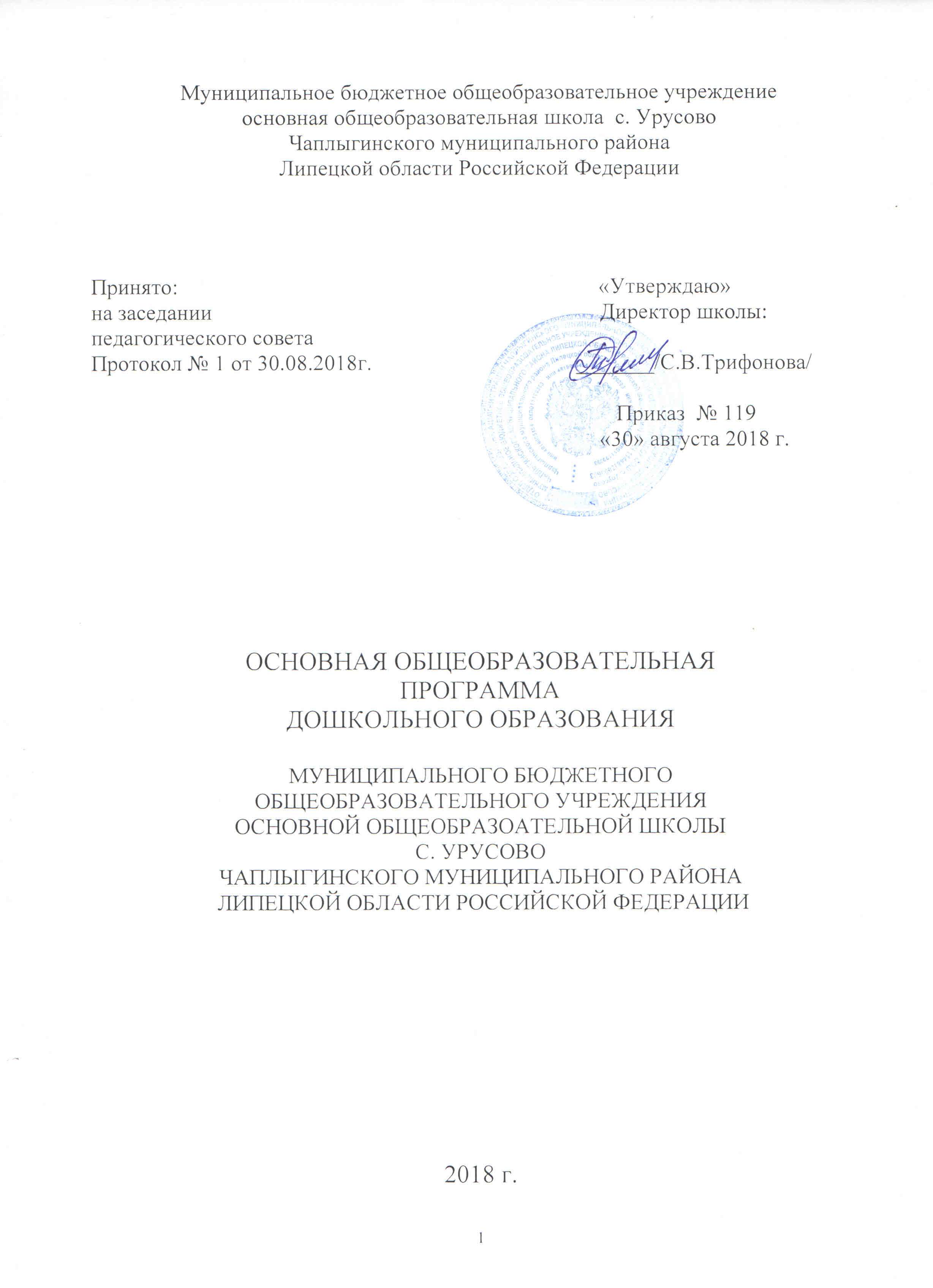 Содержание основной образовательной программы дошкольного образованияI.  ЦЕЛЕВОЙ  РАЗДЕЛ1 ЧАСТЬ (обязательная)1.1. Пояснительная записка1.1.1.Перечень нормативных правовых документов.Основная образовательная программа муниципального бюджетного учреждения средней общеобразовательной школы №4 города Чаплыгина Чаплыгинского муниципального района Липецкой области Российской Федерации   (далее Программа) разработана в соответствии с:-	Федеральным законом от 29 декабря 2012г. №273-ФЗ «Об образовании в
Российской Федерации»;Принят Государственной Думой 21 декабря 2012 года. Одобрен Советом Федерации 26 декабря 2012 года.-	«Санитарно-эпидемиологическими требованиями к устройству, содержанию и
организации режима работы дошкольных образовательных организаций»
Постановление Главного государственного санитарного врача Российской
Федерации от 15 мая 2013 г. №26 г. Москва «Об утверждении СанПиН
2.4.1.3049-13;-	Порядком организации и осуществления образовательной деятельности по
основным общеобразовательным программам - образовательным программам
дошкольного образования. Утверждён приказом Министерства образования и
науки Российской Федерации от 30 августа 2013 г. № 1014, зарегистрирован в
Минюсте России 26 сентября 2013г., рег. № 30038-	«Федеральным государственным образовательным стандартом дошкольного
образования». Приказ Министерства образования и науки Российской Федерации
от 17 октября 2013 г. № 1155 г. Москва. Зарегистрирован в Минюсте РФ 14
ноября 2013 г., регистрационный № 30384.Уставом МБОУ ООШ с. Урусово.Образовательный процесс в дошкольной группе строится в соответствии с нормативно-правовой базой, ФГОС,  годовыми задачами учреждения,   и осуществляется на основе парциальных программ и технологий:-примерная образовательная программа «Детство» под ред. Т. И. Бабаева, А. Г. Гогоберидзе, О. В. Солнцева;«Приобщение детей к истокам русской народной культуры» ред. О.Л. Князевой, М.Д. Маханевой, «Здоровячок» Т.С.Никанорова, Е.М.Сергиенко, «Развитие речи дошкольников в д/с», под. ред. О.С. Ушаковой.1.1.2.Цели и задачи реализации ПрограммыПрограмма обеспечивает развитие личности детей дошкольного возраста в различных видах общения и деятельности с учётом их возрастных,  индивидуальных психологических и физиологических особенностей в соответствии с ФГОС дошкольного образования (п.2.1.ФГОС)   и направлена на достижение следующих целей:повышение социального статуса дошкольного образования;обеспечение государством равенства возможностей для каждого ребёнка в      получении качественного дошкольного образования;обеспечение государственных гарантий уровня и качества дошкольного образования на основе единства обязательных требований к условиям реализации образовательных программ дошкольного образования, их структуре и результатам их освоения;сохранение	единства	образовательного	пространства	Российской Федерации относительно уровня дошкольного образования.Программа направлена на решение следующих задач:1)	охраны и укрепления физического и психологического здоровья детей, в томчисле их эмоционального благополучия;обеспечения равных возможностей для полноценного развития каждого ребёнка в период дошкольного детства независимо от места жительства, пола, нации, языка, социального статуса, психофизиологического и других особенностей (в том числе ограниченных возможностей здоровья);обеспечения преемственности целей, задач и содержания образования, реализуемых в рамках образовательных программ различных уровней (далее- преемственность основных образовательных программ дошкольного и начального общего образования);создания благоприятных условий развития детей в соответствии с их возрастными и индивидуальными особенностями и склонностями, развития способностей и творческого потенциала каждого ребёнка как субъекта отношений с самим собой, другими детьми, взрослыми и миром;объединения обучения и воспитания в целостной образовательный процесс на основе духовно-нравственных и социокультурных ценностей и принятых в обществе правил и норм поведения в интересах человека, семьи, общества;формирование общей культуры личности детей, в том числе ценностей здорового образа жизни, развития их социальных, нравственных, эстетических, интеллектуальных, физических качеств, инициативности, самостоятельности и ответственности ребёнка, формирование предпосылок учебной деятельности;обеспечения вариативности и разнообразия содержания Программ и организационных	форм	дошкольного	образования,	возможности формирования       Программ              различной     направленности 	с	учётом образовательных потребностей, способностей и состояния здоровья детей;формирования социокультурной среды, соответствующей возрастным, индивидуальным, психологическим и физиологическим особенностям детей;обеспечения психолого-педагогической поддержки семьи и повышения компетентности родителей (законных представителей) в вопросах развития и образования, охраны и укрепления здоровья детей.Основная    образовательная    программа    дошкольного    образования  МБОУ ООШ с. Урусово  разработана на основе Федерального государственного образовательного стандарта дошкольного образования (Приказ Министерства образования и науки Российской Федерации от 17 октября 2013 г. № 1155 г. Москва. шЗарегистрирован в Минюсте РФ 14 ноября 2013 г.,   регистрационный № 30384).1.1.3. Принципы и подходы к   формированию Программы:   В основе Программы заложены следующие основные принципы: 1) полноценное проживание ребенком всех этапов детства, обогащение (амплификация) детского развития; 2) построение образовательной деятельности на основе индивидуальных особенностей каждого ребенка, при котором сам ребенок становится активным в выборе содержания своего образования, становится субъектом образования; 3) содействие и сотрудничество детей и взрослых, признание ребенка полноценным участником (субъектом) образовательных отношений; 4) поддержка инициативы детей в различных видах деятельности; 5) сотрудничество с семьей, обеспечение единства подходов к воспитанию детей в условиях дошкольного образовательного учреждения и семьи. 6) приобщение детей к социокультурным нормам, традициям семьи, общества и государства; 7) формирование познавательных интересов и познавательных действий ребенка в различных видах деятельности; 8) возрастная адекватность дошкольного образования (соответствие условий, требований, методов возрасту и особенностям развития); 9) учет этнокультурной ситуации развития детей; 10) сохранение уникальности и самоценности детства как важного этапа в общем развитии человека; 11) личностно-развивающий и гуманистический характер взаимодействия взрослых и детей; 12) уважение личности ребенка; 13) реализация Программы в формах, специфических для детей дошкольного возраста, прежде всего в форме игры, познавательной и исследовательской деятельности, в форме творческой активности, обеспечивающей художественно- эстетическое развитие ребенка.    В Программе учитываются следующие подходы: 1) личностно-ориентированный подход - ставит в центр образовательной системы личность ребенка, развитие его индивидуальных способностей. В рамках личностно-ориентированного подхода перед педагогом стоят следующие задачи - помочь ребенку в осознании себя личностью, выявление, раскрытие его творческих возможностей, способствующих становлению самосознания и обеспечивающих возможность самореализации и самоутверждения. 2) деятельностный подход - предполагает, что в основе развития ребенка лежит не пассивное созерцание окружающей действительности, а активное и непрерывное взаимодействие с ней. Совместная деятельность ребенка и взрослого выстраивается на основе сотрудничества, ребенок, если и не равен, то равноценен взрослому и активен не менее взрослого. В рамках деятельностного подхода перед педагогом стоят следующие задачи: создавать условия, обеспечивающие позитивную мотивацию детей, что позволяет сделать их деятельность успешной; учить детей самостоятельно ставить перед собой цель и находить пути и средства ее достижения; создавать условия для формирования у детей навыков оценки и самооценки.1.1.4. Значимые для разработки и реализации Программы  характеристикиОбъём образовательной нагрузкиСетка совместной образовательной деятельности и культурных практик в режимных моментахФормы образовательной деятельности по физическому развитию детейСистема физкультурно-оздоровительной работы 1.1.5. Характеристика дошкольной группы  МБОУ ООШ с. Урусово1.1.6.Характеристика особенностей развития детей раннего и дошкольного возрастаДошкольный возраст является важнейшим в развитии человека, так как он заполнен существенными физиологическими, психологическими и социальными изменениями. Это период жизни, который рассматривается в педагогике и психологии как самоценное явление со своими законами, субъективно переживается в большинстве случаев как счастливая, беззаботная, полная приключений и открытий жизнь. Дошкольное детство играет решающую роль в становлении личности, определяет ход её развития на последующих этапах жизненного пути человека.Характеристика возрастных особенностей развития детей дошкольного возраста необходима для правильной организации осуществления образовательного процесса, как в условиях семьи, так и в условиях дошкольного образовательного учреждения (группы).Возрастные особенности детей от 2 до 3 лет.     На      третьем      году      жизни      дети      становятся      самостоятельнее.      Продолжают развиваться      предметная      деятельность,      деловое      сотрудничество      ребёнка   и взрослого; совершенствуются восприятие, речь, начальные формы производного поведения,    игры,    наглядно-действенное    мышление,    в    конце    года   появляются основы наглядно-образного мышления.     Развитие   предметной   деятельности   связано   с   усвоением   культурных   способов действия       с      различными       предметами.       Совершенствуются       соотносящие       и орудийные действия.     Умение   выполнять   орудийные   действия   развивает   произвольность,   преобразуя натуральные      формы      активности      в      культурные      на      основе      предлагаемой взрослыми     модели,     которая     выступает     в     качестве     не     только     объекта     для подражания, но и образца, регулирующего собственную активность ребёнка.     В      ходе      совместной      с      взрослыми      предметной      деятельности      продолжает развиваться    понимание    речи.    Слово    отделяется    от    ситуации    и    приобретает самостоятельное   значение.   Дети   продолжают   осваивать   названия   окружающих предметов,    учатся    выполнять    словесные    просьбы    взрослых,    ориентируясь    в пределах ближайшего окружения.     Количество      понимаемых      слов      значительно      возрастает.   Совершенствуется регуляция    поведения    в    результате    обращения    взрослых    к    ребёнку,    который начинает понимать не только инструкцию, но и рассказ взрослых.     Интенсивно    развивается    активная    речь    детей.    К    трём    годам    они    осваивают основные        грамматические        структуры,        пытаются	строить сложные        и сложноподчинённые      предложения,      в      разговоре      с      взрослыми      используют практически   все   части   речи.   Активный   словарь   достигает  примерно   1500-2500 слов.     К   концу   третьего   года   жизни   речь   становится   средством   общения   ребёнка   со сверстниками. В этом возрасте у детей формируются новые виды деятельности: игра, рисование, конструирование. В середине третьего года жизни широко используются действия с       предметами-заместителями.     Появление собственно изобразительной деятельности обусловлено тем, что ребёнок уже способен сформулировать намерение изобразить какой-либо предмет. Типичным является изображение человека в виде «голова-нога» -окружности и отходящих от неё линий.      На третьем году жизни совершенствуются зрительные и слуховые ориентировки, что позволяет детям безошибочно выполнять ряд заданий: осуществлять выбор из 2-3 предметов по форме, величине и цвету; различать мелодии; петь. Совершенствуется слуховое восприятие, прежде всего фонетический слух. К трём годам дети воспринимают все звуки родного языка, но произносят их с большими искажениями.Основной	формой	мышления	является	наглядно - действенное.	Еёособенность заключается в том, что возникающие в жизни ребёнка проблемные ситуации разрешаются путём реального действия с предметами.К концу третьего года жизни у детей появляются зачатки наглядно-образного мышления. Ребёнок в ходе предметно-игровой деятельности ставит перед собой цель, намечает план действий и т.п.Для	детей	этого	возраста	характерна	неосознанность	мотивов,импульсивность и зависимость чувств и желаний о ситуации. Дети легко заражаются эмоциональным состоянием сверстников. Однако в этот период начинает складываться и произвольность поведения. Она обусловлена развитием орудийных действий и речи. У детей появляются чувства гордости и стыда, начинают формироваться элементы самосознания, связанные с идентификацией с именем и полом. Ранний возраст завершается кризисом трёх лет. Ребёнок осознаёт себя как отдельного человека, отличного от взрослого. У него формируется образ Я. Кризис часто сопровождается рядом отрицательных проявлений: негативизмом, упрямством, нарушением общения с взрослыми и др. Кризис может продолжаться от нескольких месяцев до двух лет.Возрастные особенности детей от 3 до 4 летВ три года или чуть раньше любимым выражением ребёнка становится «я сам». Ребёнок хочет стать «как взрослый», но, понятно, быть им не может. Отделение себя от взрослого - характерная черта кризиса трёх лет.Эмоциональное развитие ребёнка этого возраста характеризуется проявлениями таких чувств и эмоций, как любовь к близким, привязанность к воспитателю, доброжелательное отношение к окружающим, сверстникам. Ребёнок способен к эмоциональной отзывчивости - сопереживать, утешать сверстника, помогать ему, он может стыдиться своих плохих поступков, хотя, надо отметить, эти чувства неустойчивы.На четвертом году жизни ребенок овладевает сравнительно большим запасом   двигательных   навыков,   способен   совершать   более   сложные   действия,отмечается большая осознанность в восприятии показа движений, словесного пояснения, что является неотъемлемой частью целенаправленной работы по формированию физических качеств (скоростных, силовых, координации, гибкости, выносливости).Накапливается определенный запас представлений о разнообразных свойствах предметов, явлениях окружающей действительности и о себе самом. В этом возрасте у ребенка при правильно организованном развитии уже должны быть сформированы основные сенсорные эталоны. Он знаком с основными цветами (красный, желтый, зеленый, синий). Если перед ребенком выложить карточки разных цветов, то по просьбе взрослого он выберет цвета по названию и 2-3 из них самостоятельно назовет. Малыш способен верно выбрать формы предметов (круг, овал, квадрат, прямоугольник, треугольник) по образцу, но может еще путать овал и круг, квадрат и прямоугольник. Ему известны слова «больше», «меньше», и из двух предметов (палочек, кубиков, мячей и т. п.) он успешно выбирает больший или меньший. Труднее выбрать «самый большой» или «самый меньший» из 3-5 предметов (более пяти предметов детям трехлетнего возраста не следует предлагать).В 3 года дети практически осваивают пространство своей комнаты (квартиры), групповой комнаты в детском саду, двора, где гуляют и т. п. На основании опыта у них складываются некоторые пространственные представления. Они знают, что рядом со столом стоит стул, на диване лежит игрушечный мишка, перед домом растет дерево, за домом - гараж, под дерево закатился мяч. Освоение пространства происходит одновременно с развитием речи: ребенок учится пользоваться словами, обозначающими пространственные отношения (предлогами и наречиями).В этом возрасте ребенок еще плохо ориентируется во времени. Время нельзя увидеть, потрогать, поиграть с ним, но дети его чувствуют, вернее, организм ребенка определенным образом реагирует: в одно время хочется спать, в другое -завтракать, гулять.Представления ребенка четвертого года жизни о явлениях окружающей
действительности	обусловлены,	с	одной	стороны,	психологическимиособенностями возраста, с другой, его непосредственным опытом. Малыш знаком с предметами ближайшего окружения, их назначением (на стуле сидят, из чашки пьют и т. п.), с назначением некоторых общественно- бытовых зданий (в магазине, супермаркете покупают игрушки, хлеб, молоко, одежду, обувь).Ребенок имеет представления о знакомых средствах передвижения (легковая, грузовая машина, троллейбус, самолет, велосипед и т. п.), о некоторых профессиях (врач, шофер, дворник).Малыш знает праздники (Новый год, День своего рождения), свойствах воды, снега, песка (снег белый, холодный, вода теплая и холодная, лед скользкий, твердый; из влажного песка можно лепить, делать куличики, а сухой песок рассыпается); различает и называет состояния погоды (холодно, тепло, дует ветер, идет дождь). На четвертом году жизни малыш различает по форме, окраске, вкусу некоторые фрукты и овощи, знает 2-3 вида птиц, некоторых домашних животных, наиболее часто встречающихся насекомых.Внимание детей четвертого года жизни непроизвольно. Однако его устойчивость проявляется по-разному. Обычно малыш может заниматься в течение 10-15 минут, но привлекательное занятие длится достаточно долго, и ребенок не переключается и не отвлекается от него.Память трехлеток непосредственна, непроизвольна и имеет яркую эмоциональную окраску. Дети сохраняют и воспроизводят только ту информацию, которая остается в их памяти без всяких внутренних усилий (легко заучивая понравившиеся стихи и песенки, ребенок из 5-7 специально предложенных ему отдельных слов, обычно запоминает не больше двух- трех). Положительно и отрицательно окрашенные сигналы и явления запоминаются прочно и надолго.Мышление 3-летнего ребенка является наглядно-действенным: малыш решает задачу путем непосредственного действия с предметами (складывание матрешки, пирамидки, мисочек, конструирование по образцу и т. п.). В наглядно-действенных задачах ребенок учится соотносить условия с целью, что необходимо для любой мыслительной деятельности.В три года воображение только начинает развиваться, и прежде всего, в игре. Малыш действует с одним предметом и воображает на его месте другой: палочка вместо ложечки, камушек вместе мыла, стул - машина для путешествий и т. д.В младшем дошкольном возрасте ярко выражено стремление к деятельности. Взрослый для ребенка - носитель определенной общественной функции. Желание ребенка выполнять такую же функцию приводит к развитию игры. Дети овладевают способами игровой деятельности - игровыми действиями с игрушками и предметами- заместителями, приобретают первичные умения ролевого поведения. Ребенок 3-4 лет способен подражать и охотно подражает показываемым ему игровым действиям. Игра ребенка первой половины 4-го года жизни  скорее игра рядом, чем вместе. В играх, возникающих по инициативе детей, отражаются умения, приобретенные в совместных со взрослыми играх. Сюжеты игр простые, неразвернутые, содержащие 1-2 роли. Неумение объяснить свои действия партнеру по игре, договориться с ним, приводит к конфликтам, которые дети не в силах самостоятельно разрешить. Конфликты чаще всего возникают по поводу игрушек. Постепенно (к 4 годам) ребенок начинает согласовывать свои действия, договариваться в процессе совместных игр, использует речевые формы вежливого общения. Мальчики в игре более общительны, отдают предпочтение большим компаниям, девочки предпочитают тихие, спокойные игры, в которых задействовано 2-3 подруги.В 3-4 года ребенок начинает чаще и охотнее вступать в общение со сверстниками ради участия в общей игре или продуктивной деятельности. Для трехлеток характерна позиция превосходства над товарищами. Он может в общении с партнером открыто высказать негативную оценку («Ты не умеешь играть»). Однако ему все еще нужны поддержка и внимание взрослого. Оптимальным во взаимоотношениях с взрослыми является индивидуальное общение.Главным средством общения с взрослыми и сверстниками является речь. Словарь младшего дошкольника состоит, в основном, из слов, обозначающих предметы обихода, игрушки, близких ему людей. Ребенок овладевает грамматическим строем речи: согласовывает употребление грамматических форм по числу, времени, активно экспериментирует со словами, создавая забавные неологизмы, умеет отвечать на простые вопросы, используя форму простого предложения, высказывается в 2-3 предложениях об эмоционально значимых событиях, начинает использовать в речи сложные предложения. В этом возрасте возможны дефекты звукопроизношения. Девочки по всем показателям развития превосходят мальчиков: артикуляция речи, словарный запас, беглость речи, понимание прочитанного, запоминание увиденного и услышанного.В 3-4 года в ситуации взаимодействия с взрослым продолжает формироваться интерес к книге и литературным персонажам. Круг чтения ребенка пополняется новыми произведениями, но уже известные тексты по-прежнему вызывают интерес. С помощью взрослых ребенок называет героев, сопереживает добрым, радуется хорошей концовке. Он с удовольствием вместе со взрослым рассматривает иллюстрации, с помощью наводящих вопросов высказывается о персонажах и ситуациях, т.е. соотносит картинку и прочитанный текст. Начинает «читать» сам, повторяя за взрослым или договаривая отдельные слова, фразы. Уже запоминает простые рифмующиеся строки в небольших стихотворениях.Развитие трудовой деятельности в большей степени связано с освоением процессуальной стороны труда (увеличением количества осваиваемых трудовых процессов, улучшением качества их выполнения, освоением правильной последовательности действий в каждом трудовом процессе). Маленькие дети преимущественно осваивают самообслуживание- как вид труда, но способны при помощи и контроле взрослого выполнять отдельные процессы в хозяйственно-бытовом труде, труде в природе.Интерес к продуктивной деятельности неустойчив. Замысел управляется
изображением и меняется по ходу работы, происходит овладение изображением
формы предметов. Работы схематичны, детали отсутствуют - трудно догадаться,
что изображено ребенком. В лепке дети могут создавать изображение путем
отщипывания, отрывания комков, скатывания их между ладонями и на
плоскости, и сплющивания. В аппликации - располагать и наклеивать готовые
изображения знакомых предметов, меняя сюжеты, составлять узоры из
растительных и геометрических форм, чередуя их по цвету и величине.
Конструирование	носит	процессуальный	характер.	Ребенок	можетконструировать по образцу лишь элементарные предметные конструкции из 2 -3 частей.Музыкально-художественная деятельность детей носит непосредственный и синкретический характер. Восприятие музыкальных образов происходит в «синтезе искусств» при организации «практической деятельности» (проиграть сюжет, рассмотреть иллюстрацию и др.). Совершенствуется звукоразличение, слух:      ребенок      дифференцирует      звуковые      свойства      предметов,      осваиваетзвуковые предэталоны (громко - тихо, высоко - низко и пр.). Может осуществить элементарный музыкальный анализ (заметить изменения в звучании звуков по высоте, громкости, разницу в ритме). Начинают проявляться интерес и избирательность по отношению к различным видам музыкально-художественной деятельности (пению, слушанию, музыкально-ритмическим движениям).Возрастные особенности от 4 до 5лет.4-5-летними детьми социальные нормы и правила поведения все еще не осознаются, однако у них уже начинают складываться обобщенные представления о том, «как надо (не надо) себя вести». Поэтому дети обращаются к сверстнику, когда он не придерживается норм и правил со словами «так не поступают», «так нельзя» и т. п. Как правило, к 5 годам дети без напоминания взрослого здороваются и прощаются, говорят «спасибо» и «пожалуйста», не перебивают взрослого, вежливо обращаются к нему. Кроме того, они могут по собственной инициативе убирать игрушки, выполнять простые трудовые обязанности, доводить дело до конца. Тем не менее, следование таким правилам часто бывает неустойчивым - дети легко отвлекаются на то, что им более интересно, а бывает, что ребенок «хорошо себя ведет» только в отношении наиболее значимых для него людей. В этом возрасте у детей появляются представления о том, как «положено» вести себя девочкам, и как - мальчикам. Дети хорошо выделяют несоответствие нормам и правилам не только поведение другого, но и своего собственного и эмоционально его переживают, что повышает их возможности регулировать поведение. Таким образом, поведение 4-5-летнего ребенка не столь импульсивно и непосредственно, как в 3-4 года, хотя в некоторых ситуациях ребенку все еще требуется напоминание взрослого или сверстников о необходимости придерживаться тех или иных норм и правил. Для этого возраста характерно появление групповых традиций:кто где сидит, последовательность игр, как поздравляют друг друга с днем рождения, элементы группового жаргона и т. п.).В этом возрасте детьми хорошо освоен алгоритм процессов умывания, одевания, купания, приема пищи, уборки помещения. Дошкольники знают и используют по назначению атрибуты, сопровождающие их: мыло, полотенце, носовой платок, салфетка, столовые приборы. Уровень освоения культурно-гигиенических навыков таков, что дети свободно переносят их в сюжетно-ролевую игру.Появляется сосредоточенность на своем самочувствии, ребенка начинает волновать тема собственного здоровья. К 4-5 годам ребенок способен элементарно охарактеризовать свое самочувствие, привлечь внимание взрослого в случае недомогания.4-5-летние дети имеют дифференцированное представление о собственной гендерной принадлежности, аргументируют ее по ряду признаков («Я - мальчик, я ношу брючки, у меня короткая прическа», «Я - девочка, у меня косички, я ношу платьице»). Проявляют стремление к взрослению в соответствии с адекватной гендерной ролью: мальчик - сын, внук, брат, отец, мужчина; девочка - дочь, внучка, сестра, мать, женщина. Овладевают отдельными способами действий, доминирующих в поведении взрослых людей соответствующего тендера. Так, мальчики стараются выполнять задания, требующие проявления силовых качеств, а девочки реализуют себя в играх «Дочки-матери», «Модель», «Балерина», они больше тяготеют к «красивым» действиям. К пяти годам дети имеют представления об особенностях наиболее распространенных мужских и женских профессий, видах отдыха, о специфике поведения в общении с другими людьми, об отдельных женских и мужских качествах. В этом возрасте умеют распознавать и оценивать адекватно гендерной принадлежности эмоциональные состояния и поступки взрослых людей разного пола.К   четырем   годам   основные   трудности   в   поведении   и   общении   ребенка   сокружающими, которые были связаны с кризисом трех лет (упрямство, строптивость, конфликтность и др.), постепенно уходят в прошлое, и любознательный малыш активно осваивает окружающий его мир предметов и вещей, мир человеческих отношений. Лучше всего это удается детям в игре. Дети 4-5 лет продолжают проигрывать действия с предметами, но теперь внешняя последовательность этих действий уже соответствуют реальной действительности: ребенок сначала режет хлеб, и только потом ставит его на стол перед куклами (в раннем возрасте и в самом начале дошкольного последовательность действий не имела для игры такого значения). В игре ребята называют свои роли, понимают условность принятых ролей. Происходит разделение игровых и реальных взаимодействий. В процессе игры роли могут меняться.В 4-5 лет сверстники становятся для ребенка более привлекательными и предпочитаемыми партнерами по игре, чем взрослый. В общую игру вовлекается от 2 до 5 детей, а продолжительность совместных игр составляет в среднем 15-20 минут, в отдельных случаях может достигать и 40-50 минут. Дети этого возраста становятся более избирательными во взаимоотношениях и общении: у них есть постоянные партнеры по играм (хотя в течение года они могут и поменяться несколько раз), все более ярко проявляется предпочтение к играм с детьми одного пола. Правда, ребенок еще не относится к другому ребенку как к равному партнеру по игре. Постепенно усложняются реплики персонажей, дети ориентируются на ролевые высказывания друг друга, часто в таком общении происходит   дальнейшее  развитие   сюжета.   При   разрешении   конфликтов   в   игредети все чаще    стараются договориться с партнером, объяснить свои желания, а не настоять на своем.Развивается моторика дошкольников. Так, в 4-5 лет ребята умеют перешагивать через рейки гимнастической лестницы, горизонтально расположенной на опорах (на высоте 20 см от пола), руки на поясе. Подбрасывают мяч вверх и ловят его двумя руками (не менее 3-4 раз подряд в удобном для ребенка темпе). Нанизывают бусины средней величины (или пуговицы) на толстую леску (или тонкий шнурок с жестким наконечником). Ребенок способен активно и осознанно усваивать разучиваемые движения, их элементы, что позволяет ему расширять и обогащать репертуар уже освоенных основных движений более сложные. В среднем дошкольном возрасте связь мышления и действий сохраняется, но уже не является такой непосредственной как раньше. Во многих случаях не требуется практического манипулирования с объектом, но во всех случаях ребенку необходимо отчетливо воспринимать и наглядно представлять этот объект. Мышление детей 4-5 лет протекает в форме наглядных образов, следуя за восприятием. Например, дети могут понять, что такое план комнаты. Если ребенку предложить план части групповой комнаты, то он поймет, что на нем изображено. При этом возможна небольшая помощь взрослого, например, объяснение того, как обозначают окна и двери на плане. С помощью схематического изображения групповой комнаты дети могут найти спрятанную игрушку (по отметке на плане).К 5 годам внимание становится все более устойчивым в отличие от
трехлетнего малыша (если он пошел за мячом, то уже не будет отвлекаться на
другие интересные предметы). Важным показателем развития внимания
является то, что к 5 годам в деятельности ребенка появляется действие по
правилу - первый необходимый элемент произвольного внимания. Именно в
этом возрасте дети начинают активно играть в игры с правилами: настольные
(лото, детское домино) и подвижные (прятки, салочки).В дошкольном
возрасте интенсивно развивается память ребенка. В 5 лет ребенок может
запомнить уже 5-6 предметов (из 10-15), изображенных на предъявляемых
ему картинках. В этом возрасте происходит развитие инициативности и
самостоятельности ребенка в общении со взрослыми и сверстниками. Дети
продолжают сотрудничать со взрослыми в практических делах (совместные
игры, поручения), наряду с этим активно стремятся к интеллектуальному
общению. Это проявляется в многочисленных вопросах (почему? зачем? для
чего?),	стремлении	получить	от	взрослого	новую	информациюпознавательного	характера.	Возможность	устанавливать	причинно-следственные	связи	отражается	в	детских	ответах	в	формесложноподчиненных предложений. У детей наблюдается потребность в уважении взрослых, их похвале, поэтому на замечания взрослых ребенок пятого года жизни реагирует повышенной обидчивостью. Общение со сверстниками по-прежнему тесно переплетено с другими видами детской деятельности  (игрой,  трудом,  продуктивной  деятельностью),  однако уже отмечаются и ситуации «чистого общения». Для поддержания
сотрудничества, установления отношений в словаре детей появляются слова
и выражения, отражающие нравственные представления: слова участия,
сочувствия, сострадания. Стремясь привлечь внимание сверстника и
удержать его в процессе речевого общения, ребенок учится использовать
средства интонационной речевой выразительности: регулировать силу
голоса, интонацию, ритм, темп речи в зависимости от ситуации общения. В
большинстве контактов главным средством общения является речь, в
развитии которой происходят значительные изменения. В большинстве своем
дети этого возраста уже четко произносят все звуки родного языка.
Продолжается процесс творческого изменения родной речи, придумывания
новых слов и выражений («у лысого голова босиком», «смотри, какой
ползук» (о червяке) и пр.). В речь детей входят приемы художественного
языка: эпитеты, сравнения. Особый интерес вызывают рифмы, простейшие из
которых дети легко запоминают и сочиняют подобные. Дети умеют
согласовывать слова в предложении и способны элементарно обобщать,
объединяя предметы в родовые категории: одежда, мебель, посуда. Речь
становится связной и последовательной. Дети могут пересказать
литературное произведение, рассказать по картинке, описать характерные
особенности той или иной игрушки, передавать своими словами впечатления
из личного опыта и вообще самостоятельно рассказывать. Если близкие
взрослые постоянно читают дошкольникам детские книжки, чтение может
стать устойчивой потребностью. В этих условиях дети охотно отвечают на
вопросы, связанные с «анализом» произведения, дают объяснения поступкам
героев. Значительную роль в накоплении читательского опыта играют
иллюстрации. В 4-5 лет дети способны долго рассматривать книгу,
рассказывать по картинке о ее содержании. Любимую книгу они легко
находят среди других, могут запомнить название произведения, автора,
однако быстро забывают их и подменяют хорошо известными. В этом
возрасте дети хорошо воспринимают требования к обращению с книгой,
гигиенические нормы при работе с ней. В связи с развитием эмоциональной
сферы детей значительно углубляются их переживания от прочитанного. Они
стремятся перенести книжные ситуации в жизнь, подражают героям
произведений, с удовольствием играют в ролевые игры, основанные на
сюжетах сказок, рассказов. Дети проявляют творческую инициативу и
придумывают собственные сюжетные повороты. Свои предложения они
вносят и при инсценировке отдельных отрывков прочитанных произведений.
Цепкая память позволяет ребенку 4-5 лет многое запоминать, он легко
выучивает наизусть стихи и может выразительно читать их на публике.
нарастанием осознанности и произвольности поведения, постепенным
усилением роли речи (взрослого и самого ребенка) в управлении поведением
ребенка, становится возможным решение более сложных задач в области
безопасности.	Но	при	этом	взрослому	следует	учитыватьнесформированность  волевых процессов, зависимость  поведения ребенка от эмоций, доминирование эгоцентрической позиции в мышлении и поведении пятилетнего ребенка.В среднем дошкольном возрасте активно развиваются такие компоненты детского труда как целеполагание и контрольно-проверочные действия на базе освоенных трудовых процессов. Это значительно повышает качество самообслуживания, позволяет детям осваивать хозяйственно-бытовой труд и труд в природе.В музыкально-художественной и продуктивной деятельности дети эмоционально откликаются на художественные произведения, произведения музыкального и изобразительного искусства, в которых с помощью образных средств переданы различные эмоциональные состояния людей, животных.Начинают	более	целостно	воспринимать	сюжет	музыкальногопроизведения, понимать музыкальные образы. Активнее проявляется интерес к
музыке, разным видам музыкальной деятельности. Обнаруживается разница в
предпочтениях, связанных с музыкально-художественной деятельностью, у
мальчиков и девочек. Дети не только эмоционально откликаются на звучание
музыкального произведения, но и увлеченно говорят о нем (о характере
музыкальных	образов	и	повествования,	средствах	музыкальнойвыразительности), соотнося их с жизненным опытом. Музыкальная память позволяет детям запоминать, узнавать и даже называть любимые мелодии.Развитию исполнительской деятельности способствует доминирование в данном возрасте продуктивной мотивации (спеть песню, станцевать танец, сыграть на детском музыкальном инструменте, воспроизвести простой ритмический рисунок.). Дети делают первые попытки творчества: создать танец, придумать игру в музыку, импровизировать несложные ритмы марша или плясовой, На формирование музыкального вкуса и интереса к музыкально-художественной деятельности в целом активно влияют установки взрослых.Важным	показателем	развития	ребенка-дошкольника	являетсяизобразительная деятельность. К 4 годам круг изображаемых предметов довольно широк. В рисунках появляются детали. Замысел детского рисунка может меняться по ходу изображения. Дети владеют простейшими техническими умениями и навыками. Могут своевременно насыщать ворс кисти краской, промывать кисть по окончании работы, смешивать на палитре краски. Начинают использовать цвет для украшения рисунка. Могут раскатывать пластические материалы круговыми и прямыми движениями ладоней рук, соединять готовые части друг с другом, украшать вылепленные предметы, используя стеку и путем вдавливая. Конструирование начинает носить характер продуктивной деятельности: дети замысливают будущую конструкцию и осуществляют поиск способов её исполнения. Могут изготавливать поделки из бумаги, природногоматериала. Начинают овладевать техникой работы с ножницами. Составляют композиции из готовых и самостоятельно вырезанных простых форм. Изменяется композиция рисунков: от хаотичного расположения штрихов, мазков, форм дети переходят к фризовой композиции - располагают предметы ритмично в ряд, повторяя изображения по несколько раз.Возрастные особенности от 5 до 6 лет.Ребенок 5-6 лет стремится познать себя и другого человека как
представителя общества (ближайшего социума), постепенно начинает осознавать
связи и зависимости в социальном поведении и взаимоотношениях людей. В 5-6
лет	дошкольники	совершают	положительный	нравственный	выбор(преимущественно в воображаемом плане).Несмотря на то, что, как и в 4-5 лет, дети в большинстве случаев используют в речи слова-оценки «хороший» - «плохой», «добрый» - «злой», значительно чаще начинают употреблять и более точный словарь для обозначения моральных понятий - «вежливый», «честный», «заботливый» и др.Качественные изменения в этом возрасте происходят в поведении дошкольников - формируется возможность саморегуляции, т.е. дети начинают предъявлять к себе те требования, которые раньше предъявлялись им взрослыми. Так, они могут, не отвлекаясь на более интересные дела, доводить до конца малопривлекательную работу (убирать игрушки, наводить порядок в комнате и т.п.). Это становится возможным благодаря осознанию детьми общепринятых норм и правил поведения и обязательности их выполнения. Ребенок эмоционально переживает не только оценку его поведения другими, но и соблюдение им самим норм и правил, соответствие его поведения своим морально-нравственным представлениям. Однако соблюдение норм (дружно играть, делиться игрушками, контролировать агрессию и т.д.), как правило, в этом возрасте возможно лишь во взаимодействии с теми, кто наиболее симпатичен, с друзьями.В возрасте от 5 до 6 лет происходят изменения в представлениях ребенка о себе. Эти представления начинают включать не только характеристики, которыми ребенок наделяет себя настоящего, в данный отрезок времени, но и качества, которыми он хотел бы или, наоборот, не хотел бы: обладать в будущем. Эти представления пока существуют как образы реальных людей или сказочных персонажей («Я хочу быть таким, как Человек-Паук», «Я буду как принцесса» и т.д.). В них проявляются усваиваемые детьми этические нормы. В этом возрасте дети в значительной степени ориентированы на сверстников, большую часть времени проводят с ними в совместных играх и беседах, оценки и мнение товарищей становятся существенными для них. Повышается избирательность и устойчивость взаимоотношений с ровесниками. Свои предпочтения дети объясняют успешностью того или иного ребенка в игре («с ним интересно играть» и т.п.) или его положительными качествами («она хорошая», «он не дерется» и пр.).В 5-6 лет у ребенка формируется система первичной гендерной идентичности, поэтому после 6 лет воспитательные воздействия на формирование ее отдельных сторон уже гораздо менее эффективны. В этом возрасте дети имеют дифференцированное представление о своей гендерной принадлежности по существенным признакам (женские и мужские качества, особенности    проявления    чувств,    эмоций,    специфика    тендерного    поведения).Дети оценивают свои поступки в соответствии с гендерной принадлежностью,
прогнозируют возможные варианты разрешения различных ситуаций общения с
детьми своего и противоположного пола, осознают необходимость и
целесообразность выполнения правил поведения во взаимоотношениях с детьми
разного пола, замечают проявления женских и мужских качеств в поведении
окружающих взрослых, ориентируются на социально одобряемые образцы
женских и мужских проявлений людей, литературных героев и с удовольствием
принимают роли достойных мужчин и женщин в игровой, театрализованной и
др.	видах	деятельности.	При	обосновании	выбора	сверстниковпротивоположного пола мальчики опираются на такие качества девочек, как красота, нежность, ласковость, а девочки - на такие, как сила, способность заступиться за другого. При этом, если мальчики обладают ярко выраженными женскими качествами, то они отвергаются «мальчишеским» обществом, девочки же принимают в свою компанию таких мальчиков. В 5-6 лет дети имеют представление о внешней и внутренней красоте мужчин и женщин. Устанавливают связи между профессиями мужчин и женщин и их полом.Существенные изменения происходят в этом возрасте в детской игре, а именно, в игровом взаимодействии, в котором существенное место начинает занимать совместное обсуждение правил игры. Дети часто пытаются контролировать действия друг друга - указывают, как должен вести себя тот или иной персонаж. В случаях возникновения конфликтов во время игры дети объясняют партнеру свои действия или критикуют их действия, ссылаясь на правила.При распределении детьми ролей для игры в этом возрасте можно иногда наблюдать и попытки совместного решения проблем («Кто будет...?»). Вместе с тем согласование своих действий, распределение обязанностей у детей чаще всего возникает еще по ходу самой игры. Усложняется игровое пространство. Например, в игре «Театр» выделяются «Сцена» и «Гримерная». Игровые действия становятся разнообразными.Вне игры общение детей становится менее ситуативными. Они охотно рассказывают о том, что с ними произошло: где были, что видели и т.д. Дети внимательно слушают друг друга, эмоционально сопереживают рассказам друзей.Более совершенной становится крупная моторика. Ребенок этого возраста способен к освоению сложных движений: может пройти по неширокой скамейке и при этом даже перешагнуть небольшое препятствие; умеет отбивать мяч о землю одной рукой несколько раз подряд. Уже наблюдаются отличия в движениях мальчиков и девочек (у мальчиков - более порывистые, у девочек -мягкие, плавные, уравновешенные), общей конфигурации тела в зависимости от пола ребенка. Активно формируется осанка детей, правильная манера держаться. Посредством целенаправленной и систематической двигательной активности укрепляются мышцы и связки. Развиваются выносливость (способность достаточно длительное время заниматься физическими упражнениями) и силовые   качества   (способность   применения   ребенком   небольших   по   величинеусилий на протяжении достаточно длительного времени). Ловкость и развитие мелкой моторики проявляются в более высокой степени самостоятельности ребенка при самообслуживании, дети практически не нуждаются в помощи взрослого, когда одеваются и обуваются. Некоторые дети могут обращаться со шнурками - продевать их в ботинок и завязывать бантиком.К 5 годам они обладают довольно большим запасом представлений об окружающем, которые получают благодаря своей активности, стремлению задавать вопросы и экспериментировать. Представления об основных свойствах предметов еще более расширяются и углубляются. Ребенок этого возраста уже хорошо знает основные цвета и имеет представления об оттенках (например, может показать два оттенка одного цвета: светло- красный и темно-красный). Дети шестого года могут рассказать, чем отличаются геометрические фигуры друг от друга. Для них не составит труда сопоставить между собой по величине большое количество предметов: например, расставить по порядку 7-10 тарелок разной величины и разложить к ним соответствующее количество ложечек разного размера. Возрастает способность ребенка ориентироваться в пространстве. Если предложить ему простой план комнаты, то он сможет показать кроватку, на которой спит. Освоение времени все еще не совершенно. Отсутствует точная ориентация во временах года, днях недели.Внимание детей становится более устойчивым и произвольным. Они могут заниматься не очень привлекательным, но нужным делом в течение 20- 25 минут вместе с взрослым. Ребенок этого возраста уже способен действовать по правилу, которое задается взрослым (отобрать несколько фигур определенной формы и цвета, отыскать на картинке изображение предметов и заштриховать их определенным образом).Объем памяти изменяется не существенно. Улучшается ее устойчивость. При этом для запоминания детьми уже могут использоваться несложные приемы и средства (в качестве «подсказки» могут выступать карточки или рисунки).На шестом году жизни ребенка происходят важные изменения в развитии
речи. Для детей этого возраста становится нормой правильное произношение
звуков. Сравнивая свою речь с речью взрослых, дошкольник может обнаружить
собственные речевые недостатки. Ребенок шестого года жизни свободно
использует средства интонационной выразительности: может читать стихи
грустно, весело или торжественно, способен регулировать громкость голоса и
темп речи в зависимости от ситуации (громко читать стихи на празднике или
тихо     делиться     своими     секретами     и     т.п.).	Дети     начинают     употреблятьобобщающие       слова,       синонимы,	антонимы,       оттенки       значений       слов,многозначные	слова.	Словарь	детей	также	активно	пополняетсясуществительными,	обозначающими	название	профессий,	социальныхучреждений  (библиотека, почта, универсам, спортивный клуб и т.д.); глаголами,
обозначающими трудовые действия людей разных профессий, прилагательными
и наречиями, отражающими качество действий, отношение людей к
профессиональной деятельности. Могут использовать в речи сложные случаи
грамматики:	несклоняемые	существительные,	существительныемножественного числа в родительном падеже, следовать орфоэпическим нормам языка. Способны к звуковому анализу простых трех звуковых слов.Дети учатся самостоятельно строить игровые и деловые диалоги, осваивая правила речевого этикета, пользоваться прямой и косвенной речью. В описательном и повествовательном монологе способны передать состояние героя, его настроение, отношение к событию, используя эпитеты, сравнения.Круг чтения ребенка 5-6 лет пополняется произведениями разнообразной тематики, в том числе связанной с проблемами семьи, взаимоотношений с взрослыми, сверстниками, с историей страны. Малыш способен удерживать в памяти большой объем информации, ему доступно «чтение с продолжением». Дети приобщаются к литературному контексту, в который включается еще и автор, история создания произведения. Практика «анализа» текстов, работа с иллюстрациями способствует углублению читательского опыта, формированию читательских симпатий.Повышаются возможности безопасности жизнедеятельности ребенка 5-6 лет. Это связано с ростом осознанности и произвольности поведения, преодолением эгоцентрической позиции (ребенок становится способным встать на позицию другого). Развивается прогностическая функция мышления, что позволяет ребенку видеть перспективу событий, предвидеть (предвосхищать) близкие и отдаленные последствия действий и поступков собственных и других людей.Трудовая деятельность. В старшем дошкольном возрасте (5-6 и 6-8лет) активно развиваются планирование и самооценивание трудовой деятельности (при условии сформированности всех других компонентов детского труда). Освоенные ранее виды детского труда выполняются качественно, быстро, осознанно. Становится возможным освоение детьми разных видов ручного труда.В процессе восприятия художественных произведений, произведений музыкального и изобразительного искусства дети способны осуществлять выбор того (произведений, персонажей, образов), что им больше нравится, обосновывая его с помощью элементов эстетической оценки. Эмоционально откликаются на те произведения искусства, в которых переданы понятные им чувства и отношения, различные эмоциональные состояния людей, животных, борьба добра со злом.Музыкально-художественная деятельность. В старшем дошкольном
возрасте происходит существенное обогащение музыкальной эрудиции детей:
формируются начальные представления о видах и жанрах музыки,
устанавливаются связи между художественным образом и средствами
выразительности, используемыми композиторами, формулируются эстетические
оценки и суждения, обосновываются музыкальные предпочтения, проявляется
некоторая эстетическая избирательность. При слушании музыки дети
обнаруживают	большую	сосредоточенность	и	внимательность.Совершенствуется качество музыкальной деятельности. Творческие проявления
становятся	более	осознанными	и	направленными	(образ,	средствавыразительности продумываются и сознательно подбираются детьми).В продуктивной деятельности дети также могут изобразить задуманное (замысел ведет за собой изображение). Развитие мелкой моторики влияет на совершенствование техники художественного творчества. Могут проводить узкие и широкие линии краской (концом кисти и плашмя), рисовать кольца, дуги, делать тройной мазок из одной точки, смешивать краску на палитре для получения светлых, темных и новых оттенков, разбеливать основной тон для получения более светлого оттенка, накладывать одну краску на другую. Дети в состоянии лепить из целого куска глины, моделируя форму кончиками пальцев, сглаживать места соединения, оттягивать детали пальцами от основной формы, украшать свои работы с помощью стеки и налепов, расписывать их. Совершенствуются и развиваются практические навыки работы с ножницами: дети могут вырезать круги из квадратов, овалы из прямоугольников, преобразовывать одни геометрические фигуры в другие: квадрат в несколько треугольников, прямоугольник - в полоски, квадраты и маленькие прямоугольники. Создавать из нарезанных фигур изображения разных предметов или декоративные композиции.Дети конструируют по условиям, заданным взрослым, но уже готовы к самостоятельному творческому конструированию из разных материалов. У них формируются обобщенные способы действий и обобщенные представления о конструируемых ими объектах.Возрастные особенности от 6 до 8 лет.В целом ребенок 6-8 лет осознает себя как личность, как самостоятельный субъект деятельности и поведения.Дети способны давать определения некоторым моральным понятиям («добрый человек - это такой, который, всем помогает и хорошо относится, защищает слабых») и достаточно тонко их различать. Например, очень хорошо различают положительную окрашенность слова «экономный» и отрицательную -слова «жадный». Они могут совершать позитивный нравственный выбор не только в воображаемом плане, но и в реальных ситуациях (например, могут самостоятельно, без внешнего принуждения, отказаться от чего-то приятного в пользу близкого человека). Социально-нравственные чувства и эмоции достаточно устойчивы.К 6-8 годам ребенок уверенно владеет культурой самообслуживания: может самостоятельно	обслужить	себя,	обладает полезными	привычками, элементарными навыками личной гигиены; определяет состояние своего здоровья (здоров он или болен), а также состояние здоровья окружающих; может назвать и показать, что именно у него болит, какая часть тела, какой орган; владеет культурой приема пищи; одевается в соответствие с погодой, не переохлаждаясь и не утепляясь чрезмерно. Старший дошкольник уже может объяснить ребенку или взрослому, что нужно сделать в случае травмы (алгоритм действий)    и    готов    оказать    элементарную     помощь    самому    себе     и    другому(промыть глаза, промыть ранку, обработать ее, обратиться к взрослому за помощью) в подобных ситуациях.В основе произвольной регуляции поведения лежат не только усвоенные (или заданные извне) правила и нормы. Расширяется мотивационная сфера дошкольников 6-8 лет за счет развития таких социальных по происхождению мотивов, как познавательные, просоциальные (побуждающие делать добро), а также мотивов самореализации. Поведение ребенка начинает регулироваться также его представлениями о том, «что такое хорошо и что такое плохо». С развитием морально-нравственных представлений напрямую связана и возможность эмоционально оценивать свои поступки. Ребенок испытывает чувство удовлетворения, радости, когда поступает правильно, «хорошо». Он чувствует смущение, неловкость, когда нарушает правила, поступает «плохо». Общая самооценка детей представляет собой глобальное, положительное недифференцированное отношение к себе, которое формируется под влиянием эмоционального отношения со стороны взрослых.К концу дошкольного возраста происходят существенные изменения в
эмоциональной сфере. С одной стороны у детей этого возраста более богатая
эмоциональная жизнь, их эмоции глубоки и разнообразны по содержанию. С
другой стороны, они более сдержаны и избирательны в эмоциональных
проявлениях.	Продолжает	развиваться	способность детейПонимать эмоциональное состояние другого человека - сочувствие - даже тогда, когда они непосредственно не наблюдают его эмоциональных переживаний. К концу дошкольного возраста у них формируются обобщенные эмоциональные представления, что позволяет им предвосхищать последствия своих действий. Это существенно влияет на эффективность произвольной регуляции поведения -ребенок не только может отказаться от нежелательных действий или вести себя «хорошо», но и выполнять неинтересное задание, если будет понимать, что полученные результаты принесут кому-то пользу, радость и т.п. Благодаря таким изменениям в эмоциональной сфере поведение дошкольника становится менее ситуативным и чаще выстраивается с учетом интересов и потребностей других людей.Сложнее и богаче по содержанию становится общение ребенка со взрослым.
По-прежнему        нуждаясь        в        доброжелательном        внимании,        уважении и сотрудничестве взрослого, ребенок при этом стремится как можно больше узнать о нем, причем круг его интересов выходит за рамки конкретного повседневного взаимодействия. Так, дошкольник внимательно слушает рассказы родителей о том, что у них произошло на работе, живо интересуется тем, как они познакомились, при встрече с незнакомыми людьми часто спрашивает, где они живут, есть ли у них дети, кем они работают и т.п. Развитие общения детей со взрослыми к концу 8-го года жизни создает отчасти парадоксальную ситуацию. С одной стороны, ребенок становится более инициативным и свободным в общении и взаимодействии со взрослым, с другой, очень зависим от его авторитета. Для него чрезвычайно важно делать все правильно и быть хорошим в глазах взрослого.Большую значимость для детей 6-8 лет приобретает общение между собой. Их избирательные отношения становятся устойчивыми, именно в этот период зарождается детская дружба. Дети охотно делятся своими впечатлениями, высказывают суждения о событиях и людях, расспрашивают о том, где были, что видели и т.п., то есть участвуют в ситуациях «чистого общения», не связанных с осуществлением других видов деятельности. При этом они могут внимательно слушать друг друга, эмоционально сопереживать рассказам друзей. Дети продолжают активно сотрудничать, вместе с тем, у них наблюдаются и конкурентные отношения - в общении и взаимодействии стремятся, в первую очередь, проявить себя, привлечь внимание других к себе. Однако у них есть все возможности придать такому соперничеству продуктивный и конструктивный характер, и избегать негативных форм поведения.В этом возрасте дети владеют обобщенными представлениям (понятиями) о своей гендерной принадлежности, устанавливают взаимосвязи между своей гендерной ролью и различными проявлениями мужских и женских свойств (одежда, прическа, эмоциональные реакции, правила поведения, проявление собственного       достоинства).       К       семи       годам       испытывают чувство удовлетворения,        собственного       достоинства        в отношении своей гендерной принадлежности, аргументировано обосновывают ее преимущества. Начинают осознанно выполнять правила поведения, соответствующие тендерной роли в быту, общественных местах, в общении и т.д., владеют различными способами действий и видами деятельности, доминирующими у людей разного пола, ориентируясь на типичные для определенной культуры особенности поведения мужчин и женщин. Осознают относительность мужских и женских проявлений (мальчик может плакать от обиды, девочка стойко переносить неприятности и т.д.); нравственную ценность поступков мужчин и женщин по отношению друг к другу. К 7 годам дети определяют перспективы взросления в соответствии с тендерной ролью, проявляют стремление к усвоению определенных способов поведения, ориентированных на выполнение будущих социальных ролей. Мальчики хотят пойти в школу и стать учениками: их привлекает новый социальный статус практически взрослого человека. Девочки хотят идти в школу с одобрения семьи и взрослых и появляется желание продемонстрировать свои достижения.В играх дети 6-8 лет способны отражать достаточно сложные социальные события - рождение ребенка, свадьба, праздник, война и др. В игре может быть несколько центров, в каждом из которых отражается та или иная сюжетная линия. Дети этого возраста могут по ходу игры брать на себя две роли, переходя от исполнения одной, к другой. Могут вступать во взаимодействия с несколькими партнерами по игре, исполняя как главную, так и подчиненную роли (например, медсестра выполняет распоряжения врача, но пациенты, в свою очередь выполняют ее указания).Продолжается дальнейшее развитие моторики ребенка, наращивание и
самостоятельное	использование	двигательного опыта. Расширяютсяпредставления    о    самом    себе,    своих    физических    возможностях,    физическом облике. Совершенствуются ходьба, бег, шаги становятся равномерными, увеличивается их длина, появляется гармония в движениях рук и ног. Ребенок способен быстро перемещаться, ходить и бегать, держать правильную осанку. По собственной инициативе дети могут организовывать подвижные игры и простейшие соревнования со сверстниками, В этом возрасте дети овладевают прыжками на одной и двух ногах, способны прыгать в высоту и в длину с места и с разбега при скоординированности движений рук и ног (зрительно-моторная координация девочек более совершенна). Могут выполнять разнообразные сложные упражнения на равновесие на месте и в движении, способны четко метать различные предметы в цель. В силу накопленного двигательного опыта и достаточно развитых физических качеств дошкольник этого возраста часто переоценивает свои возможности, совершает необдуманные физические действия.В этом возрасте происходит расширение и углубление представлений детей о форме, цвете, величине предметов. Дошкольник 6-8 лет не только может различать	основные цвета спектра, но и их оттенки как по светлоте(например, красный и темно-красный), так и по цветовому тону (например, зеленый и бирюзовый). То же происходит и с восприятием формы - ребенок успешно различает как основные геометрические формы (квадрат, треугольник, круг и т.п.), так и их разновидности, например, овал от круга, пятиугольник от шестиугольника, не считая при этом углы и т.п. При сравнении предметов по величине старший дошкольник достаточно точно воспринимает даже не очень выраженные различия. Ребенок уже целенаправленно, последовательно обследует внешние особенности предметов. При этом он ориентируется не на единичные признаки, а на весь комплекс (цвет, форму, величину и др.).К концу дошкольного возраста существенно увеличивается устойчивость непроизвольного внимания, что приводит к меньшей отвлекаемости детей. Вместе с тем возможности детей сознательно управлять, своим вниманием весьма ограничены. Сосредоточенность и длительность деятельности ребенка зависит от ее привлекательности для него. Внимание мальчиков менее устойчиво.В 6-8 лет у детей увеличивается объем памяти, что позволяет им непроизвольно (т.е. без специальной цели) запомнить достаточно большой объем информации. Дети также могут самостоятельно ставить перед собой задачу что-либо запомнить, используя при этом простейший механический способ запоминания - повторение. Однако, в отличие от малышей, они делают это либо шепотом, либо про себя. Если задачу на запоминание ставит взрослый, ребенок может использовать более сложный способ - логическое упорядочивание: разложить запоминаемые картинки по группам, выделить основные события рассказа. Ребенок начинает относительно успешно использовать новое средство — слово (в отличие от детей старшего возраста, которые эффективно могут использовать только наглядно-образные средства - картинки, рисунки). С его помощью он анализирует запоминаемый материал, группирует его, относя к определенной категории предметов или явлений, устанавливает логические связи.  Но,  несмотря  на  возросшие  возможности  детей  6-8  лет  целенаправленнозапоминать информацию с использованием различных средств и способов, непроизвольное запоминание остается наиболее продуктивным до конца дошкольного детства. Девочек отличает больший объем и устойчивость памяти.В 6-8 лет продолжается развитие наглядно-образного мышления, которое позволяет решать ребенку более сложные задачи, с использованием обобщенных наглядных средств (схем, чертежей и пр.) и обобщенных представлений о
свойствах различных предметов и явлений. Действия наглядно-образного
мышления (например, при нахождении выхода из нарисованного лабиринта)
ребенок этого возраста, как правило, совершает уже в уме, не прибегая к
практическим	предметным	действиям	даже	в	случая затруднений. Упорядочивание предметов дети могут осуществлять уже не только по убыванию или возрастанию наглядного признака предмета или явления (например, цвета или величины), но и какого-либо скрытого, непосредственно не наблюдаемого признака. Например, упорядочивание изображений видов транспорта, в зависимости от скорости их передвижения. Классифицируют изображения предметов также по существенным, непосредственно не наблюдаемым признакам. Например, по родовидовой принадлежности («мебель», «посуда», «Дикие животные»). Возможность успешно совершать, действия сериации и классификации во многом связана с тем, что на 7 году жизни в процесс мышления все более активно включается речь. Использование ребенком (вслед за взрослым) слова для обозначения существенных признаков предметов и явлений приводит к появлению первых понятий. Конечно же, понятия дошкольника не являются отвлеченными, теоретическими, они сохраняют еще тесную связь с его непосредственным опытом. Часто первые свои понятийные обобщения ребенок делает, исходя из функционального назначения предметов или действий, которые с ними можно совершать. Так, они могут объединить рисунок кошки с группой «дикие животные», «потому что она тоже может жить в лесу», а изображения девочки и платья будет объединены, «потому что она его носит».Мышление девочек имеет более развитый вербальный компонент интеллекта, однако оно более детальное и конкретное, чем у мальчиков. Мальчики нацелены на поисковую деятельность, нестандартное решение задач, девочки ориентированы на результат, предпочитают типовые и шаблонные задания, отличаются тщательностью их исполнения.Речевые умения детей позволяют полноценно общаться с разным контингентом людей (взрослыми и сверстниками, знакомыми и незнакомыми). Дети не только правильно произносят, но и хорошо различают фонемы (звуки) и слова. Овладение морфологической системой языка позволяет им успешно образовывать достаточно сложные грамматические формы существительных, прилагательных, глаголов. Более того, в этом возрасте дети чутко реагируют на различные грамматические ошибки как свои, так и других людей, у них наблюдаются первые попытки осознать грамматические особенности языка. В своей речи старший дошкольник все чаще использует сложные предложения (с сочинительными      и      подчинительными      связями).      В     6-8      лет      увеличиваетсясловарный запас. Дети точно используют слова для передачи своих мыслей, представлений, впечатлений, эмоций, при описании предметов, пересказе и т.п. Наряду с этим существенно повышаются и возможности детей понимать значения слов. Они уже могут объяснить малоизвестные или неизвестные слова, близкие или противоположные по смыслу, а также переносный смысл слов (в поговорках и пословицах). Причем детское понимание их значений часто весьма схоже с общепринятым.1.2. Планируемые результаты освоения Программы1.2.1. Планируемые результаты освоения Программы (обязательная часть)Планируемые результаты освоения Программы конкретизируют требования
Стандарта к целевым ориентирам в обязательной части и части формируемой
участниками образовательных отношений, с учетом возрастных возможностей и
индивидуальных различий (индивидуальных траекторий развития) детей, а также
особенностей развития детей с ограниченными возможностями здоровья, в том
числе     детей-инвалидов     (далее  –дети     с     ограниченными     возможностямиздоровья).Результаты освоения Программы представлены в виде целевых ориентиров дошкольного образования, которые представляют собой социально-нормативные возрастные характеристики возможных достижений ребенка на этапе завершения уровня дошкольного образования.Специфика дошкольного детства (гибкость, пластичность развития ребенка, высокий разброс вариантов его развития, его непосредственность и непроизвольность), а также системные особенности дошкольного образования (необязательность уровня дошкольного образования в Российской Федерации, отсутствие возможности вменения ребенку какой-либо ответственности за результат) делают неправомерными требования от ребенка дошкольного возраста конкретных образовательных достижений и обусловливают необходимость определения результатов освоения образовательной программы в виде целевых ориентиров.Целевые ориентиры дошкольного образования определяются независимо от форм реализации Программы, а также от ее характера, особенностей развития детей и Организации, реализующей Программу.Целевые ориентиры не подлежат непосредственной оценке, в том числе в виде педагогической   диагностики   (мониторинга),   и   не   являются   основанием   для ихформального сравнения с реальными достижениями детей. Они не являются основой объективной оценки соответствия установленным требованиям образовательной деятельности и подготовки детей. Освоение Программы не сопровождается проведением промежуточных аттестаций и итоговой аттестации воспитанников.Настоящие требования являются ориентирами для:а)	построения образовательной политики на соответствующих уровнях с учетом
целей дошкольного образования, общих для всего образовательного
пространства Российской Федерации;б)	решения задач: формирования Программы; анализа профессиональной
деятельности; взаимодействия с семьями;в)	изучения характеристик образования детей в возрасте от 2 месяцев до 8 лет;
информирования родителей (законных представителей) и общественности
относительно	целей	дошкольного	образования,	общих	для	всего
образовательного пространства Российской Федерации.К целевым ориентирам дошкольного образования относятся следующие социально-нормативные возрастные характеристики возможных достижений ребенка:Целевые ориентиры образования в младенческом и раннем возрасте:ребенок интересуется окружающими предметами и активно действует с ними; эмоционально вовлечен в действия с игрушками и другими предметами, стремится проявлять настойчивость в достижении результата своих действий;использует специфические, культурно фиксированные предметные действия, знает назначение бытовых предметов (ложки, расчески, карандаша и пр.) и умеет пользоваться ими. Владеет простейшими навыками самообслуживания; стремится проявлять самостоятельность в бытовом и игровом поведении;владеет активной речью, включенной в общение; может обращаться с вопросами и просьбами, понимает речь взрослых; знает названия окружающих предметов и игрушек;стремится к общению со взрослыми и активно подражает им в движениях и действиях; появляются игры, в которых ребенок воспроизводит действия взрослого;проявляет интерес к сверстникам; наблюдает за их действиями и подражает им;проявляет интерес к стихам, песням и сказкам, рассматриванию картинки, стремится двигаться под музыку; эмоционально откликается на различные произведения культуры и искусства;у ребенка развита крупная моторика, он стремится осваивать различные виды движения (бег, лазанье, перешагивание и пр.). К трем годам:  ‒ ребенок  интересуется окружающими предметами и активно действует с ними; эмоционально вовлечен в действия с игрушками и другими предметами, стремится проявлять настойчивость в достижении результата своих действий ‒ использует специфические, культурно фиксированные  предметные действия, знает назначение бытовых предметов (ложки, расчёски, карандаша и пр.) и умеет пользоваться ими. Владеет простейшими навыками самообслуживания; стремится проявлять самостоятельность в бытовом и игровом поведении ‒ владеет активной и пассивной речью, включённой в общение; может обращаться с вопросами и просьбами, понимает речь взрослых; знает названия окружающих предметов и игрушек ‒ стремится к общению со взрослыми и активно подражает им в  движениях и действиях; появляются игры, в которых ребенок воспроизводит действия взрослого ‒ проявляет интерес к сверстникам; наблюдает за их действиями и подражает им ‒ ребенок обладает интересом к стихам, песням и сказкам, рассматриванию картинки, стремится двигаться под музыку; проявляет эмоциональный  отклик на различные произведения культуры и искусства ‒ у ребёнка развита крупная моторика, он стремится осваивать различные виды движения (бег, лазанье, перешагивание и пр.)К четырем годам:- ребенок может спокойно, не мешая другому ребенку играть рядом, объединяться в игре с общей игрушкой, участвовать в несложной совместной практической деятельности;- проявляет стремление к положительным поступкам, но взаимоотношения зависят от ситуации и пока еще требуют постоянного внимания воспитателя;- активно участвует в разнообразных видах деятельности: в играх, двигательных упражнениях, в действиях по обследованию свойств и качеств предметов и их использованию, в рисовании, лепке, речевом общении, в творчестве. Принимает цель, в играх, в предметной и художественной деятельности по показу и побуждению взрослых ребенок доводит начатую работу до определенного результата;- понимает, что вещи, предметы сделаны людьми и требуют бережного обращения с ними;- проявляет эмоциональную отзывчивость, подражая примеру взрослых, старается утешить обиженного, угостить, обрадовать, помочь;- начинает в мимике и жестах различать эмоциональные состояния людей, веселую и грустную музыку, веселое и грустное настроение сверстников, взрослых, эмоционально откликается на содержание прочитанного, сопереживают  героям;- охотно включается в совместную деятельность со взрослым, подражает его действиям, отвечает на вопросы взрослого и комментирует его действия в процессе совместной игры, выполнения режимных моментов; - проявляет интерес к сверстникам, к взаимодействию в игре, в повседневном общении и бытовой деятельности;- владеет игровыми действиями с игрушками и предметами- заместителями, разворачивает игровой сюжет из нескольких эпизодов, приобрел первичные умения ролевого поведении; - способен предложить собственный замысел и воплотить его в игре, рисунке, постройке;- значительно увеличился запас слов, совершенствуется грамматический строй речи, пользуется  не только простыми, но и  сложными предложениями;- сформирована соответствующая возрасту координация движений; - проявляет положительное отношение к разнообразным физическим упражнениям, стремится к самостоятельности в двигательной деятельности, избирателен по отношению к некоторым двигательным действиям и подвижным играм;- владеет элементарной культурой поведения во время еды за столом, навыками самообслуживания: умывания, одевания;- правильно пользуется предметами личной гигиены (полотенцем, носовым платком, расческой);-проявляет интерес к миру, потребность в познавательном общении со взрослыми, задает вопросы о людях, их действиях, о животных, предметах ближайшего окружения;- проявляет стремление к наблюдению, сравнению, обследованию свойств и качеств предметов, использованию сенсорных эталонов (круг, квадрат, треугольник), к простейшему экспериментированию с предметами и материалами. - в совместной с педагогом познавательной деятельности переживает чувство удивления, радости познания мира;- знает свое имя, фамилию, пол, возраст; - осознает  свои отдельные умения и действия, которые самостоятельно освоены («Я умею строить дом»,  «Я умею сам застегивать куртку» и т. п.). - узнает дом, квартиру, в которой живет, детский сад, группу, своих воспитателей, няню;- знает членов своей семьи и ближайших родственников. Разговаривает со взрослым о членах своей семьи, отвечая на вопросы при рассматривании семейного альбома или фотографий;- называет хорошо знакомых животных и растения ближайшего окружения их действия, яркие признаки внешнего вида;- способен не только объединять предметы по внешнему сходству (форма, цвет, величина), но и усваивать общепринятые представления о группах предметов (одежда, посуда, игрушки);- участвует в элементарной исследовательской деятельности по изучению качеств и свойств объектов неживой природы, в посильной деятельности по уходу за растениями и животными уголка природы;- освоил некоторые нормы и правила поведения, связанные с определенными разрешениями и запретами («можно», «нужно», «нельзя»), может увидеть несоответствие поведения другого ребенка нормам и правилам поведения; - ребенок испытывает удовлетворение от одобрения правильных действий взрослыми;- внимательно вслушивается в речь и указания взрослого, принимает образец; -следуя вопросам взрослого, рассматривает предметы, игрушки, иллюстрации, слушает комментарии и пояснения взрослого.К пяти годам:- может применять усвоенные знания и способы деятельности для решения несложных задач, поставленных взрослым;- доброжелателен в общении со сверстниками в совместных делах; проявляет интерес к разным видам деятельности, активно участвует в них;- овладевает умениями экспериментирования и при содействии взрослого активно использует их для решения интеллектуальных и бытовых задач;- сформированы специальные умения и навыки (речевые, изобразительные, музыкальные, конструктивные и др.), необходимые для осуществления различных видов детской деятельности;- откликается на эмоции близких людей и друзей;- испытывает радость от общения с животными и растениями, как знакомыми, так и  новыми для него;  - сопереживает персонажам сказок;- эмоционально реагирует на художественные произведения, мир природы; - проявляет стремление к общению со сверстниками,  нуждается в содержательных контактах со сверстниками по поводу игрушек, совместных игр, общих дел, налаживаются первые дружеские связи между детьми; - по предложению воспитателя может договориться со сверстником;- стремится к самовыражению в деятельности, к признанию и уважению сверстников; - ребенок охотно сотрудничает со взрослыми не только в практических делах, но активно стремится к познавательному, интеллектуальному общению со взрослыми: задает много вопросов поискового характера;- начинает проявлять уважение к старшим, называет по имени и отчеству.- в играх наблюдается разнообразие сюжетов;- называет роль до начала игры, обозначает свою новую роль по ходу игры; - проявляет самостоятельность в выборе и использование предметов- заместителей, с интересом включается в ролевой диалог со сверстниками; - выдвигает игровые замыслы, инициативен в развитии игрового сюжета; - вступает в ролевой диалог;- проявляет интерес к игровому экспериментированию с предметами и материалами; - проявляет творчество в создании игровой обстановки, в театрализации. - в играх с правилами принимает игровую задачу, проявляет интерес к результату, выигрышу;- речевые контакты становятся более длительными и активными; - для привлечения и сохранения внимания сверстника использует средства интонационной речевой выразительности (силу голоса, интонацию, ритм и темп речи);- выразительно читает стихи, пересказывает короткие рассказы, передавая свое отношение к героям; - использует в речи слова участия, эмоционального сочувствия, сострадания для поддержания сотрудничества, установления отношений со сверстниками и взрослыми;-  с помощью образных средств языка передает эмоциональные состояния людей  и животных;- движения стали значительно более уверенными и разнообразными;- испытывает острую потребность в движении, отличается высокой возбудимостью;- в случае ограничения активной двигательной деятельности быстро перевозбуждается, становится непослушным, капризным;- эмоционально окрашенная деятельность становится не только средством физического развития, но и способом психологической разгрузки;- выполняет доступные возрасту гигиенические процедуры, соблюдает элементарные правила здорового образа жизни: рассказывает о последовательности и необходимости выполнения культурно-гигиенических навыков;- самостоятелен в самообслуживании, сам ставит цель, видит необходимость выполнения определенных действий; - в привычной обстановке самостоятельно выполняет знакомые правила общения со взрослыми здоровается и прощается, говорит «спасибо» и «пожалуйста»; - по напоминанию взрослого старается придерживаться основных правил поведения  в быту и на улице;- отличается высокой активностью и любознательностью; - задает много вопросов поискового характера: «Почему?», «Зачем?», «Для чего?», стремится установить связи и зависимости в природе, социальном мире; -владеет основными способами познания, имеет некоторый опыт деятельности и запас представлений об окружающем; с помощью воспитателя активно включается в деятельность экспериментирования;- в процессе совместной исследовательской деятельности активно познает  и  называет свойства и качества предметов, особенности  объектов природы, обследовательские действия; - объединяет предметы и объекты в видовые категории с указанием характерных признаков;- имеет представления: о себе: знает свое имя полное и краткое, фамилию, возраст, пол;- осознает некоторые свои умения (умею рисовать и пр.), знания (знаю, о чем эта сказка), то, чему научился (строить дом);- стремится узнать от взрослого некоторые сведения о своем организме (для чего нужны руки, ноги, глаза, ресницы и пр.); - о семье: знает состав своей семьи, рассказывает о деятельности членов своей семьи, о произошедших семейных событиях, праздниках, о любимых игрушках, домашних животных;   - об обществе (ближайшем социуме), его культурных ценностях: беседует с воспитателем о профессиях работников детского сада:  помощника воспитателя, повара, медицинской сестры, воспитателя,  прачки;-  о государстве: знает название страны и города, в котором живет, хорошо ориентируется в ближайшем окружении ;- владеет разными способами деятельности, проявляет  самостоятельность,  стремится к  самовыражению; - поведение определяется  требованиями со стороны взрослых и первичными ценностными представлениями  о том «что такое хорошо и что такое плохо» (например, нельзя драться,  нехорошо ябедничать, нужно делиться, нужно уважать взрослых и пр.);- с помощью взрослого  может наметить действия, направленные на достижение конкретной цели; - умеет работать по образцу, слушать взрослого и выполнять его задания, отвечать, когда спрашивают.К шести годам:- проявляет самостоятельность в разнообразных видах деятельности, стремится к проявлению творческой инициативы; - может самостоятельно поставить цель, обдумать путь к её достижению, осуществить замысел и оценить полученный результат с позиции цели;-   понимает эмоциональные состояния взрослых и других детей, выраженные в мимике, пантомимике, действиях, интонации речи, проявляет готовность помочь, сочувствие;- способен находить общие черты в настроении людей, музыки, природы, картины, скульптурного изображения;- высказывает свое мнение о причинах того или иного эмоционального состояния людей, понимает некоторые образные средства, которые используются для передачи настроения в изобразительном искусстве, музыке, в художественной литературе;- дети могут самостоятельно или с небольшой помощью воспитателя объединяться для совместной деятельности, определять общий замысел, распределять роли, согласовывать действия, оценивать полученный результат и характер взаимоотношений; - стремится регулировать свою активность: соблюдать очередность, учитывать права других людей;- проявляет инициативу в общении — делится впечатлениями со сверстниками, задает вопросы, привлекает к общению других детей.- может предварительно обозначить тему игры;  - заинтересован совместной игрой; - согласовывает в игровой деятельности свои интересы и интересы партнеров, умеют объяснить замыслы, адресовать обращение партнеру;- проявляет интерес к игровому экспериментированию, к развивающим и познавательным играм;- в играх с готовым содержанием и правилами действуют в точном соответствии с игровой задачей и правилами;- имеет богатый словарный запас; - речь чистая, грамматически правильная, выразительная; - значительно увеличивается запас слов, совершенствуется грамматический строй речи, появляются элементарные виды суждений об окружающем;- пользуется не только  простыми, но и  сложными предложениями;- проявляет интерес к физическим упражнениям; - правильно выполняет физические упражнения, проявляет самоконтроль и самооценку;- может самостоятельно придумать и выполнить несложные физические упражнения;- самостоятельно выполняет основные культурно- гигиенические процессы (культура еды, умывание, одевание), владеет приемами чистки одежды и обуви с помощью щетки; - самостоятельно замечает, когда нужно вымыть руки или причесаться;- освоил отдельные правила безопасного поведения, способен рассказать взрослому о своем самочувствии и о некоторых опасных ситуациях, которых нужно избегать; - проявляет уважение к взрослым;- умеет интересоваться состоянием здоровья близких людей, ласково называть их; - стремится рассказывать старшим о своих делах, любимых играх и книгах; - внимателен к поручениям взрослых, проявляет самостоятельность и настойчивость в их выполнении, вступает в сотрудничество;- проявляет интеллектуальную активность, проявляется познавательный интерес; - может принять и самостоятельно поставить познавательную задачу и решить её доступными способами;- проявляет интеллектуальные эмоции, догадку и сообразительность, с удовольствием экспериментирует; - испытывает интерес к событиям, находящимся за рамками личного опыта, интересуется событиями прошлого и будущего, жизнью родного города и страны, разными народами, животным и растительным миром;- фантазирует, сочиняет разные истории, предлагает пути решения проблем;- знает свое имя, отчество, фамилию, пол, дату рождения, адрес, номер телефона, членов семьи, профессии родителей; - располагает некоторыми сведениями об организме, назначении отдельных органов, условиях их нормального функционирования;- охотно рассказывает о себе, событиях своей жизни, мечтах, достижениях, увлечениях;- имеет положительную самооценку, стремиться к успешной деятельности; - имеет представления о семье, семейных и родственных отношениях, знает, как поддерживаются родственные связи, как проявляются отношения любви и заботы в семье, знает некоторые культурные традиции и увлечения членов семьи;     - имеет представление о значимости профессий родителей, устанавливает связи между видами труда;-  имеет развернутые представления о родном городе; - знает название своей страны, ее государственные символы, испытывает чувство гордости своей страной; - имеет некоторые представления о природе родной страны, достопримечательностях России и родного города, ярких событиях ее недавнего прошлого, великих россиянах; - проявляет интерес к жизни людей в других странах мира;- стремится поделиться впечатлениями о поездках в другие города, другие страны мира; - имеет представления о многообразии растений и животных, их потребностях как живых организмов, владеет представлениями об уходе за растениями, некоторыми животными, стремится применять имеющиеся представления в собственной деятельности;- соблюдает установленный порядок поведения в группе, ориентируется в своем поведении не только на контроль воспитателя, но и на самоконтроль на основе  известных правил, владеет приемами справедливого распределения игрушек, предметов;- понимает, почему нужно выполнять правила культуры поведения, представляют последствия своих неосторожных действий для других детей. - стремится к мирному разрешению конфликтов; - может испытывать потребность в поддержке и направлении взрослого в выполнении правил поведения в новых условиях;- слушает и понимает взрослого; - действует по правилу или образцу в разных видах деятельности, способен к произвольным действиям, самостоятельно планирует и называет два-три последовательных действия; - способен удерживать в памяти правило, высказанное взрослым и действовать по нему без напоминания, способен аргументировать свои суждения, стремится к результативному выполнению работы в соответствии с темой, к позитивной оценке результата взрослым.Целевые ориентиры на этапе завершения дошкольного образования:- ребенок овладевает основными культурными способами деятельности, проявляет инициативу и самостоятельность в разных видах деятельности - игре, общении, познавательно-исследовательской деятельности, конструировании и др.; -способен выбирать себе род занятий, участников по совместной деятельности;- ребенок обладает установкой положительного отношения к миру, к разным видам труда, другим людям и самому себе, обладает чувством собственного достоинства; активно взаимодействует со сверстниками и взрослыми, участвует в совместных играх; -  способен договариваться, учитывать интересы и чувства других, сопереживать неудачам и радоваться успехам других, адекватно проявляет свои чувства, в том числе чувство веры в себя, старается разрешать конфликты; -  ребенок обладает развитым воображением, которое реализуется в разных видах деятельности, и прежде всего в игре; ребенок владеет разными формами и видами игры, различает условную и реальную ситуации, умеет подчиняться разным правилам и социальным нормам; - ребенок достаточно хорошо владеет устной речью, может выражать свои мысли и желания, может использовать речь для выражения своих мыслей, чувств и желаний, построения речевого высказывания в ситуации общения, может выделять звуки в словах, у ребенка складываются предпосылки грамотности; - у ребенка развита крупная и мелкая моторика; он подвижен, вынослив, владеет основными движениями, может контролировать свои движения и управлять ими;ребенок способен к волевым усилиям, может следовать социальным нормам поведения и правилам в разных видах деятельности, во взаимоотношениях со взрослыми и сверстниками, может соблюдать правила безопасного поведения и личной гигиены;ребенок проявляет любознательность, задает вопросы взрослым и сверстникам, интересуется причинно-следственными связями, пытается самостоятельно придумывать объяснения явлениям природы и поступкам людей; склонен наблюдать, экспериментировать. Обладает начальными знаниями о себе, о природном и социальном мире, в котором он живет; знаком с произведениями детской литературы, обладает элементарными представлениями из области живой природы, естествознания, математики, истории и т.п.; ребенок способен к принятию собственных решений, опираясь на свои знания и умения в различных видах деятельности.Целевые ориентиры Программы выступают основаниями преемственности дошкольного и начального общего образования. При соблюдении требований к условиям реализации Программы настоящие целевые ориентиры предполагают формирование у детей дошкольного возраста предпосылок к учебной деятельности на этапе завершения ими дошкольного образования.1.2.2. Планируемые результаты освоения Программы (часть, формируемая участниками образовательных отношений)Планируемые результаты по безопасности3-4 лет-Проявляет интерес к правилам  здоровьесберегающего и безопасного поведения.- Выполняет культурно-гигиенические навыки, положительно настроен на выполнение процессов самообслуживания, радуется своей самостоятельности и результату.4-5 лет- Знает правила безопасного поведения, избегает опасных ситуаций, с удовольствием слушает рассказы и сказки, стихи, любит рассуждать на эту тему, задает вопросы, разгадывает загадки.- В повседневной жизни  стремиться соблюдать правила безопасного поведения. Умеет привлечь внимание взрослого в случае возникновения непредвиденных и опасных для жизни и здоровья ситуаций.- Осуществляет перенос опыта безопасного поведения в игру, самостоятельно соблюдает данные правила во взаимодействии со сверстниками.- Умеет  в  угрожающих жизни и здоровью ситуациях позвать на помощь взрослого.5-6 лет-Знает правила безопасного поведения. Его представления о безопасном поведении достаточно осмыслены. Может привести примеры правильного поведения в отдельных опасных ситуациях.-Умеет различать отдельные съедобные и ядовитые грибы, ягоды, травы, правильно вести себя в лесу.- Умеет быть осторожным при общении с незнакомыми животными.-Умеет соблюдать правила дорожного движения, правильно вести себя в транспорте.- Умеет правильно вести себя на воде, на солнце.- В повседневной жизни  стремиться соблюдать правила безопасного поведения сам и помогает сверстникам и младшим детям в выборе безопасного поведения.- Умеет привлечь внимание взрослого в случае возникновения неожиданных и опасных для жизни и здоровья ситуаций.- Избегает контактов с незнакомыми людьми на улице, вступает в разговор с незнакомыми только в присутствии родителей.1.2.3. Индивидуальные траектории развития дошкольниковДети, обладающие интеллектуальными творческим потенциалом, развитие которых  превышает образовательный стандарт.Интеллектуальное развитие личностиМоделирование (исследование объектов живых и неживых), нахождение решения проблемных ситуаций;Сознательная постановка целей, определение путей, ведущих к их достижению;Поиск идеи, замысла, подбор адекватных приёмов реализации продуктов воображения, передачи идеи; Умение решать логические задачи и цепочки с использованием ТРИЗ;Освоение способов решения ребусов, лабиринтов, кроссвордов;Способность  работать  и  творить как в групповом субъекте, так и в индивидуальном порядке создавать творческий продукт.Выработка адекватной самооценки.Художественно-эстетическое развитие личностиРазвитие музыкальных способностей: эмоциональной отзывчивости, проявление музыкального вкуса, мелодического слуха, ладового и ритмического чувства, тембрового и динамического слуха;Развитие  музыкального слуха - от отдельных различений музыкальных звуков к целостному, осознанному и активному восприятию музыки, к дифференцированию высоты звука, ритма, тембра, динамики;Формирование вокальных певческих умений;Самостоятельное выразительное и творческое проявление в пении и музыкально-ритмическом движении;Самостоятельная   импровизация с   попевками, движениями.II     СОДЕРЖАТЕЛЬНЫЙ       РАЗДЕЛ.Образовательная деятельность в соответствии с направлениями развития ребёнка.Содержательный раздел представляет общее содержание Программы, которое обеспечивает полноценное развитие личности, мотивации и способностей детей в различных видах деятельности и охватывает следующие структурные единицы, представляющие определённые направления развития и образования детей:социально-коммуникативное развитие;познавательное развитие; речевое развитие;художественно-эстетическое развитие;физическое развитие.2.1.Социально-коммуникативное развитие (обязательная часть)Социально-коммуникативное развитие направлено на усвоение норм и
ценностей, принятых в обществе, включая моральные и нравственные ценности;
развитие общения и взаимодействия ребёнка со взрослыми и сверстниками;
становление	самостоятельности,	целенаправленности	и	саморегуляцисобственных действий; развитие социального и эмоционального интеллекта, эмоциональной отзывчивости, сопереживании я, формирование готовности к совместной деятельности со сверстниками, формирование уважительного отношения и чувства принадлежности к своей семье и к сообществу детей и взрослых в Организации; формирование позитивных установок к различным видам труда и творчества; формирование основ безопасного поведения в быту, социуме, природе.Сохранение     и     укрепление     физического     и     психического     здоровья	детей.Воспитание культурно-гигиенических навыков, формирование первоначальных представлений о здоровом образе жизни.Первая младшая группа (от 2 до 3 лет)Сохранение и укрепление физического и психического здоровья   детейВ течение года под руководством медицинского персонала, учитывая здоровье детей и местные условия,  осуществлять комплекс закаливающих процедур с использованием природных факторов: воздуха, солнца, воды. Приучать детей находиться в помещении в облегченной одежде. Обеспечивать длительность их пребывания на воздухе в соответствии с режимом дня. При проведении закаливающих мероприятий осуществлять дифференцированный подход к детям с учетом их состояния здоровья. Специальные закаливающие процедуры проводить по решению администрации и медицинского персонала дошкольного учреждения, принимая во внимание согласие и пожелания родителей.Воспитание культурно-гигиенических навыков.Продолжать учить детей под контролем взрослого, а затем самостоятельно мыть руки по мере загрязнения и перед едой, насухо вытирать лицо и руки личным полотенцем. Формировать умение с помощью взрослого приводить себя в порядок. Формировать навык пользования индивидуальными предметами (носовым платком, салфеткой, полотенцем, расческой, горшком). Во время еды учить детей правильно держать ложку. Обучать детей порядку одевания и раздевания. При небольшой помощи взрослого учить снимать одежду, обувь (расстегивать пуговицы спереди, застежки на липучках); в определенном порядке аккуратно складывать снятую одежду; правильно надевать одежду и обувь.Формирование начальных представлений о здоровом образе жизни.Формировать представления о значении каждого органа для нормальной жизнедеятельности человека: глазки — смотреть, ушки — слышать, носик -нюхать, язычок — пробовать (определять) на вкус, ручки—хватать, держать, трогать; ножки—стоять, прыгать, бегать, ходить; голова—-думать, запоминать; туловище — наклоняться и поворачиваться в разные стороны.Вторая младшая группа (от 3 до 4 лет).Сохранение и укрепление физического и психического здоровья детей.Продолжать укреплять и охранять здоровье детей, создавать условия для систематического закаливания организма, формирования и совершенствования основных видов движений. Осуществлять постоянный контроль над выработкой правильной осанки. Осуществлять под руководством медицинского персонала комплекс закаливающих процедур с использованием различных природных факторов (воздух, солнце, вода). Обеспечивать в помещении оптимальный температурный режим, регулярное проветривание. Приучать детей находиться в помещении в облегченной одежде. Обеспечивать их пребывание на воздухе в соответствии с режимом дня. Ежедневно проводить утреннюю гимнастику продолжительностью 5-6 минут.   Организовывать обучение детей плаванию.Воспитание культурно-гигиенических навыков.       Совершенствовать	культурно-гигиенические навыки, формироватьпростейшие навыки поведения во время еды, умывания. Приучать детей следить за своим внешним видом. Продолжать формировать умение правильно пользоваться мылом, аккуратно мыть руки, лицо, уши; насухо вытираться после умывания, вешать полотенце на место, пользоваться расческой и носовым платком. Формировать элементарные навыки поведения за столом: правильно пользоваться столовой и чайной ложками, вилкой, салфеткой; не крошить хлеб, пережевывать пищу с закрытым ртом, не разговаривать с полным ртом.Формирование начальных представлений о здоровом образе жизни.Развивать умение детей различать и называть органы чувств (глаза, рот, нос, уши), дать представление об их роли в организме и о том, как их беречь и ухаживать за ними. Дать представления о полезной и вредной пище; об овощах и фруктах, молочных продуктах, полезных для здоровья человека. Дать представление о том, что утренняя зарядка, игры, физические упражнения вызывают хорошее настроение; с помощью сна восстанавливаются силы. Познакомить детей с упражнениями, укрепляющими различные органы и системы организма. Дать представление о необходимости закаливания. Дать представление о ценности здоровья; формировать желание вести здоровый образ жизни. Воспитывать бережное отношение к своему телу, своему здоровью, здоровью других детей. Формировать умение сообщать о самочувствии взрослым, избегать ситуаций, приносящих вред здоровью, осознавать необходимость лечения. Формировать потребность в соблюдении навыков гигиены и опрятности в повседневной жизни.Средняя подгруппа   (от 4 до 5 лет).Сохранение и укрепление физического и психического здоровья детей.Продолжать работу по укреплению здоровья детей, закаливанию организма и совершенствованию его функций. Осуществлять под руководством медицинских работников комплекс закаливающих процедур с использованием природных факторов (воздух, солнце, вода). Обеспечивать пребывание детей на воздухе в соответствии с режимом дня. Организовывать и проводить различные подвижные игры (зимой — катание на санках, скольжение по ледяным дорожкам, ходьба на лыжах; в теплый период года — катание на велосипеде). Обучать детей плаванию. Ежедневно проводить утреннюю гимнастику продолжительностью 6-8 минут.Воспитание культурно-гигиенических навыков.Продолжать воспитывать опрятность, привычку следить за своим внешним видом. Воспитывать привычку самостоятельно умываться, мыть руки с мылом перед едой, по мере загрязнения, после пользования туалетом. Закреплять умение пользоваться расческой, носовым платком. Приучать при ч. кашле и чихании отворачиваться, прикрывать рот  и нос носовым платком. Совершенствовать навыки аккуратного приема пищи: пищу брать понемногу, хорошо пережевывать, есть бесшумно, правильно пользоваться столовыми приборами (ложка, вилка), салфеткой, полоскать рот после еды.Формирование начальных представлений о здоровом образе жизни.Продолжать знакомить детей с частями тела и органами чувств человека. Дать представления о функциональном назначении частей тела и органов чувствдля жизни и здоровья человека (руки делают много полезных дел; ноги помогают двигаться; рот говорит, ест; зубы жуют; язык помогает жевать, говорить; кожа чувствует; нос дышит, улавливает запахи, уши слышат). Воспитывать потребность в соблюдении режима питания, употреблении в пищу овощей и фруктов, других полезных продуктов. Дать представления о необходимых телу человека веществах и витаминах. Расширять представления о важности для здоровья сна, гигиенических процедур, движений, закаливания. Познакомить с понятиями «здоровье» и «болезнь». Развивать умение устанавливать связь между совершаемым действием и состоянием организма, самочувствием (Я чищу зубы — значит, они у меня будут крепкими и здоровыми», «Я промочил ноги на улице, и у меня начался насморк»). Формировать умение оказывать себе элементарную помощь при ушибах, обращаться за помощью к взрослым при заболевании, травме. Развивать умение заботиться о своём  здоровье. Дать представление о составляющих здорового образа жизни; о значении физических упражнений для организма человека. Воспитывать потребность быть здоровым. Продолжать знакомить с физическими упражнениями на укрепление различных органов и систем организма.Старшая подгруппа (от 5 до 8 лет).Сохранение и укрепление физического и психического здоровья детей.Продолжать под руководством медицинских работников проводить комплекс закаливающих процедур с использованием природных факторов (воздух, солнце, вода) в сочетании с физическими упражнениями. Ежедневно проводить утреннюю гимнастику продолжительностью 8-10 минут. Во время занятий, требующих высокой умственной нагрузки, и в промежутках между занятиями проводить физкультминутки длительностью 1 - 3 минуты. Приучать детей самостоятельно организовывать подвижные спортивные игры, выполнять спортивные упражнения на прогулке, используя имеющееся физкультурное оборудование: зимой кататься на санках, коньках, скользить по ледяным дорожкам, ходить на лыжах; в теплый период кататься на двухколесном велосипеде, самокате.Воспитание культурно-гигиенических навыков.Формировать привычку следить за чистотой тела, опрятностью одежды, прически; самостоятельно чистить зубы, следить за чистотой ногтей: при кашле и чихании закрывать рот и нос платком. Закреплять умение быстро, аккуратно одеваться и раздеваться, соблюдать порядок в своем шкафу (раскладывать одежду в определенные места), опрятно заправлять постель. Продолжать совершенствовать культуру еды: правильно пользоваться столовыми приборами (вилкой, ножом); есть аккуратно, бесшумно, сохраняя правильную осанку за столом; обращаться с просьбой, благодарить.Формирование начальных представлений о здоровом образе жизни.Расширять представление об особенностях функционирования и целостности человеческого организма. Обращать внимание детей на особенности их организма и здоровья («Мне нельзя есть апельсины — у меня аллергия», «Мне нужно носить очки»). Расширять представление о составляющих (важных компонентах) здорового образа жизни (правильное питание, движение, сон и солнце, воздух и вода - наши лучшие друзья) и факторах, разрушающих здоровье. Показывать зависимость здоровья человека от правильного питания. Формировать умение определять качество продуктов, основываясь на сенсорных ощущениях.Расширять представления о роли гигиены и режима дня для здоровья человека. Дать представление о правилах ухода за больным (заботиться о нем, не шуметь, выполнять его просьбы и поручения). Воспитывать сочувствие к больным.Учить характеризовать свое самочувствие. Раскрыть возможности здорового человека. Расширять представления о месте человека в природе, о том, как нужно жить, чтобы не вредить себе и окружающей среде. Формировать у детей потребность в здоровом образе жизни.Прививать интерес к физической культуре и спорту и желание заниматься. Познакомить с доступными сведениями из истории олимпийского движения. Знакомить с основами техники безопасности и правилами поведения в спортивном зале и на спортивной площадке.Сохранение и укрепление физического и психического здоровья детей.Развивать творчество, самостоятельность, инициативу в двигательных действиях, осознанное отношение к ним, способность к самоконтролю, самооценке при выполнении движений. Формировать интерес и любовь к спорту. Систематически проводить под руководством медицинских работников различные виды закаливающих процедур с учетом индивидуальных особенностей детей. Ежедневно проводить утреннюю гимнастику продолжительностью 10-12 минут. Во время занятий, требующих большой умственной нагрузки, и в промежутках между ними проводить физкультминутки продолжительностью 1-3 минуты. Обеспечивать оптимальную двигательную активность детей в течение всего для, используя подвижные, спортивные, народные игры и физические упражнения.Воспитание культурно-гигиенических навыковВоспитывать привычку быстро и правильно умываться, насухо вытираться. Пользуясь индивидуальным полотенцем, чистить зубы, полоскать рот после еды, мыть ноги перед сном, правильно пользоваться носовым платком и расческой, следить за своим внешним видом, быстро раздеваться и одеваться, вешать одежду в определенном порядке, следить за чистотой одежды и обуви. Закреплять умение аккуратно пользоваться столовыми приборами, обращаться с просьбой, благодарить.Формирование начальных представлений о здоровом образе жизни.Продолжать знакомить детей с особенностями строения и функциями организма человека. Расширять представления о рациональном питании (объем пищи, последовательность ее приема, разнообразие в питании, питьевой режим). Формировать представления о значении двигательной активности в жизни человека. Учить использовать специальные физические упражнения для укрепления своих органов и систем. Учить активному отдыху. Расширять представления о правилах и видах закаливания, о пользе закаливающих процедур. Расширять представлений о роли солнечного света, воздуха и воды в жизни человека и их влиянии на здоровье.2.2.Социально-коммуникативное развитие (часть, формируемая участниками образовательных отношений)Социально-коммуникативное развитие направлено на усвоение детьми таких правил поведения, которые дети должны выполнять неукоснительно, так как от этого зависят их здоровье и безопасность. Для этого очень важно найти адекватный способ объяснения детям этих правил, а затем следить за их выполнением.(Авдеева Н.Н., Князева Н.Л., Стеркина Р.Б. Безопасность: Учебное пособие по
основам      безопасности      жизнедеятельности      детей	старшего      дошкольноговозраста).     Формирование	экологической     воспитанности     у     дошкольников,предполагающей развитие у детей представлений. Знаний о ценности природы и правилах поведения в ней, формирование умений разнообразной деятельности в природе и становление экологически ориентированного взаимодействия с ее объектами, накопление детьми эмоционального позитивного опыта общения с природой. (Алёшина Н.В Ознакомление дошкольников с окружающим миром и социальной действительностью (УЦ «Перспектива», Москва 2005). Приобщение дошкольников к общечеловеческим нравственным ценностям через широкое использование всех видов фольклора (сказки, песенки, пословицы, поговорки, хороводы, народные игры и т.д.).(Князева О.Л., Маханева М.Д. Приобщение детей к истокам русской народной культуры: Программа. Учебно-методическое пособие.Жучкова Г.Н. Нравственные беседы с детьми 4-6 лет. – М,: КноРус, 2012Петрова В.И., Стульник Т.Д. Нравственное воспитание в детском саду. Для занятий с детьми 2-7 лет. – М.: Мозаика-Синтез, 2008Федорова Г.П. Игра - путь воспитания и развития малыша. – С-П.: Паритет, 2007Шорыгина Т.А. Общительные сказки. Социально-нравственное воспитание. М.: Книголюб, 2005Натарова В.И., Карпухина Н.И. Патриотическое воспитание дошкольников. – Воронеж, 2005 Дыбина О.В. Ребенок и окружающий мир. Для занятий с детьми 2-7 лет. – М.: Мозаика-Синтез, 2005Морозова И.А., Пушкарева М.А. Ознакомление с окружающим миром. Для работы с детьми 5-6 лет. – М,: Мозаика-Синтез, 2007Николаева С.Н. Юный эколог. – М.: Мозаика-Синтез, 2005Кондратьева Н.Н. «Мы». Программа экологического образования детей. – С-П.: «ДЕТСТВО-ПРЕСС», 2006Виноградова Н.А. Сюжетно – ролевые игры для дошкольников. -  М.: АЙРИС ПРЕСС,2008Губанова Н.Ф.Игровая деятельность в детском саду – М.:Мозаика-Синтез,2009Губанова Н.Ф. Развитие игровой деятельности. Система работы во второй младшей группе детского  сада. – М.,  Мозаика-Синтез, 2010Губанова Н.Ф. Развитие игровой деятельности. Система работы в средней группе детского сада. – М., Мозаика-Синтез, 2010ПетроваВ.И., СтульчикТ.Д. Нравственное  воспитание в детском саду. – М., Мозаика-Синтез, 2010Комаров Т.С..Куцакова Л.В., ПавловаЛ.Ю. Трудовое воспитание в детском саду. – М., Мозаика-Синтез, 2010Щипицина А.С. Азбука общения. – М., Мозаика-Синтез, 20102.3.Познавательное   развитие (обязательная   часть)Познавательное	развитие	предполагает	развитие	интересов	детей,любознательности  и  познавательной  мотивации;  формирование  познавательныхдействий, становление сознания; развитие воображения и творческой активности; формирование первичных представлений о себе, других людях, объектах окружающего мира, о свойствах и отношениях объектов окружающего мира (форме, цвете, размере, материале, звучании, ритме, темпе, количестве, числе, части и целом, пространстве и времени, движении и покое, причинах и следствиях и др.), о малой родине и Отечестве, представлений о социокультурных ценностях нашего народа, об отечественных традициях и праздниках, о планете Земля как общем доме людей, об особенностях ее природы, многообразии стран и народов мира.Первая младшая подгруппа   от 2 до 3 лет.Сенсорное развитиеПродолжать   работу   по   обогащению   непосредственного   чувственного	опытадетей  в разных        видах  деятельности,        помогать  им  обследовать        предметы, выделяя их     цвет, форму, величину. Побуждать  включать  движения  рук  по  предмету в  процессе  знакомства  с  ним: обводить руками части предмета, гладить их и т.д.Упражнять в установлении сходства и различия между предметами, имеющих одинаковое название (одинаковые лопатки; большой красный мяч – маленький синий мяч).Развитие познавательно-исследовательской деятельностиРазвивать продуктивную (конструктивную) деятельность. В процессе игры с настольным и напольным строительным материалом продолжать знакомить детей с деталями (кубик, кирпичик, трехгранная призма, пластина, цилиндр), с вариантами расположения строительных форм на плоскости. Развивать умение детей сооружать элементарные постройки по образцу, поддерживать желание строить что-то самостоятельно. Способствовать пониманию пространственных соотношений. Предлагать использовать дополнительные сюжетные игрушки, соразмерные масштабам построек (маленькие машинки для маленьких гаражей и т. п.). По окончании игры приучать убирать игрушки на место, Знакомить детей с простейшими пластмассовыми конструкторами. Предлагать совместно со взрослым конструировать башенки, домики, машины. Поддерживать желание детей строить самостоятельно. В летнее время способствовать строительным играм с использованием природного материала (песок, вода, желуди, камешки.Формирование  элементарных  математических  представлений. Количество.Привлекать детей к формированию групп однородных предметов. Формировать умение различать количество предметов: много — один (один - много).Величина.Привлекать внимание детей к предметам контрастных размеров и их обозначению в речи (большой дом — маленький домик, большая матрешка — маленькая матрешка, большие мячи – маленькие мячи и т. д.)Форма.Формировать    умение    различать    предметы    по    форме    и    называть    их    (кубик, кирпичик, шар).Ориентировка в пространстве.Продолжать накапливать у детей опыт практического освоения окружающего пространства (помещений группы и участка детского сада). Учить находить спальную, игровую, умывальную и другие комнаты. Расширять опыт ориентировки в частях собственного тела (голова, лицо, руки, ноги, спина). Учить двигаться за воспитателем в определенном направлении.Формирование целостной картины мира.Предметное и социальное окружение. Продолжать знакомить детей с названиями предметов ближайшего окружения: игрушки, посуда, одежда, обувь, мебель.Формировать представления о простейших связях между предметами ближайшего окружения. Учить детей называть цвет, величину предметов, материал, из которого они сделаны (бумага, дерево, ткань, глина); сравнивать знакомые предметы разные шапки, варежки, обувь и т. п.), подбирать предметы по тождеству найди такой же, подбери пару), группировать их по способу использования (из чашки пьют и т. д.). Знакомить с транспортными средствами ближайшего окружения. Ознакомление с природой Знакомить детей с доступными явлениями природы. Учить узнавать в натуре, на картинках, в игрушках домашних животных кошку, собаку, корову, курицу и т. д.) и их детенышей и называть их; узнавать на картинках некоторых диких животных (медведя, зайца, лису и т. д.): называть их. Наблюдать за птицами и насекомыми на участке (бабочка и божья коровка), за рыбками в аквариуме. Приучать детей подкармливать птиц.Учить различать по внешнему виду овощи (помидор, огурец, морковь) фрукты (яблоко, груша и т.д.) Помогать детям замечать красоту природы в разное время года. Воспитывать бережное отношение к растениям и животным. Учить основам взаимодействия с природой (рассматривать растения и животных, не нанося им вред; одеваться по погоде). Сезонные наблюденияОсень.Формировать элементарные представления об осенних изменениях в природе: похолодало, на деревьях пожелтели и опадают листья, о том, что осенью созревают многие овощи и фрукты.Зима.Формировать представления о зимних природных явлениях: стало холодно, идет снег, лед, скользко, можно упасть. Привлекать к участию в зимних забавах (катание с горки и на санках, игра в снежки, лепка снеговика и т.п.).Весна.Формировать представления о весенних изменениях в природе: потеплело, тает снег; появились лужи, травка, насекомые; набухли почки. Лето.Наблюдать с детьми природные изменения: яркое солнце, жарко, летают бабочки.Вторая младшая подгруппа от 3 до 4 лет.Сенсорное развитие.Продолжать развивать восприятие, создавать условия для ознакомления детей с цветом, формой, величиной, осязаемыми свойствами предметов (теплый, холодный, твердый, мягкий, пушистый и т.п.); развивать умение воспринимать звучание различных музыкальных инструментов, родной речи. Закреплять умение выделять цвет, форму, величину как особые свойства предметов; группировать однородные предметы по нескольким сенсорным признакам: величине, форме, цвету. Совершенствовать навыки установления тождества и различия предметов по их свойствам: величине, форме, цвету.Подсказывать детям название формы (круглая, треугольная, прямоугольная и квадратная). Обогащать чувственный опыт детей и умение фиксировать его в речи. Совершенствовать восприятие детей, активно включая все органы чувств. Развивать образные представления.Продолжать показывать разные способы обследования предметов, активно включать движения рук по предмету и его частям.Развитие	познавательно-исследовательской	и	продуктивной(конструктивной) деятельности.Поощрять исследовательский интерес, проведение простейших наблюдений. Учить способам обследования предметов, включая простейшие опыты (тонет — не тонет, рвется — не рвется). Подводить детей к простейшему анализу созданных построек. Совершенствовать конструктивные умения. Закреплять умение различать, называть и использовать основные строительные детали (кубики, кирпичики, пластины, цилиндры, трехгранные призмы), сооружать новые постройки, используя полученные ранее умения (накладывание, приставление, прикладывание), использовать в постройках детали разного цвета. Вызывать чувство радости при удавшейся постройке. Учить располагать кирпичики, пластины вертикально (в ряд, по кругу, по периметру четырехугольника), ставить их плотно друг к другу, на определенном расстоянии (заборчик, ворота). Побуждать детей к созданию вариантов конструкций, добавляя другие детали (на столбики ворот ставить трехгранные призмы, рядом со столбами — кубики и др.). Изменять постройки двумя способами: заменяя одни детали другими или надстраивая их в высоту, длину (низкая и высокая башенка, короткий и длинный поезд). Развивать желание сооружать постройки по собственному      замыслу.      Продолжать      учить      детей      обыгрывать      постройки, объединять их по сюжету: дорожка и дома — улица; стол, стул, диван — мебель для кукол. Приучать после игры аккуратно складывать детали в коробки.Продуктивная деятельность.Развивать продуктивную деятельность, организовывать презентацию ее результатов. Формировать представление о связи результата деятельности и собственной целенаправленной активности, то есть об авторстве продукта.Формирование элементарных математических представлений.Количество.Развивать умение видеть общий признак предметов группы (все мячи — круглые, эти — все красные, эти — все большие и т. д.).Формировать умение составлять группы из однородных предметов и выделять из них отдельные предметы; различать понятия много, один, по одному, ни одного; находить один и несколько одинаковых предметов в окружающей обстановке; понимать вопрос «Сколько?»; при ответе пользоваться словами много, один, ни одного. Формировать умение сравнивать две равные (неравные) группы предметов на основе взаимного сопоставления элементов (предметов). Познакомить с приемами последовательного наложения и приложения предметов одной группы к предметам другой. Развивать умение понимать вопросы «Поровну ли?», «Чего больше (меньше)?»; отвечать на вопросы, пользуясь предложениями типа: «Я на каждый кружок положил грибок. Кружков больше, а грибов меньше» или «Кружков столько же, сколько грибов»Величина.Сравнивать предметы контрастных и одинаковых размеров; при сравнении предметов соизмерять один предмет с другим по заданному признаку величины (длине, ширине, высоте, величине в целом), пользуясь приемами наложения и приложения; обозначать результат сравнения слоями: длинный — короткий, одинаковые (равные) по длине, широкий —узкий, одинаковые (равные) по ширине, высокий - низкий, одинаковые (равные) по высоте, большой — маленький, одинаковые (равные) по величине.Форма.Познакомить с геометрическими фигурами: круг, квадрат, треугольник. Обследовать форму этих фигур, используя зрение и осязание.Ориентировка в пространстве.Развивать умение ориентироваться в расположении частей своего тела. В соответствии с ними различать пространственные направления  (от себя: вверху — внизу, впереди — сзади (позади), справа — слева).Различать правую и левую руки.Ориентировка во времени.Формировать умение ориентироваться в контрастных частях суток: день — ночь, утро ~ вечер.Формирование целостной картины мира.Предметное и социальное окружение. Формировать умение сосредоточивать внимание на предметах и явлениях предметно-пространственной развивающей среды; устанавливать простейшие связи между предметами и явлениями, делать простейшие обобщения. Продолжать знакомить детей с предметами ближайшего окружения, их назначением. Развивать умение определять цвет, величину, форму, вес (легкий, тяжелый) предметов; расположение их по отношению к себе (далеко, близко, высоко).Знакомить с материалами (дерево, бумага, ткань, глина), их свойствами (прочность, твердость, мягкость).Формировать умение группировать (чайная, столовая, кухонная посуда) и классифицировать (посуда — одежда) хорошо знакомые предметы. Знакомить с театром через мини-спектакли и представления, а также через игры- драматизации по произведениям детской литературы.Знакомить с ближайшим окружением (основными	объектами городской/поселковой инфраструктуры): дом, улица, магазин, поликлиника, парикмахерская. Знакомить с доступными пониманию ребенка профессиями (врач, милиционер, продавец, воспитатель). Формировать у детей представление о семье, о своем месте в ней.  Ознакомление с природой. Расширять представления детей о растениях и животных. Продолжать знакомить с домашними животными и их детенышами, особенностями их поведения и питания. Знакомить детей с обитателями уголка природы: аквариумными рыбками и декоративными птицами (волнистыми попугайчиками, канарейками).Расширять представления о диких животных (медведь, лиса, белка, еж и др.). Познакомить с лягушкой. Учить наблюдать за птицами, прилетающими на участок (ворона, голубь, синица, воробей, снегирь), подкармливать их зимой.          Расширять представления детей о насекомых (бабочка, майский жук, божья коровка, стрекоза). Развивать умение отличать и называть по внешнему виду', овощи (огурец, помидор, морковь, репа), фрукты (яблоко, груша), ягоды (малина, смородина). Знакомить с некоторыми растениями данной местности: с деревьями, цветущими травянистыми растениями (одуванчик, мать-и-мачеха). Знакомить с комнатными растениями (фикус, герань). Дать представления о том, что для роста растений нужны земля, вода и воздух. Знакомить с характерными особенностями следующих друг за другом времен года и теми изменениями, которые происходят в связи с этим в жизни и деятельности взрослых и детей. Дать представления о свойствах воды (льется, переливается, нагревается, охлаждается), песка (сухой — рассыпается, влажный — лепится), снега (холодный, белый, от тепла — тает). Формировать представления о простейших взаимосвязях, в живой и неживой природе. Знакомить с правилами поведения в природе (не рвать без надобности растения, не ломать ветки деревьев, не трогать животных и др.).Сезонные наблюдения Осень.Развивать умение замечать изменения в природе: становится холоднее, идут дожди, люди надевают теплые вещи, листья начинают изменять окраску и опадать,   птицы   улетают   в   теплые   края.   Расширять   представления   о   том,   чтоосенью собирают урожай овощей и фруктов. Развивать умение различать по внешнему виду, вкусу, форме наиболее распространенные овощи и фрукты и называть их.Зима.Расширять представления о характерных особенностях зимней природы (холодно, идет снег; люди надевают зимнюю одежду). Организовывать наблюдения за птицами, прилетающими на участок, подкармливать их. Учить замечать красоту зимней природы: деревья в снежном уборе, пушистый снег, прозрачные льдинки и т.д. Побуждать участвовать в катании с горки на санках, лепке поделок из снега, украшении снежных построек.Весна.Продолжать знакомить с характерными особенностями весенней природы: ярче светит солнце, снег начинает таять, становится рыхлым, выросла трава, распустились листья на деревьях, появляются бабочки и майские жуки.Расширять представления детей о простейших связях в природе: стало пригревать солнышко — потеплело — появилась травка, запели птицы, люди заменили теплую одежду на облегченную.Показать, как сажают семена цветочных растений  .Лето.Расширять представления о летних изменениях в природе: жарко, яркое солнце, цветут растения, люди купаются, появляются птенцы в гнездах. Дать детям элементарные знания о садовых и огородных растениях. Закреплять знания о том, что летом созревают многие фрукты, овощи и ягоды.Средняя подгруппа от 4 до 5 лет.Сенсорное развитиеПродолжать работу по сенсорному развитию в разных видах деятельности. Обогащать сенсорный опыт, знакомя детей с широким кругом предметов и объектов, новыми способами их обследования. Закреплять полученные ранее навыки их обследования. Совершенствовать восприятие детей путем активного использования всех органов чувств (осязание, зрение, слух, вкус, обоняние). Обогащать чувственный опыт и умение фиксировать полученные впечатления в речи. Поддерживать попытки самостоятельно обследовать предметы, используя знакомые новые способы; сравнивать, группировать и классифицировать предметы. Продолжать формировать образные представления на основе развития образного восприятия в процессе различных видов деятельности.Развивать умение использовать эталоны как общественно обозначенные свойства и качества предметов (цвет, форма, размер, вес и т.п.); подбирать предметы по 1 -2 качествам (цвет, размер, материал и т. п.).Развитие познавательно-исследовательской и продуктивной(конструктивной) деятельности.Обращать внимание детей на различные здания и сооружения вокруг их ломов, детского сада. На прогулках в процессе игр рассматривать с детьми машины, тележки, автобусы и другие виды транспорта, выделяя их части, называть их форму и расположение по отношению к самой большой части. Продолжать развивать способность различать и называть строительные летали (куб, пластина, кирпичику брусок); учить использовать их с учетом конструктивных свойств (устойчивость, форма, величина). Развивать умение устанавливать ассоциативные связи, предлагая вспомнить, какие похожие сооружения дети видели. Развивать умение анализировать образец постройки: выделять основные части, различать и соотносить их по величине и форме, устанавливать пространственное расположение этих частей относительно друг друга (в домах — стены, вверху — перекрытие, крыша; в автомобиле — кабина, кузов и т.д.).Развивать умение самостоятельно измерять постройки (по высоте, длине и ширине), соблюдать заданный воспитателем принцип конструкции («Построй такой же домик, но высокий»). Предлагать сооружать постройки из крупного и мелкого строительного материала, использовать детали разных цветов для создания и украшения достроек. Развивать представления об архитектурных формах. Обучать приемам конструирования из бумаги: сгибать прямоугольный лист бумаги пополам, совмещая стороны и углы (альбом, флажки для украшения участка, поздравительная открытка), приклеивать к основной форме детали (к дому —- окна, двери, трубу; к автобусу — колеса; к стулу — спинку).Приобщать детей к изготовлению поделок из природного материала: коры, веток, листьев, шишек, каштанов, ореховой скорлупы, соломы (лодочки, ежики и т.д.) Учить использовать для закрепления частей клей, пластилин; применять в поделках катушки, коробки разной величины и другие предметы.Исследовательская деятельность.Развивать исследовательскую деятельность ребенка, оказывать помощь в оформлении ее результатов и создавать условия для ее презентации сверстникам. Привлекать родителей к участию в исследовательской деятельности ребенка.Формирование элементарных математических представленийКоличество и счет.Дать детям представление о том, что множество («много») может состоять из разных по качеству элементов: предметов разного цвета, размера, формы; развивать умение сравнивать части множества, определяя их равенство или неравенство на основе составления пар предметов (не прибегая к счету). Вводить в речь детей выражения: «Здесь много кружков, одни — красного цвета, а другие — синего; красных, кружков больше, чем синих, а синих — меньше, чем красных» или «красных и синих кружков поровну».Учить считать до 5 (на основенаглядности пользуясь правильными приемами счета: называть числительные по порядку; соотносить каждое числительное только с одним предметом пересчитываемой группы; относить последнее числительное ко всем пересчитанным предметам, например: «Один, два, три-— всего три кружка». Сравнивать две группы предметов, именуемые числами 1-2, 2-2, 2-3, 3-3, 3-4, 4-4, 4-5, 5-5. Формировать представление о равенстве и неравенстве групп на основе счета: «Здесь один, два зайчика, а здесь одна, две три елочки. Елочек больше, чем зайчиков; 3 больше, чем 2, а 2 меньше, чем 3». Формировать умение уравнивать неравные группы двумя способами, добавляя к меньшей группе один (недостающий) предмет или убирая из большей группы один (лишний) предмет («К 2 зайчикам добавили ) зайчика стало 3 зайчика и елочек тоже 3. Елочек и зайчиков поровну — 3 и 3» или- «Елочек больше (3), а зайчиков меньше (2). Убрали 1 елочку, их стало? 2. Елочек и зайчиков стало поровну: 2 и 2. Развивать умение отсчитывать предметы из большего количества; выкладывать, приносить определенное количество предметов в соответствии с образцом или заданным числом в пределах 5 (отсчитай 4 петушка, принеси 3 зайчика).На основе счета устанавливать равенство (неравенство) групп предмете в ситуациях, когда предметы в группах расположены на разном расстоянии друг от друга, когда они отличаются по размерам, по форме расположения в пространстве.Величина.Совершенствовать умение сравнивать два предмета по величине (длине, ширине, высоте), а также сравнивать два предмета по толщине путем непосредственного наложения или приложения их друг к другу; отражать результаты сравнения в речи, используя прилагательные: длиннее — короче, шире - уже, выше — ниже, толще — тоньше или равные (одинаковые) по ширине, высоте, толщине.Развивать умение детей сравнивать предметы по двум признакам величины (красная лента длиннее и шире зеленой, желтый шарфик короче, уже синего). Формировать умение устанавливать размерные отношения между 3-5 предметами разной длины, (ширины, высоты), толщины. Располагать их в определенной последовательности — в порядке убывания или нарастания величины. Вводить в активную речь детей понятия, обозначающие размерные отношения предметов («эта (красная) башенка — самая высокая, эта (оранжевая) — пониже, эта (розовая) — еще ниже, а эта (желтая) — самая низкая» и т. д.).Форма. Развивать представление детей о геометрических фигурах: круге, квадрата, треугольнике, а также шаре, кубе. Формировать умение выделять особые признаки фигур с помощью зрительного и осязательно-двигательного анализаторов (наличие или отсутствие углов, устойчивость, подвижность и др.). Познакомить детей с прямоугольником, сравнивая его с кругом, квадратом, треугольником. Учить различать и называть прямоугольник, его элементы: углы и стороны. Формировать представление о том, что фигуры могут быть разных размеров: большой — маленький куб (шар, круг, квадрат, треугольник, прямоугольник).   Развивать   умение   соотносить   форму   предметов   с   известнымидетям геометрическими фигурами: тарелка — круг, платок — квадрат, мяч — шар, окно, дверь — прямоугольник и др. Ориентировка в пространстве Развивать умение определять пространственные направления от себя, двигаться в заданном направлении (вперед — назад, направо — налево, вверх — вниз); обозначать словами положение предметов по отношению к себе (передо мной стол, справа от меня дверь, слева — окно, сзади на полках — игрушки).Познакомить   с    пространственными    отношениями:    далеко    —    близко    (дом стоит близко, а березка растет далеко).Ориентировка во времениРасширять представления детей о частях суток, их характерных особенностях, последовательности (утро —день —вечер —ночь). Объяснить значение слов: вчера, сегодня, завтра.Формирование целостной картины мира.Предметное и социальное окружение.Создавать   условия   для   расширения   представлений   детей   об   окружающем мире.Продолжать      знакомить      с      признаками      предметов,      совершенствовать умениеопределять    их    цвет,    форму,    величину,    вес.    Развивать    умение    сравнивать    игруппировать предметы по этим признакам. Рассказывать детям о материалах, изкоторых        сделаны        предметы,        об        их        свойствах        и        качествах.Объяснятьцелесообразность    изготовления    предмета    из    определенного материала    (корпусмашин — из металла, шины — из резины и т. п.).Помогать  устанавливать  связь  между  назначением  и  строением,  назначением  иматериалом предметов.Расширять   знания   детей   об   общественном   транспорте   (автобус,   поезд,самолет,теплоход).     Расширять     представления     о     правилах     поведения     в общественныхместах. Формировать первичные представления о школе.Через	проектную	деятельность,	экскурсии,	игры,	произведенияЛитературы продолжать        знакомство        с        культурными        явлениями        (театром, цирком, зоопарком,   вернисажем),   их   атрибутами,   людьми,   работающими   в   них, правилами поведения.Дать  элементарные  представления  о  жизни  и  особенностях  труда  в  городе  и  всельской      местности      с      опорой      на      опыт      детей.      Расширять      представленияо профессиях. Познакомить детей с деньгами, возможностями их использования.Формировать    элементарные    представления    об    изменении    видов человеческоготруда и быта на примере истории игрушки и предметов обихода.Ознакомление с природой. Расширять представления детей о природе.Знакомить с домашними животными, обитателями уголка природы(аквариумныерыбки, хомяк, волнистые попугайчики, канарейки и др.).Знакомить   с   представителями   класса   пресмыкающихся   (ящерица,   черепаха), ихвнешним видом и способами передвижения (у ящерицы продолговатое тело, у нееесть длинный хвост, который она может сбросить; ящерица очень быстро бегает).Расширять  представления  детей  о  некоторых  насекомых(муравей,  бабочка,  жук,божья     коровка).     Продолжать     знакомить     с     фруктами(яблоко,     груша,     слива,персик),   овощами   (помидор,   огурец,   морковь,   свекла, лук)   и   ягодами   (малина,смородина, крыжовник), с грибами (маслята, опята, сыроежки и др.).Закреплять   знания   детей   о   травянистых   и   комнатных   растениях,   их   названиях(бальзамин,   фикус,    герань,   бегония,   примула   и   др.);   знакомить соспособами ухода за ними. Учить узнавать и называть 3-4 вида деревьев(елка, сосна, береза, клен и др.). Рассказывать детям о свойствах песка, глины икамня.Организовывать   наблюдения   за   птицами,   прилетающими   на   участок   (ворона,голубь, синица, воробей, снегирь), подкармливать их зимой.Расширять   представления   детей   об   условиях,   необходимых   для   жизни   людей,животных,      растений      (воздух,      вода,      питание      и      т.      п.).      Развивать      умениедетей замечать   изменения    в   природе.    Рассказывать   детям   об    охране    растенийи животных.Сезонные наблюдения Осень.Развивать умение детей замечать и называть изменения в природе: похолодало, осадки, ветер, листопад, созревают плоды и корнеплоды,) птицы улетают на юг. Формировать умение устанавливать простейшие связи между явлениями живой и неживой природы (похолодало — исчезли :бабочки, жуки; отцвели цветы и т. д.). Побуждать детей принимать участие в сборе семян растений.Зима.Развивать умение замечать изменения в природе, сравнивать осенний и зимний пейзажи. Наблюдать с детьми за поведением птиц на улице и в уголке природы. Побуждать детей рассматривать и сравнивать следы птиц на снегу.Оказывать помощь зимующим птицам, называть их. Расширять представления о том, что в мороз вода превращается в лед, сосульки, лед и снег в теплом помещении тают. Привлекать к участию в зимних забавах: катании с горки на санках, ходьбе на лыжах, лепке поделок из снега.Весна.Развивать умение узнавать и называть время года; выделять признаки весны
(солнышко	стало	теплее,	набухли	почки	на деревьях, появилась травка, распустились подснежники, появились насекомые). Рассказывать детям
о том, что весной зацветают многие комнатные растения.Формировать представления о работах, проводимых в весенний период в саду и в огороде.Учить наблюдать за посадкой и всходами семян. Привлекать детей к работам в  цветниках.Лето.Расширять представления детей о летних изменениях в природе: голубое чистое небо, ярко светит солнце, жара, люди легко одеты, загорают, купаются. В процессе различных видов деятельности расширять представления о свойствах     песка,     воды,     камней     и     глины.     Закреплять     знания     о     том,     чтоЛетом созревают       многие       фрукты,       овощи,       ягоды       и       грибы;       у       животных подрастают детеныши.Старшая подгруппа от 5 до 8 лет.Сенсорное развитиеРазвивать восприятие, умение выделять разнообразные свойства и отношения предметов (цвет, форма, величина, расположение в пространстве и т.п.),  включая разные органы чувств: зрение, слух, осязание, обоняние, вкус.Продолжать развивать умение сравнивать предметы, устанавливать их сходство и различие (найди в группе предметы, игрушки такой же формы, такого же цвета; чем эти предметы похожи и чем отличаются и т. д.). Продолжать знакомить с цветами спектра: красный, оранжевый, желтый, зеленый, голубой, синий, фиолетовый (хроматические) и белый, серый, черный (ахроматические). Продолжать формировать умение различать цвета по светлоте и насыщенности, правильно называть их (светло-зеленый, светло-розовый). Показать детям особенности расположения цветовых тонов в спектре. Развивать умение группировать объекты по нескольким признакам. Продолжать знакомить детей с различными геометрическими фигурами, учить использовать в качестве эталонов плоскостные и объемные формы. Формировать умение обследовать предметы разной формы; при обследовании включать движения рук по предмету. Совершенствовать глазомер.Развитие	познавательно-исследовательской	и	продуктивной(конструктивной) деятельностиПродолжать развивать умение устанавливать связь между создаваемыми постройками и тем, что дети видят в окружающей жизни; создавать разнообразные постройки и конструкции (дома, спортивное и игровое оборудование и т. п.). Закреплять умение выделять основные части и характерные детали конструкций. Помогать анализировать сделанные педагогом поделки и постройки; на основе анализа находить конструктивные решения и планировать создание собственной постройки. Знакомить с новыми деталями: разнообразными по форме и величине пластинами, брусками, цилиндрами, конусами и др. Закреплять умение заменять одни детали другими. Формировать умение создавать различные по величине и конструкции постройки одного и того же объекта. Закреплять умение строить по рисунку, самостоятельно подбирать необходимый строительный материал.Продолжать развивать умение работать коллективно, объединять свои поделки в соответствии с общим замыслом, договариваться, кто какую часть работы будет выполнять; помогать друг другу при необходимости.Проектная деятельность.Создавать условия для реализации детьми проектов трех типов:
исследовательских, творческих и нормативных. Продолжать развитие проектной
деятельности исследовательского типа. Организовывать презентации проектов.
Способствовать формированию у детей представления об авторстве проекта.
Создавать условия для реализации проектной деятельности творческого типа.
Творческие проекты в этом возрасте носят индивидуальный характер.
Способствовать формированию проектной деятельности нормативного типа.
(Нормативная	проектная	деятельность —это	проектная	деятельность,направленная     на     выработку     детьми     норм     и     правил     поведения     в     детском коллективе.)Формирование элементарных математических представлений.Количество.Закреплять умение создавать множества (группы предметов) из разных по качеству элементов (предметов разного цвета, размера, формы, назначения; звуков, движений). Разбивать множества на части и воссоединять их: устанавливать отношения между целым множеством и каждой его частью, понимать, что множество больше части, а часть меньше целого множества; сравнивать разные части множества на основе счета и соотнесения элементов (предметов) один к одному; определять большую (меньшую) часть множества или их равенство. Закреплять умение считать до 10; последовательно знакомить с образованием каждого числа в пределах 5-10 (на наглядной основе).Формировать умение сравнивать рядом стоящие числа в пределах 10 на основе сравнения конкретных множеств; получать равенство из неравенства (неравенство из равенства), добавляя к меньшему количеству один предмет или убирая из большего количества один предмет («7 меньше 8, если к 7 добавить один предмет, будет 8, поровну», «8 больше 7; если из 8 предметов убрать один, то станет по 7, поровну»). Развивать умение отсчитывать предметы из большого количества по образцу и заданному числу (в пределах 10). Развивать умение считать предметы на ощупь, считать и воспроизводить количество звуков, движений по образцу и заданному числу (в пределах 10). Познакомить с цифрами от 0 до 9. Познакомить с порядковым счетом в пределах 10, учить различать вопросы «Сколько?», «Который?» («Какой?») и правильно отвечать на них.Продолжать формировать представление о равенстве: определять равное количество в группах, состоящих из разных предметов; правильно обобщать числовые значения на основе счета и сравнения групп (здесь 5 петушков, 5 матрешек, 5 машин — всех игрушек поровну — по 5). Упражнять в понимании того, что число не зависит от величины предметов, расстояния между предметами, формы, их расположения, а также направления счета (справа налево, слева направо, с любого предмета). Познакомить с количественным составом числа из единиц в пределах 5 на конкретном материале: 5 — это один, еще один, еще   один,   еще   один    и    еще    один.    Формировать   понятие   о   том,   что    предмет(лист бумаги, лента, круг, квадрат и др.) можно разделить на несколько равных частей (на две, четыре). Закреплять умение называть части, полученные от деления, сравнивать целое и части, понимать, что целый предмет больше каждой своей части, - часть меньше целого.Величина.Закреплять умение устанавливать размерные отношения между 5-10 предметами разной длины (высоты, ширины) или толщины: систематизировать предметы, располагая их в возрастающем (убывающем) порядке по величине; отражать в речи порядок расположения предметов и соотношение между ними по размеру; «Розовая лента — самая широкая, фиолетовая — немного уже, красная—	еще уже, но она шире желтой, а зеленая уже желтой и всех остальных лент» и
т. д. Развивать умение сравнивать два предмета по величине (длине, ширине,
высоте) опосредованно — с помощью третьего (условной меры), равного одному
из сравниваемых предметов. Развивать глазомер, умение находить предметы
длиннее (короче), выше (ниже). Шире (уже), толще (тоньше) образца и равные
ему.Форма.Познакомить с овалом на основе сравнения его с кругом и прямоугольником. Дать представление о четырехугольнике: подвести к пониманию того, что квадрат и прямоугольник являются разновидностями четырехугольника. Развивать геометрическую зоркость: умение анализировать и сравнивать предметы по форме, находить в ближайшем окружении предметы одинаковой и разной формы: книги, картина, одеяла, крышки столов — прямоугольные, поднос и блюдо — овальные, тарелки — круглые и т.д. Развивать представление о том, как из одной формы сделать другую.Ориентировка в пространстве.Совершенствовать умение ориентироваться в окружающем пространстве; понимать смысл пространственных отношений (вверху — внизу, впереди (спереди) — сзади (за), слева — справа, между, рядом с, около); двигаться в заданном направлении, меняя его по сигналу, а также в соответствии со знаками—	указателями направления движения (вперед, назад, налево, направо и т. п.);
определять свое местонахождение среди окружающих людей и предметов: «Я
стою между Олей и Таней, за Мишей, позади (сзади) Кати, перед Наташей, около
Юры»; обозначать в речи взаимное расположение предметов: « Справа от куклы
сидит заяц, а слева от куклы стоит лошадка, сзади — мишка, а впереди —
машина». Формировать умение ориентироваться на листе бумаги (справа —
слева, вверху — внизу, в середине, в углу). Ориентировка во времени.Дать представление о том, что утро, вечер, день, ночь составляют сутки. Закреплять умение на конкретных примерах устанавливать последовательность различных событий: что было раньше (сначала), что позже (потом), определять, какой день сегодня, какой был вчера, какой будет завтра.Формирование целостной картины мира.Предметное и социальное окружение.Продолжать обогащать представления детей о мире предметов. Рассказывать о предметах, облегчающих труд человека в быту (кофемолка, миксер, мясорубка и др.), создающих комфорт (бра, картины, ковер и т. п.).Развивать умение определять материалы, из которых изготовлены предметы. Закреплять умение сравнивать предметы (по назначению, цвету, форме, материалу), классифицировать их (посуда — фарфоровая, стеклянная, керамическая, пластмассовая).Рассказывать о том, что любая вещь создана трудом многих людей («Откуда «пришел» стол?», «Как получилась книжка?» и т. Расширять представления детей о профессиях. Расширять представления об учебных заведениях (детский сад, школа, колледж, вуз), сферах человеческой деятельности (наука, искусство, производство, сельское хозяйство). Через проектную деятельность, экскурсии, игры, оформления группового и садовского помещения, организацию развивающей среды продолжить знакомство с культурными явлениями (цирк, библиотека, музей и др.), их атрибутами, значением в жизни общества, связанными с ними профессиями, правилами поведения. Продолжать знакомить с понятием денег, их функциями (средство для оплаты труда, расчетов при покупках), бюджетом и возможностями семьи. Формировать элементарные представления об истории человечества (древний мир, средние века, современное общество) через знакомство с произведениями искусства (живопись, скульптура, мифы и легенды народов мира), реконструкцию образа жизни людей разных времен (одежда, утварь, традиции и др.).Ознакомление с природой.Расширять и уточнять представления детей о природе. Закреплять умение наблюдать. Закреплять представления о растениях ближайшего окружения: .деревьях, кустарниках и травянистых растениях. Познакомить с понятиями «лес», «луг» и «сад». Продолжать знакомить с комнатными растениями, Закреплять умение ухаживать за растениями. Рассказать детям о способах вегетативного размножения растений. Расширять представления о домашних животных, их повадках, зависимости от человека. Закреплять умение ухаживать за обитателями уголка природы. Расширять представления детей о диких животных: где живут, как добывают пищу и готовятся к зимней спячке. Познакомить с птицами (ласточка, скворец). Познакомить с представителями класса пресмыкающихся (ящерица, черепаха) и насекомых (пчела, комар, муха).Формировать представления о чередовании времен года, частей суток и их некоторых характеристиках. Знакомить с многообразием родной природы; с растениями и животными различных климатических зон. Показать, как человек в своей жизни использует воду, песок, глину, камни. Формировать представления о том, что человек — часть природы и что он должен беречь, охранять и защищать ее. Учить устанавливать причинно-следственные связи между природными явлениями       (сезон       —       растительность       —       труд       людей).       Показать      детямвзаимодействие живой и неживой природы. Рассказывать о значении солнца и воздуха в жизни человека, животных и растений.Сезонные наблюдения Осень.Закреплять представления детей о том, как похолодание и сокращение продолжительности дня изменяют жизнь растений, животных и человека. Знакомить детей с тем, как некоторые животные готовятся к зиме, (лягушки, ящерицы, черепахи, ежи, медведи впадают в спячку, зайцы линяют, некоторые птицы (гуси, утки, журавли), улетают в теплые края).Зима.Расширять и обогащать знания детей об особенностях зимней природы холода, заморозки, снегопады, сильные ветры, деятельности людей в городе, на селе. Познакомить с таким природным явлением, как туман.Весна.Расширять и обогащать знания детей о весенних изменениях в природе: тает снег, разливаются реки, прилетают птицы, травка и цветы быстрее появляются на солнечной стороне, чем в тени. Наблюдать гнездование птиц (ворон).Лето.Расширять и обогащать представления детей о влиянии тепла, солнечного света на жизнь людей, животных и растений (природа «расцветает», много ягод, фруктов, овощей; много корма для зверей, птиц и их детенышей). Рассказать о съедобных и несъедобных грибах (съедобные — маслята, опята, лисички и т. п; несъедобные — мухомор, ложный опенок)Сенсорное развитие.Продолжать развивать зрение, слух, обоняние, осязание, вкус. Совершенствовать координацию руки и глаза; продолжать развивать мелкую моторику рук в разнообразных видах деятельности. Развивать умение созерцать предметы, явления (всматриваться, вслушиваться), направляя внимание на более тонкое различение их качеств. Закреплять умение выделять в процессе восприятия несколько качеств предметов; сравнивать предметы по форме, величине, строению, положению в пространстве, цвету; выделять характерные детали, красивые сочетания цветов и оттенков.Развитие познавательно-исследовательской и продуктивной(конструктивной) деятельности.Формировать интерес к разнообразным зданиям и сооружениям (жилые дома,
театры и др.). Поощрять желание передавать их особенности в конструктивной
деятельности. Развивать умение видеть конструкцию объекта и анализировать ее
основные	части,	их	функциональное	назначение.	Предлагать	детямсамостоятельно находить отдельные конструктивные решения на основе анализасуществующих сооружений. Закреплять навыки коллективной работы: умение распределять обязанности, работать в соответствии с общим замыслом, не мешая друг другу.Конструирование из строительного материала.Развивать умение сооружать различные конструкции одного и того же объекта в соответствии с их назначением (мост для пешеходов, мост для транспорта). Определять, какие детали больше всего подходят для постройки, как их целесообразнее скомбинировать; продолжать развивать умение планировать процесс возведения постройки. Закреплять умение сооружать постройки, объединенные общей темой (улица, машины, дома).Конструирование из деталей конструкторов.Познакомить с разнообразными пластмассовыми конструкторами. Учить создавать различные модели (здания, самолеты, поезда и т.д.) по рисунку, по словесной инструкции воспитателя, по собственному замыслу. Познакомить детей с деревянным конструктором, детали которого крепятся штифтами. Закреплять умение создавать различные конструкции (мебель, машины) по рисунку и по словесной инструкции воспитателя. Закреплять умение создавать конструкции, объединенные общей темой (детская площадка, стоянка машин и др.).Закреплять умение разбирать конструкции при помощи скобы и киянки (в пластмассовых конструкторах).Проектная деятельность.Развивать проектную деятельность всех типов (исследовательскую, творческую, нормотворческую). В исследовательской проектной деятельности учить ребенка уделять внимание анализу эффективности источников информации. Инициировать обсуждения проекта в кругу сверстников. Способствовать творческой проектной деятельности индивидуального и группового характера.В работе над нормотворческими проектами инициировать обсуждение детьми соответствующих этим проектам ситуаций и отрицательных последствий, которые могут возникнуть при нарушении установленных этими проектами норм. Помогать детям символически отображать ситуацию, проживать ее основные смыслы и выражать их в образной форме.Формирование элементарных математических представленийКоличество.Развивать общие представления о множестве: умение формировать множества по заданным основаниям, видеть составные части множества, в которых предметы отличаются определенными признаками. Упражнять в объединении, дополнении множеств, удалении из множества части или отдельныхего частей. Закреплять умение устанавливать отношения между отдельными частями множества, а также целым множеством и каждой его частью на основе счета, составления пар предметов или соединения предметов стрелками. Совершенствовать навыки количественного и порядкового счета в пределах 10. Познакомить со счетом в пределах 20. Познакомить с числами второго десятка.Закреплять понимание отношений между числами натурального ряда (7 больше 6 на 1, а 6 меньше 7 на 1), умение увеличивать и уменьшать каждое число на 1 (в пределах 10). Закреплять умение называть числа в прямом и обратном порядке (устный счет), последующее и предыдущее число к названному или обозначенному цифрой, определять пропущенное число. Познакомить с составом чисел от 0 до 10. Формировать умение раскладывать число на два меньших и составлять из двух меньших большее (в пределах 10, на наглядной основе).Познакомить с монетами достоинством 1,5, 10 копеек, 1,2, 5,10 рублей (различение, набор и размен монет). Учить на наглядной основе составлять и решать простые арифметические задачи на сложение (к большему прибавляется меньшее) и на вычитание (вычитаемое меньше остатка); при решении задач пользоваться знаками действий: плюс (+), минус (-) и знаком отношения равно (-).Величина.Закреплять умение считать по заданной мере, когда за единицу счета принимается не один, а несколько предметов или часть предмета.Закреплять умение делить предмет на 2-8 и более равных частей путем сгибания предмета (бумаги, ткани и др.), а также используя условную меру; правильно обозначать части целого (половина, одна часть из двух (одна вторая), две части из четырех (две четвертых) и т.д.); устанавливать соотношение целого и части, размера частей; находить части целого и целое по известным частям. Формировать первоначальные измерительные умения. Развивать умение измерять длину, ширину, высоту предметов (отрезки прямых линий) с помощью условной меры (бумаги в клетку). Закреплять умение детей измерять объем жидких и сыпучих веществ с помощью условной меры. Дать представления о весе предметов и способах его измерения. Закреплять умение сравнивать вес предметов (тяжелее — легче) путем взвешивания их на ладонях. Познакомить с весами. Развивать представление о том, что результат измерения (длины, веса, объема предметов) зависит от величины условной меры.Форма.Уточнить знание известных геометрических фигур, их элементов (вершины, углы, стороны) и некоторых их свойств. Дать представление о многоугольнике (на примере треугольника и четырехугольника), о прямой линии, отрезке прямой.Ориентировка в пространстве.Учить детей ориентироваться на ограниченной территории (лист бумаги, учебная доска, страница тетради, книги и т.д.); располагать предметы и их изображения в указанном    направлении,    отражать    в    речи    их    пространственное    расположение(вверху, внизу, выше, ниже, слева, справа, левее, правее, в левом верхнем (правом нижнем) углу, перед, за, между, рядом и др.).Познакомить с планом, схемой, маршрутом, картой. Развивать способность к моделированию пространственных отношений между объектами в виде рисунка, плана, схемы.Формировать умение «читать» простейшую графическую информацию, обозначающую пространственные отношения объектов и направление их движения в пространстве: слева направо, справа налево, снизу вверх, сверху вниз; самостоятельно передвигаться в пространстве, ориентируясь на условные обозначения (знаки и символы).Ориентировка во времени.Дать детям элементарные представления о времени: его текучести, периодичности, необратимости, последовательности дней недели, месяцев, времен года. Закреплять умение пользоваться в речи словами-понятиями: сначала, потом, до, после, раньше, позже, в одно и то же время. Развивать «чувство времени», умение беречь время, регулировать свою деятельность в соответствии со временем; различать длительность отдельных временных интервалов (1 минута, 10 минут, 1 час). Формировать умение определять время по часам с точностью до 1 часа.Формирование целостной картины мира.Предметное и социальное окружение.Продолжать расширять и уточнять представления детей о предметном мире. Формировать представления о предметах, облегчающих труд людей на производстве. Углублять представления о существенных характеристиках предметов, о свойствах и качествах различных материалов. Закреплять умение применять разнообразные способы обследования предметов (наложение, приложение, сравнение по количеству и т. д.). Обогащать представления о видах транспорта (наземный, подземный, воздушный, водный). Продолжать знакомить с библиотеками, музеями. Продолжать углублять представления детей о дальнейшем обучении, дать элементарные знания о специфике школы, колледжа, вуза (по возможности посетить школу, познакомиться с учителями и учениками и т.д.). Продолжать ориентировать детей в сферах человеческой деятельности (наука, искусство, производство и сфера услуг, сельское хозяйство), их значимости для жизни ребенка, его семьи, детского сада и общества в целом.Через экспериментирование и практическую деятельность дать детям возможность познакомиться с элементами профессиональной деятельности в каждой из перечисленных областей (провести и объяснить простейшие эксперименты с водой, воздухом, магнитом; создать коллективное панно или рисунок, приготовить что-либо; помочь собрать на прогулку младшую группу; вырастить съедобное растение, ухаживать за домашними животными). Расширять представление об элементах экономики (деньги, их история, значение для общества,  бюджет  семьи,  разные  уровни   обеспеченности  людей,  необходимостьпомощи менее обеспеченным людям, благотворительность). Познакомить с элементами эволюции Земли (возникновение Земли, эволюция растительного и животного мира), местом человека в природном и социальном мире, происхождением и биологической обоснованностью различных рас.Продолжать формировать элементарные представления об истории человечества через знакомство с произведениями искусства (живопись, скульптура, мифы и легенды народов мира), игру и продуктивные виды деятельности.Ознакомление с природой.Расширять и уточнять представления детей о деревьях, кустарниках, травянистых растениях; растениях луга, сада, леса. Конкретизировать представления детей об условиях жизни комнатных растений. Знакомить со способами их вегетативного размножения (черенками, листьями, усами). Учить устанавливать связи между состоянием растения и условиями окружающей среды. Знакомить с лекарственными растениями (подорожник, крапива и др.).Расширять и систематизировать знания о домашних, зимующих и перелетных птицах; домашних животных и обитателях уголка природы. Продолжать знакомить с дикими животными. Расширять представления об особенностях приспособления животных к окружающей среде, Расширять знания детей о млекопитающих, земноводных и пресмыкающихся.Знакомить с некоторыми формами защиты земноводных и пресмыкающихся от врагов (например, уж отпугивает врагов шипением и т.п.) Расширять представления о насекомых. Знакомить с особенностями их жизни (муравьи, пчелы, осы живут большими семьями, муравьи — в муравейниках, пчелы — в дуплах, ульях).Закреплять умение различать по внешнему виду и правильно называть бабочек (капустница, крапивница, павлиний глаз) и жуков (божья коровка, жужелица); сравнивать насекомых по способу передвижения (летают, прыгают, ползают).Воспитывать уважение к труду сельских жителей (земледельцев, механизаторов, лесничих). Закреплять умение обобщать и систематизировать представления о временах года. Формировать представления о переходе веществ из твердого состояния в жидкое, и наоборот. Наблюдать такие явления природы, как иней, град, туман, дождь. Объяснить детям, что в природе все взаимосвязано.Закреплять умение устанавливать причинно-следственные связи между природными явлениями (если исчезнут насекомые — опылители растений, то растения не дадут семян и др.). Подвести детей к пониманию того, что жизнь человека на Земле во многом зависит от окружающей среды: чистые воздух, вода, лес, почва благоприятно сказываются на здоровье и жизни человека. Закреплять умение правильно вести себя в природе (не ломать кусты и ветви деревьев, не оставлять мусор, не разрушать муравейники и др.). Оформлять с детьми альбомы о временах года: подбирать картинки, фотографии, детские рисунки и рассказы.Сезонные наблюдения. Осень.Закреплять знания детей о том, что сентябрь — первый осенний месяц.
Учить замечать       приметы       осени       (похолодало;       земля       от       заморозков       стала
твердой ;заледенели       лужи;       листопад;       иней       на       почве).       Показать       обрезку
кустарников, рассказать,     для     чего     это     делают.     Привлекать     к     высаживанию
садовых растений	(настурция,	астры)	в	горшки.	Закреплять	умениеСобирать природный	материал	(семена,	шишки,	желуди,	листья)	дляИзготовления поделок.Зима.Обогащать        представления        детей        о        сезонных        изменениях        в        природе(самые короткие     дни     и     длинные     ночи,     холодно,     мороз,     гололед     и     т.     д.).Обращать внимание  на  то, что на  некоторых  деревьях  долго сохраняются плоды(на рябине, ели и т.д.).Объяснить, что это корм для птиц. Закреплять умение определять свойства снега(холодный,   пушистый,  рассыпается,  липкий   и  др.;  из  влажного  тяжелого  снегалучше  делать постройки). Учить детей замечать,  что в феврале погода меняется(то   светит   солнце,   то   дует   ветер,   то   идет   снег, на   крышах   домов   появляютсясосульки). Рассказать детям, что 22 декабря —самый короткий день в году. Привлекать детей к посадке семян овса для птиц.Весна.Расширять представления дошкольников о весенних изменениях в природе (чаще светит солнце, зацветают подснежники; распускаются почки на деревьях и кустарниках, начинается ледоход; пробуждаются травяные лягушки, жабы, ящерицы; птицы вьют гнезда; вылетают бабочки-крапивницы; появляются муравьи). Познакомить с термометром (столбик с ртутью может быстро подниматься и опускаться, в зависимости от того, где он находится — в тени или на солнце). Наблюдать, как высаживают, обрезают деревья и кустарники. Учить замечать изменения в уголке природы (комнатные растения начинают давать новые листочки, зацветают и т. д.); пересаживать комнатные растения, в том числе способом черенкования. К Международному женскому дню выращивать с детьми цветы (тюльпаны). Знакомить детей с народными приметами; «Длинные сосульки — к долгой весне», «Если весной летит много паутины, лето будет жаркое» и т. п. Лето.Уточнять представления об изменениях, происходящих в природе (самые длинные дни и короткие ночи, тепло, жарко; бывают ливневые дожди, грозы, радуга). Объяснить, что летом наиболее благоприятные условия для роста растений: растут, цветут и плодоносят. Знакомить с народными приметами: «Радуга от дождя стоит долго—к ненастью, скоро исчезнет — к ясной погоде», «Вечером комары летают густым роем — быть теплу», «Появились опята — лето кончилось». Рассказать о том, что 22 июня — день летнего солнцестояния (самый долгий день в году: с этого дня ночь удлиняется, а день идет на убыль.2.4.Познавательное развитие(часть, формируемая участниками образовательных отношений)Познавательное развитие предполагает развитие у детей   интереса к народному календарю, приметы которого доступны пониманию дошкольников (прилет и отлет птиц, появление и опадание листвы, посевные и уборочные работы и пр.), национальному быту русского народа, традиционным и обрядовым праздникам, русским народным играм.(Волчкова В.Н. Степанова Н.В. Конспекты занятий в старшей группе детского сада. Познавательное развитие.  – Воронеж, 2016Дыбина О.В. «Что было до…». -  М.: Творческий центр,2009Карпухина Н.А. Программная разработка образовательных областей «Познание, «Социализация», «Физическая культура» в средней группе детского сада. –Воронеж: Метода, 2013Карпухина Н.А. Программная разработка образовательных областей «Познание, «Социализация», «Физическая культура» в старшей группе детского сада.  –Воронеж: Метода, 2013Шорыгина Т.А. «Основы безопасности» ТЦ «Сфера» 2006 Мезенцева В.Н., Власенко О.П. Комплексно – тематическое планирование по программе под редакцией М.А. Васильевой «Учитель» Волгоград , 2013Мулько И.Ф. «Развитие представлений о человеке в истории и культуре» ТЦ «Сфера» Москва ,2004Методическое обеспечение.Вахрушев А.А., Кочемасова Е.Е.. Здравствуй, мир! Пособие для дошкольников. – ООО БАЛАСС, 2004Степанов В.. Учимся считать. Сложение. – ООО Фламинго, 2004Степанов В. Считалочки. – М.: ОНИКС 21 век, 2003Степанов В. Времена года. – Р-Д.: ПРОФ-ПРЕСС, 2016Морозова И.А., Пушкарева М.А. Развитие элементарных математических представлений. – М.: Мозаика-Синтез, 2007Колесникова Е.В. Математика для дошкольников 3-4 лет. – М.: Сфера, 2004Пономарева И.А., Позина В.А. Занятия по формированию элементарных математических представлений в средней группе детского сада. – М.: Мозаика-Синтез, 2007Рыбникова О.М. Обучение чтению и грамоте детей 6-7 лет. – Волгоград, 2011Панова Е.Н. Дидактические игры – занятия в ДОУ. Старший возраст.  - Воронеж.  ТЦ «Учитель», 2007Комарова Л.Д. Дидактические и логические игры с цветными крышками. – С-П.: ДЕТСТВО-ПРЕСС, 2007Щербакова Ю.В., Зубанова С.Г. Развивающие игры для детей дошкольного возраста. – М.: Глобус, 2007Нищева Н.В. Играйка. Игры и упражнения для формирования и развития элементарных математических представлений и речи у дошкольников. – С-П.: ДЕТСТВО-ПРЕСС, 2006Новикова В.Н. Математика в детском саду. Старший дошкольный возраст. -  Мозаика- Синтез, 2009Помораева И.А., Позина В.А. Занятия по формированию элементарных математических представлений в старшей группе детского сада. – М.: МОЗАИКА-СИНТЕЗ, 2010Машкова С.В., Г.Н. Суздалева Г.Н., Егорова Л.А. Познавательно – исследовательские занятия с детьми 5 -7 лет. – Волгоград: Учитель, 2013Конструктивная деятельностьФормирование у детей представления и первичных знаний о настоящем ипрошлом родного города, о памятных местах, об исторических событиях,связанных сродным городом, о природе своей малой родины, земляках-героях,традициях, обычаях и ремеслах родной Липецкой земли.Лаврова Л.Н. Проектная деятельность   с дошкольниками по краеведению:учебно-методическое пособие Л.Н.Лаврова, И.В.Чеботарева – Липецк: ЛИРО,2014. – 154с.Развитие интереса у детей к конструированию по рисункам,   чертежам,фотографиям, образцу   и замыслу   из разного материала.(Куцакова Л.В. Конструирование и художественный труд в детском саду М Просвещение» 1990)Сохранение и укрепление физического и психического здоровья   детей.Воспитание культурно-гигиенических навыков, формирование первоначальныхпредставлений о здоровом образе жизни.2.5.Речевое развитие (обязательная часть)Развитие речи включает:  владение речью как средством общения и культуры; обогащение активного словаря; развитие связной, грамматически правильной диалогической и монологической речи; развитие речевого творчества; развитие звуковой и интонационной культуры речи, фонематического слуха; знакомство с книжной культурой, детской литературой, понимание на слух текстов различных жанров детской литературы; формирование звуковой аналитико-синтетической активности как предпосылки обучения грамоте.Первая младшая подгруппа от 2 до З лет.Развитие свободного общения с взрослыми и детьми.Способствовать развитию речи как средства общения. Давать детям разнообразные поручения, которые дадут им возможность общаться со сверстниками и взрослыми («Загляни в раздевалку и расскажи мне, кто пришел», «Узнай у тети Оли и расскажи мне...», «Предупреди Митю... Что ты сказал Мите? И что он тебе ответил?»).Предлагать для самостоятельного рассматривания картинки, книжки, игрушки в качестве наглядного материала для общения детей друг с другом и воспитателем. Рассказывать детям об этих предметах, а также об интересных событиях (например, о повадках и хитростях домашних животных). На картинках показывать состояния людей и животных: радуется, грустит и т. д. Добиваться того, чтобы к концу третьего года жизни речь стала полноценным средством общения детей друг с другом.Развитие всех компонентов устной речи, практическое овладение нормами речи.Формирование словаряНа основе расширения ориентировки детей в ближайшем окружении развивать понимание речи и активизировать словарь. Развивать умение детей по словесному указанию педагога находить предметы по названию, цвету, размеру («Принеси Машеньке вазочку для варенья», «Возьми красный карандаш», «Спой песенку маленькому медвежонку»); называть их местоположение («Грибок на верхней полочке, высоко», «Стоят рядом»); имитировать действия людей и движения животных («Покажи, как поливают из леечки», «Походи, как медвежонок»). Обогащать словарь детей:•существительными, обозначающими названия игрушек, предметов личной гигиены (полотенце, зубная щетка, расческа, носовой платок), одежды, обуви, посуды, мебели, спальных принадлежностей (одеяло, подушка, простыня, пижама), транспортных средств (автомашина, автобус), овощей, фруктов, домашних животных и их детенышей;•глаголами, обозначающими трудовые действия (стирать, гладить, лечить, поливать), действия, противоположные по значению (открывать — закрывать, снимать — надевать, брать — класть), действия, характеризующие взаимоотношения людей (помочь, пожалеть, подарить, обнять), их эмоциональное состояние (плакать, смеяться, радоваться, обижаться);•прилагательными, обозначающими цвет, величину, вкус, температуру предметов (красный, синий, сладкий, кислый, большой, маленький, •наречиями (близко, далеко, высоко, быстро, темно, тихо, холодно ,жарко, скользко). Способствовать употреблению усвоенных слов в самостоятельной речи. К концу года дошкольники должны иметь словарный запас не менее 1000-1200 слов.Звуковая культура речиУпражнять детей в отчетливом произнесении изолированных гласных и согласных звуков (кроме свистящих, шипящих и сонорных), в правильном воспроизведении звукоподражаний, слов и несложных фраз (из 2-4 слов), Способствовать развитию артикуляционного и голосового аппарата, вечевого дыхания, слухового внимания.Формировать умение пользоваться (по подражанию) высотой и силой голоса («Киска, брысь!», «Кто пришел?», «Кто стучит?»).Грамматический строй речиСовершенствовать грамматическую структуру речи. Учить согласовывать существительные и местоимения с глаголами, употреблять глаголы в будущем и прошедшем времени, изменять их по лицам, использовать в речи предлоги (в, на, у, за, под). Упражнять в употреблении некоторых вопросительных слов (кто, что, где) и несложных фраз, состоящих из 2-4 слов («Кисонька - мурысонька, куда пошла?»).Связная речьПомогать детям отвечать на простейшие («что?», «кто?», «что делает?») и более сложные вопросы («во что одет?», «что везет?», «кому?», «какой?», «где?», «когда?», «куда?»).Поощрять попытки детей старше 2 лет 6 месяцев по собственной инициативе или по просьбе воспитателя рассказывать об изображенном на картинке, о новой игрушке (обновке), о событии из личного опыта. Во время игр-инсценировок учить детей повторять несложные фразы. Помогать детям старше 2 лет 6 месяцев драматизировать отрывки из хорошо знакомых сказок. Формировать умение слушать небольшие рассказы без наглядного сопровождения.Вторая младшая подгруппа от З до 4 лет.Развитие свободного общения с взрослыми и детьмиПродолжать помогать, детям общаться со знакомыми взрослыми и сверстниками
посредством поручений (спроси, выясни, предложи помощь, поблагодари и т. п.).
Подсказывать        детям        образцы        обращения        ко        взрослым,        зашедшим        в
группу («Скажите: «Проходите, пожалуйста»», «Предложите: «Хотите посмотреть...», Спросите: «Понравились ли наши рисунки?» ).В быту, в самостоятельных играх помогать детям посредством речи взаимодействовать и налаживать контакты друг с другом «Посоветуй Мите перевозить кубики на большой машине», «Предложи Саше сделать ворота шире», «Скажи: «Стыдно драться! Ты уже большой»». Помогать детям, доброжелательно общаться друг с другом.Продолжать приучать детей слушать рассказы воспитателя о забавных случаях из жизни. Формировать потребность делиться своими впечатлениями с воспитателями и родителями. Поощрять желание задавать вопросы воспитателю и сверстникам.Развитие всех компонентов устной речи, практическое овладение нормами речи.Формирование словаряНа основе обогащения представлений о ближайшем окружении продолжать расширять и активизировать словарный запас детей. Уточнять названия и назначение предметов одежды, обуви, головных уборов, посуды, мебели, видов транспорта. Развивать умение различать и называть существенные детали и части предметов (у платья — рукава, воротник, карманы, пуговицы), качества (цвет и его оттенки, форма, размер), особенности поверхности (гладкая, пушистая, шероховатая), некоторые материалы и их свойства (бумага легко рвется и размокает, стеклянные предметы бьются, резиновые игрушки после сжимания восстанавливают первоначальную форму), местоположение (за окном, высоко, далеко, под шкафом). Обращать внимание детей на некоторые сходные по назначению предметы (тарелка — блюдце, стул — табурет, шуба — пальто — дубленка).    Развивать    умение    понимать    обобщающие    слова    (одежда,    посуда,мебель, овощи, фрукты, птицы и т. п.); называть части суток (утро, день, вечер, ночь); называть домашних животных и их детенышей, овощи и фрукты.Звуковая культура речиСовершенствовать умение детей внятно и чётко произносить в словах гласные (а, у, и, о, э) и некоторые согласные звуки (п— 6 — т — д — к — г; ф—-в; т — с — з — ц). Развивать моторику речедвигательного аппарата, слуховое восприятие, речевой слух и речевое дыхание, уточнять и закреплять артикуляцию звуков. Вырабатывать правильный темп речи, интонационную выразительность. Формировать умение отчетливо произносить слова и короткие фразы, говорить спокойно, с естественными интонациями.Грамматический строй речиСовершенствовать	умение	детей	согласовывать	прилагательные	ссуществительными в роде, числе, падеже; употреблять существительные с предлогами (в, на, под, за, около).Помогать употреблять в речи имена существительные в форме единственного и множественного числа, обозначающие животных и их детенышей (утка — утенок — утята); форму множественного числа существительных в родительном падеже (ленточек, матрешек, книг, груш, слив). Относиться к словотворчеству детей как к этапу активного овладения грамматикой, подсказывать им правильную форму слова. Помогать детям получать из нераспространенных простых предложений (состоят только из подлежащего и сказуемого) распространенные путем введения в них определений, дополнений, обстоятельств; составлять предложения с однородными членами («Мы пойдем в зоопарк и увидим слона, зебру и тиграм).Связная речьРазвивать диалогическую форму речи. Вовлекать детей в разговор во время рассматривания предметов, картин, иллюстраций; наблюдений за живыми объектами; после просмотра спектаклей, мультфильмов. Формировать умение вести диалог с педагогом: слушать и понимать заданный вопрос, понятно отвечать на него, говорить в нормальном темпе,  не перебивая говорящего взрослого.Напоминать детям о необходимости говорить «спасибо», «здравствуйте», «до свидания», «спокойной ночи» (в семье, группе).Развивать инициативную речь детей во взаимодействиях со взрослыми и другими детьми. В целях развития инициативной речи, обогащения и уточнения представлений о предметах ближайшего окружения предоставлять детям для самостоятельного рассматривания картинки, книги, наборы предметов.Средняя подгруппа от 4 до 5 лет.Развитие свободного общения с взрослыми и детьмиОбсуждать с детьми информацию о предметах, явлениях, событиях, выходящих за пределы привычного им ближайшего окружения. Выслушивать детей, уточнять их ответы, подсказывать слова, более точно отражающие особенность предмета, явления, состояния, поступка; помогать логично и понятно высказывать суждение. Способствовать развитию любознательности.Помогать детям, доброжелательно общаться со сверстниками, подсказывать, как можно порадовать друга, поздравить его, как спокойно выражать свое недовольство его поступком, как извиниться. Помогать детям, выражать свою точку зрения, обсуждать со сверстниками различные ситуации.Развитие всех компонентов устной речи, практическое овладение нормами речи.Формирование словаряПополнять и активизировать словарь на основе углубления знаний детей о
ближайшем окружении. Расширять представления о предметах, явлениях,
событиях, не имевших места в собственном опыте дошкольников. Активизировать
употребление в речи названий предметов, их частей материалов, из которых они
изготовлены. Развивать умение использовать в речи наиболее употребительные
прилагательные, глаголы, наречия, предлоги. Вводить в словарь детей
существительные,	обозначающие	профессии;	глаголы,	характеризующиетрудовые действия. Совершенствовать умение детей определять и называть местоположение предмета (слева, справа, рядом, около, между), время суток. Помогать заменять часто используемые детьми указательные местоимения и наречия (там, туда, такой, этот) более точными выразительными словами; употреблять слова-антонимы (чистый — грязный, светло — темно). Учить употреблять существительные с обобщающим значением (мебель, овощи, животные и т. п.).Звуковая культура речиЗакреплять правильное произношение гласных и согласных звуков, отрабатывать произношение свистящих, шипящих и сонорных (р, л) звуков. Развивать артикуляционный аппарат.Продолжать работу над дикцией: совершенствовать отчетливое произнесение слов и словосочетаний. Развивать фонематический слух: учить различать на слух и называть слова, начинающиеся на определенный звук. Совершенствовать интонационную выразительность речи.Грамматический строй речиФормировать умение согласовывать слова в предложении, правильно использовать предлоги в речи; образовывать форму множественного числа числительных, обозначающих детенышей животных (по аналогии), употреблять эти существительные в именительном и винительном падежах (лисята — лисят, медвежата   —   медвежат);   правильно   употреблять   форму   множественного   числародительного падежа существительных (вилок, туфель).Напоминать правильные
формы повелительного наклонения некоторых глаголов (Ляг! Лежи! Поезжай!
Беги! и т. п.), несклоняемых существительных (пальто, пианино, кофе,
какао).Поощрять характерное для детей пятого года жизни словотворчество,
тактично	подсказывать	общепринятый	образец	слова.	Побуждатьактивно употреблять	в	речи	простейшие	виды	сложносочиненных	исложноподчиненных предложений.Связная речьСовершенствовать диалогическую речь: учить участвовать в беседе, понятно дляслушателей отвечать на вопросы и задавать их.Развивать умение детей рассказывать: описывать предмет, картину; упражнять, всоставлении     рассказов     по     картине,     созданной     ребенком     с     использованиемраздаточного дидактического материала.Закреплять     умение     пересказывать     наиболее     выразительные     и     динамичныеотрывки из сказок.Старшая подгруппа от 5 до 6 лет.Развитие свободного общения со взрослыми и детьми.Продолжать развивать речь как средство общения. Расширять представления детей о многообразии окружающего мира. Поощрять попытки делиться с педагогом и другими детьми разнообразными впечатлениями, уточнять источник полученной информации (телепередача, рассказ взрослого, посещение выставки, детского спектакля и т.д.).Учить детей решать спорные вопросы и улаживать конфликты с помощью речи: убеждать, доказывать, объяснять. Учить строить высказывания.Развитие всех компонентов устной речи, практическое овладение нормами речи.Формирование словаряОбогащать речь детей существительными, обозначающими предметы бытового
окружения; прилагательными, характеризующими свойства и качества предметов;
наречиями, обозначающими взаимоотношения людей, их отношение к труду.
Упражнять в подборе существительных к прилагательному (белый — снег, сахар,
мел), слов со сходным значением (шалун- озорник- проказник), с
противоположным	значением	(слабый- сильный,пасмурно-солнечно).Помогать детям употреблять слова в точном соответствии со смыслом.Звуковая культура речиЗакреплять правильное, отчетливое произнесение звуков. Учить различать на слух и отчетливо произносить сходные по артикуляции и звучанию согласные звуки: с— з, с — ц, ш — ж, ч — ц, с — ш, ж — з, л —р. Продолжать развивать фонематический слух. Учить определять место звука в слове (начало, середина, конец). Отрабатывать интонационную выразительность речи.Грамматический строй речиСовершенствовать умение согласовывать слова в предложениях: существительные с числительными (пять груш, трое ребят) и прилагательные с существительными (лягушка — зеленое брюшко). Помогать детям замечать неправильную постановку ударения в слове, ошибку в чередовании согласных, предоставлять возможность самостоятельно ее исправить. Знакомить с разными способами образования слов (сахарница, хлебница; масленка, солонка; воспитатель, учитель, строитель).Упражнять в образовании однокоренных слов (медведь — медведица — медвежонок — медвежья), в том числе глаголов с приставками (забегал, выбежал —- перебежал).Помогать детям правильно употреблять существительные множественного числа
в именительном и винительном падежах; глаголы в повелительном наклонении;
прилагательные	и	наречия	в	сравнительной	степени;	несклоняемыесуществительные. Формировать умение составлять по образцу простые и сложные предложения. Совершенствовать умение пользоваться прямой и косвенной речью.Связная речьРазвивать умение поддерживать беседу. Совершенствовать диалогическую форму речи. Поощрять попытки вызывать свою точку зрения, согласие или несогласие с ответом товарища. Развивать монологическую форму речи. Формировать умение связно, последовательно и выразительно пересказать небольшие сказки, рассказы.Формировать умение (по плану и образцу) рассказывать о предмете, содержании сюжетной картины, составлять рассказ по картинкам с последовательно развивающимся действием. Развивать умение составлять рассказы о событиях из личного опыта, придумывать свои концовки к сказкам. Формировать умение составлять небольшие рассказы творческого характера на тему, предложенную воспитателем.Подготовительная подгруппа от 6 до 8лет.Развитие свободного общения с взрослыми и детьмиПриучать детей — будущих школьников — проявлять инициативу с целью получения новых знаний. Совершенствовать речь как средства общения. Выяснять, что дети хотели бы увидеть своими глазами, о чем хотели бы узнать, в какие настольные и интеллектуальные игры хотели бы научиться; играть, какие мультфильмы готовы смотреть повторно и почему какие рассказы (о чем) предпочитают слушать и т.п.Опираясь на опыт детей, и учитывая их предпочтения, подбирать наглядные материалы для самостоятельного восприятия с последующим их обсуждением с воспитателем и сверстниками. Развивать построение высказывания, помогать детям, более точно характеризовать объект, ситуацию; учить высказывать предположения и делать простейшие выводы, излагать свои мысли понятно для окружающих.   Продолжать   формировать   умение   отстаивать   свою   точку   зрения.Помогать осваивать формы речевого этикета. Продолжать развивать умение содержательно, эмоционально рассказывать сверстникам об интересных фактах и событиях. Приучать детей к самостоятельности суждений.Развитие всех компонентов устной речи, практическое овладение нормами речи.Формирование словаряПродолжать	работу	по	обогащению	бытового,	природоведческого,обществоведческого словаря. Побуждать детей интересоваться смыслом слов. Совершенствовать умение использовать разные части речи в точном соответствии с их значением и целью высказывания. Помогать детям, осваивать выразительные средства языка.Звуковая культура речиСовершенствовать умение различать на слух и в произношении все звуки родного языка. Отрабатывать дикцию: развивать умение внятно и отчетливо произносить слова и словосочетания с естественными интонациями. Совершенствовать фонематический слух: учить называть слова с определенным звуком, находить слова с этим звуком в предложении, определять место звука в слове. Отрабатывать интонационную выразительность речи.Грамматический строй речиПродолжать упражнять детей в согласовании слов в предложении. Совершенствовать умение образовывать (по образцу) однокоренные слова, существительные с суффиксами, глаголы с приставками, прилагательные в сравнительной и превосходной степени.Помогать правильно, строить сложноподчиненные предложения, использовать языковые средства для соединения их частей (чтобы, когда, потому что, если, если бы и т.д.).Связная речьПродолжать совершенствовать диалогическую и монологическую формы речи. Формировать умение вести диалог с воспитателем, со сверстником; быть доброжелательным и корректным собеседником. Воспитывать культуру речевого общения. Развивать умение содержательно и выразительно пересказывать литературные тексты, драматизировать их. Совершенствовать умение составлять рассказы о предметах, о содержании картины, по набору картинок с последовательно развивающимся действием. Помогать составлять план рассказа и придерживаться его. Развивать умение составлять рассказы из личного опыта. Продолжать совершенствовать умение сочинять короткие сказки на заданную тему.Подготовка к обучению грамотеДать представления о предложении (без грамматического определения). Упражнять в составлении предложений, членении простых предложений (без союзов и предлогов) на слова с указанием их последовательности. Формировать умение делить двусложные и трехсложные слова с открытыми слогами (на-шаМа-ша, ма-ли-на, бе-ре-за) на части. Учить составлять слова из слогов (устно). Учить выделять последовательность звуков в простых словах.Методическое обеспечение.Веракса Н.Е. От рождения до школы. Комплексные занятия. -   Волгоград: Учитель,   2013Гербова В.В. «Развитие речи. Художественная литература 3-4 года». Мозаика-Синтез, 2005г.Петрова Т.И. Игры и занятия по развитию речи дошкольников. Младшая и средняя группа Москва 2007, Школьная пресса.Ушакова О.С. , Гавриш Н.В. Знакомим дошкольников с литературой: Конспекты занятий» М.: 2003, ТЦ Сфера.Гербова В. В. Занятия по развитию речи во второй младшей группе детского сада. - М.: Мозаика-Синтез, 2012Гербова В.В. Занятия по развитию речи     в средней группе детского сада. – М.: Мозаика – Синтез, 2010Гербова В.В. Занятия по развитию речи     в старшей группе детского сада. – М.: Мозаика – Синтез, 2010Ушакова О.С. Занятия по развитию речи для детей 3-4 лет. – М.,2009Ушакова О.С. Занятия по развитию речи для детей 5-7 лет. – М.,2009Карпухина Н.А.  Конспекты занятий во второй младшей группе д/с. Развитие речи и знакомство с художественной литературой. -  Воронеж: ИП Лакоценин С.С., 2009 Степанова О.А. Подготовка детей к школе. – М.: ТЦ Сфера, 2008Бондаренко Т.М. Комплексные занятия в средней группе детского сада. -  Воронеж: ТЦ Учитель, 2001 Кулешова Л.Д. Занятия по обучению грамоте в ДОУ. – Воронеж: ТЦ Учитель, 2005Алябьева Е. А. Развитие воображения и речи детей 4- 7 лет. -  М.: ТЦ Сфера, 2005 Бондаренко Т.М. Комплексные занятия в средней группе детского сада. – Воронеж: ТЦ  Учитель, 2001Нищева Н.В. Играйка-собирайка. Игры и упражнения для развития речи младших дошкольников. – С-П.: ДЕТСТВО-ПРЕСС, 2006Майер Н. Азбука в загадках. – ООО Проф-Пресс, 2016Благинина Е. Учимся читать с 3 лет. – Стрекоза, 2009Речевое развитие. Восприятие художественной литературы.Первая младшая подгруппа от 2 до 3 лет.Формирование интереса и потребности в чтенииРегулярно читать детям художественные и познавательные книги. Побуждать называть знакомые предметы, показывать их по просьбе воспитателя, приучать задавать вопросы: «Кто (что) это?», «Что делает?». Продолжать приобщать детей к рассматриванию рисунков в книгах. Читать детям художественные произведения, предусмотренные Программой для второй группы раннего возраста. Продолжать     приучать     детей     слушать     народные    песенки,     сказки,     авторскиепроизведения.Сопровождать    чтение    показом    игрушек,    картинок,    персонажей    настольноготеатра   и   других   средств   наглядности,   а   также   формировать    умение   слушатьхудожественное произведение без наглядного сопровождения.Сопровождать        чтение        небольших        поэтических        произведений        игровымидействиями.Предоставлять     детям     возможность     договаривать     слова,     фразы     при     чтениивоспитателем знакомых стихотворений. Поощрять попытки читать стихотворныйтекст   целиком   с   помощью   взрослого.   Помогать   детям   старше   7   лет   6   месяцевиграть в хорошо знакомую сказку.Вторая младшая подгруппа от 3 до 4 лет.Формировать интерес и потребности в чтении.Воспитывать умение слушать новые сказки, рассказы, стихи, следить за развитием действия, сопереживать героям произведения. Объяснять детям поступки персонажей и последствия этих поступков.Развивать умение с помощью воспитателя инсценировать и драматизировать небольшие отрывки из народных сказок. Повторять наиболее интересные, выразительные отрывки из прочитанного произведения, предоставляя детям возможность договаривать слова и несложные для воспроизведения фразы. Учить детей читать наизусть потешки и небольшие стихотворения. Продолжать формировать интерес к книгам. Регулярно рассматривать с детьми иллюстрации.Средняя подгруппа от 4 до 5 лет.Формирование интереса и потребности в чтении продолжать работу по формированию интереса к книге. Продолжать регулярно читать детям художественные и познавательные книги. Формировать понимание того, что из книг можно узнать много интересного. Предлагать вниманию детей иллюстрированные издания знакомых произведений.Объяснять, как важны в книге рисунки; показывать, как много интересного можно узнать, внимательно рассматривая книжные иллюстрации. Продолжать приучать детей слушать сказки, рассказы, стихотворения; запоминать небольшие и простые по содержанию считалки. Помогать им. используя разные приемы и педагогические ситуации, правильно воспринимать содержание произведения, сопереживать его героям. Зачитывать по просьбе ребенка понравившийся отрывок из сказки, рассказа, стихотворения, помогая становлению личностного отношения к произведению. Поддерживать внимание и интерес к слову в литературном произведении. Познакомить с книгами, оформленными Ю. Васнецовым, Е. Рачевым, Е. Чарушиным.Старшая подгруппа от 5 до 8 лет.Формирование интереса и потребности в чтении. Продолжать развивать интерес
детей к художественной и познавательной литературе. Учить внимательно и
заинтересованно слушать сказки, рассказы, стихотворения; запоминать считалки,
скороговорки, загадки. Прививать интерес к чтению больших произведений (по
главам).	Способствовать	формированию эмоционального	отношения	клитературным произведениям. Побуждать рассказывать о своем восприятии конкретного поступка литературного персонажа. Помогать детям, понять скрытые мотивы поведения героев произведения.Воспитывать чуткость к художественному слову; зачитывать отрывки с наиболее яркими, запоминающимися описаниями, сравнениями, эпитетами. Учить вслушиваться в ритм и мелодику поэтического текста. Помогать выразительно, с естественными интонациями читать стихи, участвовать в чтении текста по ролям, в инсценировках. Продолжать объяснять (с опорой на прочитанное произведение) доступные детям жанровые особенности сказок, рассказов, стихотворений. Продолжать знакомить с книгами. Обращать внимание детей на оформление книги, на иллюстрации. Сравнивать иллюстрации разных художников к одному и тому же произведению.Формирование интереса и потребности в чтении.Продолжать	развивать	интерес	детей	к	художественной	иПознавательной литературе.Обращать их внимание на выразительные средства (образные слова и выражения,эпитеты,   сравнения);   помогать   почувствовать   красоту   и выразительность   языкапроизведения; прививать чуткость к поэтическому слову.Пополнять	литературный	багаж	сказками,	рассказами,стихотворениями, загадками, считалками, скороговорками.Воспитывать читателя, способного испытывать сострадание и сочувствие к героям книги, отождествлять себя с полюбившимся персонажем. Развивать у детей чувство юмора.    Продолжать    совершенствовать    художественно-речевые исполнительские навыки    детей    при    чтении    стихотворений,    в    драматизациях    (эмоциональность исполнения,    естественность    поведения,    умение интонацией,    жестом,    мимикой передать свое отношение к содержанию литературной фразы).Помогать  детям,  объяснять   основные  различия   между   литературными жанрами: сказкой, рассказом, стихотворением.Продолжать знакомить детей с иллюстрациями известных художников.Методическое обеспечение.Самойлова З.И. Комплексно – тематическое планирование (ранний возраст). – Волгоград: Учитель, 2014 Гербова В. В. Занятия по развитию речи во второй младшей группе детского сада. - М.: Мозаика-Синтез, 2012Ушакова О.С. Занятия по развитию речи для детей 3-4 лет. - М.,2009Карпухина Н.А.  Конспекты занятий во второй младшей группе д/с. Развитие речи и знакомство с художественной литературой. -  Воронеж: ИП Лакоценин С.С., 2009 .Карпухина Н.А.  Конспекты занятий в средней группе д/с. Развитие речи и знакомство с художественной литературой. -  Воронеж: ИП Лакоценин С.С., 2009 Карпухина Н.А.  Конспекты занятий в старшей группе д/с. Развитие речи и знакомство с художественной литературой. -  Воронеж: ИП Лакоценин С.С., 2009Степанова О.А. Подготовка детей к школе. – М.: ТЦ Сфера, 2008Бондаренко Т.М. Комплексные занятия в средней группе детского сада. Воронеж: ТЦ Учитель, 2001Кулешова Л.Д. Занятия по обучению грамоте в ДОУ. – Воронеж: ТЦ Учитель,  2005Ушакова О.С., Гавриш Н.В. Знакомство дошкольников с литературой. Конспекты занятий. – М.: ТЦ Сфера, 20032.6.Речевое   развитие(часть, формируемая участниками образовательных отношений)Речевое   развитие предполагает дальнейшее совершенствование речевого слуха и закрепление навыков четкой правильной, выразительной речи, развитие словаря детей на основе ознакомления с народном   календарем, приметы которого доступны детям, широкое использование фольклора (сказок, песенок, потешек, частушек, пословиц, поговорок и т.д.), рассматривания   предметов народного искусства.(Князева О.Л., Маханева М.Д. Приобщение детей к истокам русской народнойкультуры: Программа. Учебно-методическое пособие. – 2 изд., перераб.   и доп. –СПб.: «ДЕТСТВО-ПРЕСС» 2000.- 304с.)Развитие связной речи детей при пересказе литературных произведений, присоставлении описательных рассказов по содержанию картин, серии картин, поигрушке, из личного опыта.Развитие лексико-грамматических категорий и правильное использование их всвоей речи.Гербова В.В. Занятия по развитию речи во 2 младшей группе детского сада. М.:Просвещение, 2007 Гербова В. В. Занятия по развитию речи во второй младшей группе детского сада. - М.: Мозаика-Синтез, 2012Ушакова О.С. Занятия по развитию речи для детей 3-4 лет. - М.,2009Ушакова О.С. Занятия по развитию речи в детском саду. - М.: Совершенство, 20092.7. Художественно-эстетическое развитие (обязательная часть)Художественно-эстетическое развитие предполагает развитие предпосылок ценностно-смыслового восприятия и понимания произведений искусства (словесного, музыкального, изобразительного), мира природы; становление эстетического отношения к окружающему миру; формирование элементарных представлений о видах искусства; восприятие музыки, художественной литературы, фольклора; стимулирование сопереживания персонажам художественных произведений; реализацию самостоятельной творческой деятельности детей (изобразительной, конструктивно-модельной, музыкальной и др.).Первая младшая подгруппа       от 2 до 3 летРисованиеРазвивать эстетическое восприятие окружающих предметов.Формировать    умение       различать	цвета	карандашей,	красок,    правильноназывать	их.	Рисовать       различные       линии   (длинные,       короткие,вертикальные, горизонтальные, наклонные). Пересекать их, уподобляя предметам: ленточкам, платочкам, дорожкам, ручейкам, сосулькам, заборчику и др. Подводить детей к рисованию предметов округлой формы. Формировать правильную позу при рисовании (сидеть свободно, не наклоняться низко над листом бумаги, свободная рука придерживает лист бумаги, на котором рисует малыш). Формировать умение бережно относиться к материалам, правильно их использовать: по окончании рисования класть их на место, предварительно хорошо промыв кисточку в воде. Приучать держать карандаш и кисть свободно: карандаш — тремя пальцами выше отточенного конца, кисть — чуть выше железного наконечника; набирать краску на кисть, макая ее всем ворсом в баночку, снимать лишнюю краску, прикасаясь ворсом к краю баночки.ЛепкаВызывать у детей интерес к лепке. Знакомить с пластическими материалами: глиной, пластилином, пластической массой (отдавая предпочтение глине). Учить аккуратно пользоваться материалами. Развивать умение отламывать комочки глины от большого куска; лепить палочки и колбаски, раскатывая комочек между ладонями прямыми движениями; соединять концы палочки, плотно прижимая их друг к другу (колечко, бараночка, колесо и др.). Формировать умение раскатывать   комочек   глины   круговыми   движениями   ладоней   для   изображения предметов круглой формы (шарик, яблоко, ягода и др.), сплющивать комочек между ладонями (лепешки, печенье, пряники); делать пальцами углубление в середине сплющенного комочка (миска, блюдце). Учить соединять две вылепленные формы в один предмет: палочка и шарик (погремушка или грибок), два шарика (неваляшка) и т. п. Приучать детей класть глину и вылепленные предметы на дощечку или специальную заранее подготовленную клеенку.Развитие детского творчестваВызывать у детей интерес к действиям с карандашами, фломастерами, кистью, красками, глиной. Формировать представление о том, что карандашами, фломастерами и красками рисуют, а из глины лепят. Привлекать внимание детей к изображенным ими на бумаге разнообразным линиям, конфигурациям. Побуждать задумываться над тем, что они нарисовали, подводить к простейшим ассоциациям: на что это похоже. Вызывать чувство радости от штрихов и линий, которые дети нарисовали сами. Побуждать дополнять изображение характерными деталями; осознанно повторять ранее получившиеся штрихи, линии, пятна, формы.Приобщение к изобразительному искусствуРассматривать с детьми иллюстрации к произведениям детской литературы. Развивать умение отвечать на вопросы по содержанию картинок. Знакомить с народными игрушками: дымковской, богородской, матрешкой, Ванькой-встанькой и другими, соответствующими возрасту детей. Обращать внимание детей на характер игрушек (веселая, забавная и др.), их форму, цвет.Эстетическая развивающая среда.Развивать интерес детей к окружающему: обращать их внимание на то, в какой чистой, светлой комнате они играют и занимаются, как много в ней ярких, красивых игрушек, как аккуратно заправлены кроватки, на которых они спят. На прогулке обращать внимание детей на красивые растения, оборудование участка, удобное для игр и отдыха.Вторая младшая подгруппа от 3 до 4 лет.РисованиеПредлагать детям передавать в рисунках красоту окружающих предметов и природы (голубое небо с белыми облаками; кружащиеся на ветру и падающие на землю разноцветные листья; снежинки и т. п.). Совершенствовать умение правильно держать карандаш, фломастер, кисть, не напрягая мышц и не сжимая сильно пальцы. Добиваться свободного движения руки с карандашом и кистью во время рисования. Формировать умение набирать краску на кисть: аккуратно обмакивать ее всем ворсом в баночку с краской, снимать лишнюю краску о край баночки легким прикосновением ворса, хорошо промывать кисть, прежде чем набрать    краску    другого    цвета.   Приучать    осушать   промытую   кисть   о   мягкуютряпочку или бумажную салфетку. Закреплять названия цветов (красный, синий, зеленый, желтый, белый, черный), познакомить с оттенками (розовый, голубой, серый). Обращать внимание на подбор цвета, соответствующего изображаемому предмету. Приобщать детей к декоративной деятельности: учить украшать дымковскими узорами силуэты игрушек, вырезанных воспитателем (птичка, козлик, конь и др.), и разных предметов (блюдечко, рукавички). Развивать умение ритмично наносить линии, штрихи, пятна, мазки (опадают с деревьев листочки, идет дождь, «снег, снег кружится, белая вся улица», «дождик, дождик, кап, кап, кап...»).Предлагать детям изображать простые предметы, рисовать прямые линии (короткие, длинные) в разных направлениях, перекрещивать их (полоски, ленточки, дорожки, заборчик, клетчатый платочек и др.). Подводить детей к изображению предметов разной формы (округлая, прямоугольная) и предметов, состоящих из комбинаций разных форм и линий (неваляшка, снеговик, цыпленок, тележка, вагончик и др.).Формировать умение создавать несложные сюжетные композиции, повторяя изображение одного предмета (елочки на нашем участке, неваляшки гуляют) илиизображая разнообразные предметы, насекомых и т.п. в траве ползают жучки и червячки; колосок катится по дорожке и др.). Развивать умение располагать изображения по всему листу.ЛепкаФормировать интерес к лепке. Закреплять представления о свойствах глины, пластилина, пластической массы и способах лепки. Развивать умение раскатывать комочки прямыми и круговыми движениями, соединять концы получившейся палочки, сплющивать шар, сминая его ладонями обеих рук. Побуждать детей украшать вылепленные предметы, используя палочку с заточенным концом. Формировать умение создавать предметы, состоящие из 2-3 частей, соединяя их путем прижимания друг к другу. Закреплять умение аккуратно пользоваться глиной, класть комочки : вылепленные предметы на дощечку.Предлагать детям лепить несложные предметы, состоящие из нескольких частей (неваляшка, цыпленок, пирамидка и др.). Предлагать объединить вылепленные фигурки в коллективную композицию (неваляшки водят хоровод, яблоки лежат на тарелке и др.): Вызывать радость от восприятия результата своей и общей работы.АппликацияПриобщать детей к искусству аппликации, формировать интерес к этому виду
деятельности.	Учить	предварительно	выкладывать	(в	определеннойпоследовательности) на листе бумаги готовые детали разной формы, величины, цвета, составляя изображение (задуманное ребенком или заданное воспитателем), и наклеивать их. Формировать умение аккуратно пользоваться клеем: намазывать его кисточкой тонким слоем на обратную сторону наклеиваемой фигуры (на .специально приготовленной клеенке); прикладывать стороной, намазанной клеем, к листу бумаги и плотно прижимать салфеткой. Формировать навыки аккуратной    работы.   Вызывать    у    детей    радость   от   полученного   изображения.Развивать умение создавать в аппликации на бумаге разной формы (квадрат, розетта и др.) предметные и декоративные композиции из геометрических форм и природных материалов, повторяя и чередуя их по форме и цвету. Закреплять знание формы предметов и их цвета. Развивать чувство ритма. Развитие детского творчестваРазвивать эстетическое восприятие; обращать внимание детей на красоту
окружающих предметов (игрушки), объектов природы (растения, животные),
вызывать чувство радости от их созерцания. Формировать интерес к занятиям
изобразительной деятельностью. Развивать умение в рисовании, лепке,
аппликации, изображать простые предметы и явления, передавая их образную
выразительность. Включать в процесс обследования предмета движения обеих
рук      по      предмету,      охватывание      его      руками.	Вызывать      положительныйэмоциональный отклик на красоту природы, произведения искусства (книжные иллюстрации, изделия народных промыслов, предметы быта, одежда). Развивать умение создавать как индивидуальные, так и коллективные композиции в рисунках, лепке, аппликации. Приобщение к изобразительному искусству Подводить детей к восприятию произведений искусства. Знакомить с элементарными средствами выразительности в разных видах искусства (цвет, звук, форма, движение, жесты), подводить к различению разных видов искусства через художественный образ. Готовить к посещению кукольного театра, выставке детских работ и т. д. Развивать интерес к произведениям народного и профессионального искусства, к литературе (стихи, песенки, потешки, проза), слушанию и исполнению музыкальных произведений, выделению красоты сезонных изменений в природе, предметах окружающей действительности (цвет, форма, величина: дом, ковер, посуда и т. п.).Эстетическая развивающая среда.Вызывать у детей радость от оформления группы: светлые стены, на окнах красивые занавески, удобная мебель, новые игрушки, в книжном уголке аккуратно расставлены книги с яркими картинками. Воспитывать стремление поддерживать чистоту и порядок в группе, чтобы было уютно и красиво. Знакомить с оборудованием и оформлением участка, подчеркивая его красоту, удобство для детей, веселую разноцветную окраску строений. Обращать внимание на различные растения, на их разнообразие и красоту.Средняя подгруппа от 4 до 5 лет.РисованиеПомогать детям при передаче сюжета располагать изображения на всем листе в соответствии с содержанием действия и включенными в действие объектами. Направлять внимание детей на передачу соотношения предметов по величине: дерево высокое, куст ниже дерева, цветы ниже куста. Продолжать закреплять и обогащать представления детей о цветах и оттенках окружающих предметов и объектов природы. К уже известным цветам и оттенкам добавить новые (коричневый,   оранжевый,   светло-зеленый);   формировать   представление   о   том, как     можно     получить     эти     цвета. Развивать     умение,     смешивать     краски     для получения нужных цветов и оттенков.Развивать  желание  использовать  в  рисовании,  аппликации  разнообразные  цвета,обращать    внимание    на    многоцветие    окружающего    мира.    Закреплять    умениеправильно держать карандаш, кисть, фломастер, цветной мелок; использовать ихпри создании изображения.Формировать умение закрашивать рисунки кистью, карандашом, проводя  линиии штрихи только в одном направлении (сверху вниз или слева направо); ритмичнонаносить мазки, штрихи по всей форме, не выходя за пределы контура; проводитьширокие    линии    всей    кистью,    а    узкие    линии, точки    —    концом    ворса    кисти.Закреплять умение чисто промывать кисть перед использованием краски другого цвета. К концу года формировать умение получать светлые и темные оттенки цвета, изменяя нажим на карандаш.Формировать     умение     правильно     передавать     расположение     частей     сложных предметов (кукла, зайчик и др.) и соотносить их по величине.Декоративное рисование.Продолжать формировать умение создавать декоративные композиции по мотивам дымковских, филимоновских узоров. Использовать дымковские и филимоновских изделия для развития эстетического восприятия прекрасного и в качестве образцов для создания узоров в стиле этих росписей (для росписи могут использоваться вылепленные детьми игрушки и силуэты игрушек, вырезанные из бумаги).Познакомить с Городецкими изделиями. Развивать умение выделять элементы Городецкой росписи (бутоны, купавки, розаны, листья); видеть называть цвета, используемые в росписи.ЛепкаПродолжать развивать интерес детей к лепке; совершенствовать умение лепить из глины (из пластилина, пластической массы). Закреплять приемы лепки, освоенные в предыдущих группах. Формировать умение прищипывать с легким оттягиванием всех краев сплюснутый шар, вытягивать отдельные части из целого куска, прищипывать мелкие детали (ушки у котенка, клюв у птички); сглаживать пальцами поверхность вылепленного предмета, фигурки.Упражнять в использовании приема вдавливания середины шара, цилиндра для получения полой формы. Познакомить с приемами использования стеки. Поощрять стремление украшать вылепленные изделия узором помощи стеки. Закреплять приемы аккуратной лепки.АппликацияРазвивать      интерес      к      аппликации,      усложняя      ее      содержание      и      расширяявозможности создания разнообразных изображений.Формировать умение правильно держать ножницы и пользоваться ими. Обучать вырезыванию, начиная с формирования навыка разрезания по прямой сначала коротких, а затем длинных полос. Развивать умение составлять из полос изображения разных предметов (забор, скамейка, лесенка, дерево, кустик и др.).Упражнять в вырезании круглых форм из квадрата и овальных из прямоугольника путем скругления углов, использовании этого приема изображения в аппликации овощей, фруктов, ягод, цветов и т.п.Продолжать расширять количество изображаемых в аппликации предметов (птицы, животные, цветы, насекомые, дома, как реальные, так и воображаемые) из готовых форм.Формировать умение преобразовывать эти формы, разрезая их на две или четыре части (круг — на полукруги, четверти; квадрат —:на треугольники и т.д.). Закреплять навыки аккуратного вырезывания и наклеивания. Поощрять проявления активности и творчества.Формировать	желание	взаимодействовать	при	создании	коллективныхкомпозиций.Развитие детского творчества.Продолжать развивать интерес детей к изобразительной деятельности.Вызывать     положительный     эмоциональный     отклик     на     предложение     рисовать,лепить, вырезать и наклеивать.Продолжать      развивать      эстетическое      восприятие,      образные      представления,воображение, эстетические чувства, художественно-творческие способности.Продолжать  формировать  умение рассматривать и  обследовать предметы,  в  томчисле с помощью рук.Обогащать	представления	детей	об	искусстве	(иллюстрации	кПроизведениям детской       литературы,       репродукции       произведений       живописи,Народное декоративное    искусство,    скульптура    малых    форм    и    др.)    как    основеРазвития творчества.Развивать умение выделять и использовать средства выразительности в рисовании,лепке, аппликации.Продолжать       формировать       умение       создавать       коллективные       произведенияВ рисовании, лепке, аппликации.Закреплять   умение   сохранять   правильную   позу   при   рисовании:   не   горбиться, ненаклоняться низко над столом, к мольберту; сидеть свободно, не напрягаясь.Формировать умение проявлять дружелюбие при оценке работ других детей.Приобщение к изобразительному искусству.Приобщать детей к восприятию искусства, развивать интерес к нему. Поощрять выражение эстетических чувств, проявление эмоций при рассматривании предметов народного и декоративно-прикладного искусства, прослушивании произведений музыкального фольклора. Познакомить детей с профессиями артиста, художника, композитора. Формировать умение понимать содержание произведений искусства. Побуждать узнавать и называть предметы и явления природы, окружающей действительности в художественных образах (литература,музыка, изобразительное искусство). Закреплять умение различать жанры и видыискусства:   стихи,   проза,   загадки   (литература),   песни,   танцы,   музыка,   картина(репродукция),   скульптура   (изобразительное   искусство),   здание   и   сооружение(архитектура).Формировать   умение   выделять   и   называть   основные   средства выразительности(цвет,      форма,      величина,      ритм,      движение,      жест,      звук)      и создавать      своихудожественные       образы       в       изобразительной,       музыкальной, конструктивной деятельности.Познакомить    детей    с     архитектурой.    Дать    представление     о    том,     что    дома,в которых они  живут (детский  сад,  школа,  другие  здания),  —  это архитектурные сооружения.   Познакомить   с   тем,   что   дома   бывают   разные   по форме,   высоте, длине, с разными окнами, с разным количеством этажей, подъездов и т.д.Вызывать   интерес   к   различным   строениям,   находящимся   вокруг   детского сада(дом, в котором живут ребенок и его друзья, школа, кинотеатр).Обращать        внимание        детей        на        сходство        и        различия        разных        зданий,Поощрять самостоятельное выделение частей здания, его особенностей.Закреплять  умение  замечать  различия  в  сходных  по  форме  и  строению зданиях(форма и величина входных дверей, окон и других частей).Поощрять    стремление    детей    изображать    в    рисунках,    аппликациях    реальныеи сказочные строения.Организовать    первое    посещение    музея    (совместно    с   родителями),   рассказать оназначении музея. Развивать интерес к посещению кукольного театра, выставок.Закреплять знания детей о книге, книжной иллюстрации.Познакомить с библиотекой как центром хранения книг, созданных писателями ипоэтами .Знакомить детей с произведениями народного искусства (потешки, сказки, загадки, песни,     хороводы,     заклички,     изделия      народного     декоративно      -прикладного искусства).Воспитывать бережное отношение к произведениям искусства.Эстетическая развивающая среда.Продолжать знакомить детей с оформлением групповой комнаты, спальни, других помещений,     подчеркнуть     их     назначение(подвести     к     пониманию     функций     и оформления).Показать детям красоту убранства комнат: на фоне светлой окраски стен красивосмотрятся яркие нарядные игрушки, рисунки детей и т. п.Формировать  умение  замечать  изменения  в  оформлении  группы  и  зала, участкадетского сада.Внося  новые  предметы  в  оформление среды  (игрушки,  книги, растения, детскиерисунки и др.), обсуждать с детьми, куда их лучше поместить. Формировать умение видеть красоту	окружающего, предлагать называть предметы и явления, особенно понравившиеся им.Старшая подгруппа от 5 до 8 лет.Рисование Предметное рисование.Продолжать совершенствовать умение передавать в рисунке образы предметов, объектов, персонажей сказок, литературных произведений. Обращать внимание детей на отличия предметов по форме, величине, пропорциям частей; побуждать их передавать эти отличия в рисунках.Закреплять умение передавать положение предметов в пространстве на листе бумаги, обращать внимание детей на то, что предметы могут по-разному располагаться на плоскости (стоять, лежать, менять положение: живые существа могут двигаться, менять позы, дерево в ветреный день — наклоняться и т. д.); передавать движения фигур.Способствовать	овладению	композиционными	умениями:	учитьРасполагать изображение на листе с учетом его пропорций (если предмет вытянут
в высоту, располагать его на листе по вертикали; если он вытянут в
ширину, например, не очень высокий, но длинный дом, располагать его
по горизонтали).	Закреплять	способы	и	приемы	рисованияРазличными  изобразительными	материалами	(цветные        карандаши,        гуашь,акварель, цветные	мелки,	пастель, угольный карандаш, фломастеры, разнообразные кисти и т. п).Вырабатывать навык рисования контура предмета простым карандашом с легким нажимом на него, чтобы при последующем закрашивании изображения не оставалось жестких, грубых линий, пачкающих рисунок.Закреплять	умение	рисовать	акварелью	в	соответствии	с	ееспецификой (прозрачностью и легкостью цвета, плавностью перехода одного цвета в другой).Совершенствовать умение детей рисовать кистью разными способами: широкие линии — всем ворсом, тонкие — концом кисти; наносить мазки, прикладывая кисть всем ворсом к бумаге, рисовать концом кисти мелкие пятнышки.Знакомить с новыми цветами (фиолетовый) и оттенками (голубой, розовый, темно-зеленый, сиреневый), развивать чувство цвета. Учить смешивать краски для получения новых цветов и оттенков (при рисовании гуашью) и высветлять цвет, добавляя в краску воду (при рисовании - акварелью). При рисовании карандашами учить передавать оттенки цвета, регулируя нажим на карандаш. В карандашном исполнении дети могут, регулируя нажим, передать до трех оттенков цвета.Сюжетное рисование.Подводить детей к созданию сюжетных компартий на темы окружающей жизни и на темы литературных произведений Кого встретил Колобок», «Два жадных медвежонка!», «Где обедал воробей !?» и др.).Развивать композиционные умения, учить располагать изображения на полосе внизу листа, по всему листу.Обращать внимание детей на соотношение по величине разных предметов в сюжете (дома большие, деревья высокие и низкие; люди меньше домов, но больше растущих на лугу цветов). Развивать умение располагать на рисунке предметы так, чтобы они загораживали друг друга (растущие перед домом деревья частично его загораживают и т. п.).Декоративное рисование.Продолжать знакомить детей с изделиями народных промыслов, закреплять и углублять знания о дымковской и филимоновской игрушках и их росписи; предлагать создавать изображения по мотивам народной декоративной росписи, знакомить с ее цветовым строем и элементами композиции, добиваться большего разнообразия используемых элементов. Продолжать знакомить с городецкой росписью, ее цветовым решением, спецификой создания декоративных цветов (как правило, нечистых тонов, а оттенков), учить использовать для украшения оживки.  Включать городецкую роспись в творческую работу детей, помогать осваивать специфику этих видов росписи. Знакомить с региональным (местным) декоративным искусством. Предлагать детям составлять узоры по мотивам городецкой,  гжельской росписи: знакомить с характерными элементами (бутоны, цветы, листья, травка, усики, завитки.).Вызывать желание создавать узоры на листах в форме народного изделия (поднос, солонка, чашка, розетка и др.).Для	развития	творчества	в	декоративной	деятельности	учитьИспользовать декоративные ткани. Предоставлять детям бумагу в форме одежды и головных уборов (кокошник, платок, свитер и др.), предметов быта (салфетка, полотенце).Закреплять умение ритмично располагать узор. Предлагать расписывать бумажные силуэты и объемные фигуры.Лепка.Продолжать   знакомить   детей   с   особенностями   лепки   из   глины,   пластилина   ипластической массы.Развивать   умение   лепить    с   натуры   и   по   представлению   знакомые   предметы(овощи,       фрукты,       грибы,       посуда,       игрушки);       передавать       их       характерныеособенности. Совершенствовать умение  лепить посуду из  целого  куска  глины ипластилина ленточным способом.Закреплять	умение	лепить	предметы	пластическим,	конструктивными комбинированным	способами.	Формировать	умение	сглаживатьповерхность формы, делать предметы устойчивыми.Закреплять   умение   передавать   в   лепке   выразительность   образа,   лепить фигурычеловека   и   животных   в   движении,   объединять   небольшие   группы предметов   внесложные сюжеты (в коллективных  композициях): «Курица с цыплятами», «Дважадных медвежонка нашли сыр», «Дети на прогулке» и др. Формировать умениелепить по представлению героев литературных произведений (Медведь и Колобок,Лиса и Зайчик, Машенька и Медведь и т.п.). Развивать творчество, инициативу.Продолжать	формировать	умение	лепить	мелкие	детали;	пользуясьстекой, наносить       рисунок       чешуек        у       рыбки,        обозначать       глаза,       шерстьживотного, перышки птицы, узор, складки на одежде людей и т.п.Продолжать	формировать	технические	умения	и	навыки	работыс разнообразными материалами для лепки; побуждать использовать дополнительные материалы (косточки, зернышки, бусинки и т.д.).Закреплять навыки аккуратной лепки.Закреплять привычку тщательно мыть руки по окончании лепки.Декоративная лепка.Продолжать знакомить детей с особенностями декоративной лепки.Формировать	интерес	и	эстетическое	отношение	к	предметамНародного декоративно - прикладного искусства.Закреплять   умение   лепить   птиц,   животных,   людей   по   типу   народных игрушек,передавая	их	характерные	особенности	(дымковской, филимоновской,  каргопольской и др.).Формировать умение украшать узорами предметы декоративного искусства.Учить	расписывать	изделия	гуашью,	украшать	их	налетами	иуглубленным рельефом, использовать стеку.Учить   сглаживать   неровности   вылепленного   изображения,   обмакивая   пальцы   вводу, когда это необходимо для передачи образа.Аппликация.Закреплять умение разрезать бумагу на короткие и длинные полоски; вырезать круги из квадратов, овалы из прямоугольников, преобразовывать одни геометрические фигуры в другие (квадрат — в два-четыре треугольника, прямоугольник — в полоски, квадраты или маленькие прямоугольники), создавать из этих фигур изображения разных предметов или декоративные композиции.Формировать умение вырезать одинаковые фигуры или их детали из бумаги, сложенной гармошкой, а симметричные изображения — из бумаги, меженной пополам (стакан, ваза, цветок и др.). С целью создания выразительных образов познакомить с приемом обрывания.Побуждать создавать предметные и сюжетные композиции, дополнять их деталями, обогащающими изображения. Формировать аккуратное и бережное отношение к материалам.Развитие детского творчестваПродолжать развивать интерес детей к изобразительной деятельности, обогащать сенсорный опыт, развивая органы восприятия: зрение, слух, обоняние, осязание, вкус; закреплять знания об основных формах предметов и объектов природы.Развивать эстетическое восприятие, умение созерцать красоту окружающего мира. В процессе восприятия предметов и явлений развивать мыслительные операции: анализ, сравнение, уподобление (на что похоже), установление сходства и различия предметов и их частей, выделение общего и единичного, характерных признаков, обобщение. Обращать внимание на передачу в изображении не только основных свойств предметов (форма, величина, цвет), но и характерных деталей, соотношение предметов и их частей по величине, высоте, расположению относительно друг друга. Развивать способность наблюдать, всматриваться (вслушиваться) в явления и объекты природы, замечать их изменения (например, как изменяются форма и цвет медленно плывущих облаков, как постепенно раскрывается утром и закрывается вечером венчик цветка, как изменяется освещение предметов на солнце и в тени).Развивать способность наблюдать явления природы, замечать их динамику, форму и цвет медленно плывущих облаков.Совершенствовать	изобразительные	навыки	и	умения,	формироватьхудожественно - творческие способности, Развивать чувство формы, цвета, пропорций. Продолжать знакомить с народным декоративно-прикладным искусством (Городец,  Гжель), расширять представления о народных игрушках (матрешки — Городецкая, богородская; бирюльки). Знакомить детей с национальным декоративно-прикладным искусством (на основе региональных особенностей); с другими видами декоративно-прикладного искусства (фарфоровые и керамические изделия, скульптура малых форм). Развивать декоративное творчество детей (в том числе коллективное).Продолжать совершенствовать умение детей рассматривать работы (рисунки, лепку, аппликации), радоваться достигнутому результату, замечать и выделять выразительные решения изображений. Приобщение к изобразительному искусству.Учить    выделять,    называть,    группировать    произведения    по     видам    искусства
(литература, музыка, изобразительное искусство, архитектура, театр).
Познакомить детей с жанрами изобразительного и музыкального искусства.
Учить      выделять      и      использовать      в      своей      изобразительной,      музыкальной,
театрализованной	деятельности	средства	выразительности	разныхвидов искусства, знать и называть материалы для разных видов художественной деятельности.Познакомить с произведениями живописи (И. Шишкин, И. Левитан.В. Серов, И. Грабарь,   П.   Кончаловский   и   др.)   и   изображением   родной   природы   в   картинах художников. Расширять представления о графике (ее выразительных средствах). Знакомить с творчеством художников-иллюстраторов детских книг (Ю. Васнецов, Е. Рачев, Е. Чарушин, И. Билибин и др.).Продолжать знакомить детей с архитектурой. Закреплять знания о том, что существуют различные по назначению здания: жилые дома, магазины, театры, кинотеатры и др. Обращать   внимание   детей   на   сходства   и   различия   архитектурных   сооружений одинакового назначения: форма, пропорции (высота, длина, украшения — декор ит.д.).Подводить   к   пониманию   зависимости   конструкции   здания   от   его   назначения:жилой дом, театр, храм и т.д.Развивать наблюдательность, учить внимательно рассматривать здания, замечатьих	характерные	особенности,	разнообразие	пропорций,	конструкции,украшающих деталей. При чтении литературных произведений, сказок обращатьвнимание детей на описание сказочных домиков (теремок, рукавичка, избушка накурьих ножках), дворцов.Развивать     эстетические      чувства,     эмоции,     эстетический     вкус,     эстетическое восприятие, интерес к искусству.Формировать	умение	соотносить	художественный	образ	и	средствавыразительности,    характеризующие    его    в    разных    видах    искусства,    подбирать материал и пособия для самостоятельной художественной деятельности. Подвести детей к понятиям «народное искусство», «виды и жанры народного искусства». Расширять   представления   детей   о   народном   искусстве,    фольклоре,    музыке   и художественных промыслах.Развивать интерес к участию в фольклорных праздниках. Формировать бережное отношение к произведениям искусства.Эстетическая развивающая среда.Продолжать   формировать  интерес   к  ближайшей   окружающей  среде:   к детскомусаду, домам, где живут дети, участку детского сада и др.Обращать внимание на своеобразие оформления разных помещений, формировать понимание зависимости оформления помещения от его функций.Вызывать    стремление    поддерживать    чистоту    и    порядок    в    группе,    украшатьее произведениями искусства, рисунками.Привлекать	детей	к	оформлению	групповой	комнаты,	зала	кпраздникам; использовать       при       этом       созданные       детьми       изделия,       рисунки,аппликации(птички, бабочки, снежинки, веточки с листьями и т.п.).Развивать умение замечать изменения в оформлении помещения детского сада (всоответствии     с     сезоном,     праздниками,     досуговой     деятельностью);объяснятьпричины таких изменений; высказывать свое мнение по их поводу, вносить своипредложения о возможных вариантах оформления.Подводить детей к оценке окружающей среды.Рисование. Предметное рисование.Совершенствовать умение изображать предметы по памяти и с натуры. Развивать наблюдательность,   способность   замечать характерные   особенности   предметов   и передавать       их       средствами       рисунка(форма,       пропорции,       расположение       на листе бумаги).Совершенствовать       технику       изображения.       Продолжать       развивать       свободуИ одновременно        точность        движений        руки        под        контролем        зрения,        ихплавность, ритмичность.Расширять        набор        материалов,        которые        дети        могут	использовать        врисовании(гуашь,      акварель,      сухая      и      жирная      пастель,      сангина,      угольныйкарандаш, гелевая ручка и др.).Предлагать	соединять	в	одном	рисунке	разные	материалы	длясоздания выразительного образа.Направлять	внимание	детей	на	новые	способы	работы	с	ужезнакомыми материалами      (например,      рисовать      акварелью      по      сырому     слою);разные способы	создания	фона	для	изображаемой	картины:	пририсовании акварелью     и     гуашью     —     до     создания    гневного    изображения;    пририсовании пастелью    и    цветными    карандашами    фон    может    быть    подготовленкак вначале, так и по завершении основного изображения.Продолжать  формировать  умение  свободно  владеть  карандашом при выполнении линейного рисунка, упражнять в плавных поворотах руки при рисовании округлых линии, завитков в разном направлении (от веточки и от конца завитка к веточке, вертикально    и    горизонтально),    учить    осуществлять движение    всей    рукой    при рисовании   длинных   линий,   крупных   форм,   одними пальцами   —   при  рисовании небольших  форм  и  мелких  деталей,  коротких линий,  штрихов,  травки  (хохлома), оживок (городец) и др.Развивать   умение   видеть   красоту   созданного   изображения   и   в   передаче формы, плавности,       слитности       линий       или       их       тонкости,       изящности, ритмичности расположения  линий  и  пятен, равномерности  закрашивания рисунка;  чувствовать плавные переходы оттенков цвета, получившиеся при равномерном закрашивании, регулировании нажима на карандаш.Развивать представление о разнообразии цветов и оттенков, опираясь на реальнуюокраску   предметов,   декоративную   роспись,   сказочные   сюжеты; учить   создаватьцвета и оттенки.Постепенно   подводить   детей   к   обозначению   цветов,   включающих   два оттенка(желто- зеленый,     серо-голубой)     или     уподобленных     природным(малиновый,персиковый и т.п.).Обращать  их  внимание  на  изменчивость  цвета предметов  (например,  в процессероста   помидоры   зеленые,   а   созревшие   —   красные).   Учить   замечать изменениецвета в природе в связи с изменением погоды (небо голубое в солнечный день исерое—в      пасмурный),      Развивать      цветовое      восприятие      в целях      обогащенияколористической гаммы рисунка.Закреплять   умение   детей   различать   оттенки   цветов   и   передавать   их  на рисунке;развивать   восприятие,   способность   наблюдать   и   сравнивать   цвета окружающих.  83 предметов, явлений (нежно-зеленые только что появившиеся листочки, бледно-зеленые стебли одуванчиков и их темно-зеленые листья).Сюжетное рисование.Совершенствовать умение детей размещать изображения на листе в соответствии с их реальным расположением (ближе или дальше от рисующего; ближе к нижнему краю листа — передний план или дальше от него—задний план); передавать различия в величине изображаемых предметов (дерево высокое, цветок ниже дерева; воробышек маленький, ворона большая и т.п.). Формировать умение строить композицию рисунка; передавать движения людей и животных, растений, склоняющихся от ветра. Продолжать формировать умение передавать в рисунках, как сюжеты народных сказок, так и авторских произведений (стихотворений, сказок, рассказов); проявлять самостоятельность в выборе темы, композиционного и цветового решения.Декоративное рисование.Продолжать развивать декоративное творчество детей; умение создавать узоры по мотивам народных росписей, уже знакомых детям и новых (городецкая, гжельская, хохломская, жостовская,  роспись и др.). Формировать умение выделять и передавать цветовую гамму народного декоративного искусства определенного вида. Закреплять умение создавать композиции на листах бумаги разной формы, силуэтах предметов и игрушек; расписывать вылепленные детьми игрушки.Закреплять умение при составлении декоративной композиции на основе того или иного вида народного искусства использовать характерные для него элементы узора и цветовую гамму.Лепка.Развивать    творчество    детей.    Формировать    умение    свободно    использовать    для создания       образов      предметов,      объектов      природы,      сказочных      персонажей разнообразные приемы, усвоенные ранее; передавать форму основной части и других частей, их пропорции, позу, характерные особенности изображаемых объектов; обрабатывать поверхность формы движениями пальцев и стекой. Продолжать   формировать   умение  передавать  характерные  движения человека  и животных,       создавать       выразительные       образы       (птичка       подняла крылышки, приготовилась лететь; козлик скачет, девочка танцует; дети делают гимнастику —коллективная композиция).Развивать умение создавать скульптурные группы из двух-трех фигур, развиватьчувство композиции, умение передавать пропорции предметов, их соотношение повеличине, выразительность поз, движений, деталей.Декоративная лепка.Продолжать развивать навыки декоративной лепки; учить использовать разные способы лепки (налеп, углубленный рельеф), применять стеку. Учить при лепке из глины расписывать пластину, создавать узор стекой; создавать из глины, разноцветного пластилина предметные и сюжетные, индивидуальные и коллективные композиции.АппликацияСовершенствовать умение создавать предметные и сюжетные изображения с натуры и по представлению: развивать чувство композиции (учить красиво располагать фигуры на листе бумаги формата).Развивать умение составлять узоры и декоративные композиции из геометрических и растительных элементов на листах бумаги разной формы; изображать птиц, животных по собственному замыслу и по мотивам народного искусства. Закреплять приемы вырезания симметричных предметов из бумаги, сложенной вдвое; несколько предметов или их частей из бумаги, сложенной гармошкой. При создании образов поощрять применение разных приемов вырезания, обрывания бумаги, наклеивания изображений (намазывая их клеем полностью или частично, создавая иллюзию передачи объема); учить мозаичному способу изображения с предварительным легким обозначением карандашом формы частей и деталей картинки. Продолжать развивать чувство цвета, колорита, композиции. Поощрять проявления творчества.Развитие детского творчества.Формировать    у    детей    устойчивый    интерес    к    изобразительной    деятельности.Обогащать    сенсорный    опыт,    включать    в    процесс    ознакомления    с    предметамидвижения рук по предмету.Продолжать	развивать	образное	эстетическое	восприятие,	образныепредставления,   формировать   эстетические   суждения;   учить   аргументировано   иразвернуто оценивать свои работы и  работы сверстников.Воспитывать	самостоятельность;	развивать	умение	активно	итворчески применять  ранее  усвоенные способы  изображения  в рисовании,  лепке и аппликации, используя выразительные средства.Совершенствовать умение рисовать	с натуры; развивать аналитические способности,        умение        сравнивать        предметы        между        собой,выделять особенности каждого предмета.Совершенствовать  умение  изображать  предметы,  передавая  их  форму, величину, строение, пропорции, цвет, композицию.Продолжать	развивать	коллективное	творчество.	Воспитыватьстремление действовать   согласованно,   договариваться   о   том,   кто   какую   частьработы будет     выполнять,     как     отдельные     изображения     будут     объединяться     вобщую картину.Формировать умение замечать недостатки  своих  работ  и исправлять их: вно Приобщение к изобразительному искусствуФормировать основы художественной культуры. Продолжать развивать интерес к искусству. Закреплять знания об искусстве как виде творческой деятельности людей, о видах искусства (декоративно-прикладное, изобразительное искусство, литература, музыка, архитектура, театр, танец, кино, цирк).Расширять	знания	детей	об	изобразительном	искусстве,развивать художественное восприятие произведений изобразительного искусства. Продолжать знакомить детей с произведениями живописи; И. Шишкин («Рожь», «Утро в сосновом лесу»), И. Левитан («Золотая осень», «Март»«Весна. Большая вода»), А. Саврасов («Грачи прилетели»), А. Пластов(«Полдень», «Летом», «Сенокос»), В. Васнецов («Алёнушка», «Богатыри».«Иван- царевич на Сером волке») и др.Расширять представление о скульптуре малых форм, выделяя образные средства выразительности (форма, пропорции, цвет, характерные детали , поза, движения и др.). Расширять представления о художниках —иллюстраторах детской книги (И. Билибин, Ю. Васнецов, В. Конашевич, В.Лебедев, Т. Маврика, Е. Чарушин и др.). Продолжать знакомить детей с народным декоративно-прикладным искусством (гжельская, хохломская, жостовская, мезенская роспись), с керамическими изделиями, народными игрушками. Продолжать знакомить с архитектурой.Развивать умение выделять сходство и различия архитектурных сооружений одинакового назначения. Учить выделять одинаковые части конструкции и особенности деталей.Познакомить со спецификой храмовой архитектуры: купол, арки, аркатурный поясок по периметру здания, барабан (круглая часть под куполом) и т.д. Знакомить с архитектурой, опираясь на региональные особенности местности, в которой они живут. Рассказать детям, что, как и в каждом виде искусства, в архитектуре есть памятники, которые известны во всем мире: в России это Кремль, собор Василия Блаженного, Зимний  дворец, Исаакиевский собор, Петергоф, памятники «Золотого кольца» и другие — в разных городах свои. Развивать умение передавать в художественной деятельности образы архитектурных сооружений, сказочных построек. Поощрять стремление изображать детали построек (наличники, резной подзор по контуру крыши). Расширять    знания    детей    о    творческой    деятельности,    ее    особенностях;называть виды художественной деятельности, профессию деятеля искусства (художник, композитор, артист, танцор, певец, пианист, скрипач, режиссер, директор театра, архитектор и т. п). Развивать эстетические чувства, эмоции, переживания; учить самостоятельно, создавать художественные образы в разных видах деятельности. Объяснять детям значение органов чувств человека для художественной деятельности, учить соотносить органы чувств с видами искусства (музыку слушают, картины рассматривают, стихи читают и слушают и т.д.).Познакомить детей с историей и видами искусства; учить различать народное и профессиональное искусство. Организовать посещение выставки, театра, музея, цирка (совместно с родителями). Формировать положительное отношение к искусству. Расширять представления о разнообразии народного искусства, художественных промыслов (различные виды материалов, разные регионы страны и мира). Воспитывать интерес к искусству родного края; прививать любовь и бережное отношение к произведениям искусства. Поощрять активное участие детей в художественной деятельности по собственному желанию и под руководством взрослого.Развивать стремление любоваться красотой объектов окружающей среды: изделиями народных промыслов, природой, архитектурными сооружениями. Учить детей выделять радующие глаз компоненты окружающей среды (окраска стен, мебель, оформление участка и т.п.). Привлекать детей к оформлению выставок в группе, детском саду, к организации игровых уголков, расположению материалов для самостоятельной творческой деятельности и т. п.Формировать у детей умение эстетически оценивать окружающую среду, высказывать оценочные суждения, обосновывать свое мнение.Методическое обеспечение.Колдина Д.Н. Лепка и рисование с детьми 2-3 лет.  – Воронеж: Учитель, 2009 Самойлова З.И. Комплексно – тематическое планирование (ранний возраст). Волгоград: Учитель, 2014 Нечаева В.Г. Конструирование в детском саду. – Воронеж: Учитель, 2013Павлова О.В. Изобразительная деятельность и художественный труд. – Волгоград: Учитель, 2011 Куцакова Л.В. Конструирование и ручной труд в детском саду. – М.: ТЦ Сфера, 2005Лыкова И.А. Изобразительная деятельность в детском саду средняя группа. – М.:  МТЦ Сфера,  2010 Лыкова И.А. Изобразительная деятельность в детском саду старшая группа. – М.:  МТЦ Сфера, 2007Курочкина Н.А. Дети и пейзажная живопись. Времена года.  – С.-П.: Детство – Пресс , 2004 .Казакова Р.Г. Рисование с детьми дошкольного возраста. – М.: ТЦ Сфера, 2006Малышева А.Н. Аппликация в детском саду. – Ярославль, 2000Бондаренко Т.М. Комплексные занятия в детском саду средняя группа. – Воронеж: ТЦ Учитель, 2001Куцакова Л.В.Занятия по конструированию из строительного материала. – М., 2010Малышева А.Н. Аппликация в детском саду. – Ярославль, 2000Нечаева В.Г. Конструирование в детском саду. – Воронеж: Учитель, 2013Давыдова М.А., Агапова И.А. Мягкие игрушки своими руками. – М.: сфера, 2004Дубровская Н.В. Рисунки, спрятанные в пальчиках. – С-П.: ДЕТСТВО-ПРЕСС, 2006Соломенникова О.А. Радость творчества. Ознакомление детей с народным искусством. Для занятий с детьми 5-7 лет. – М.: Мозаика-Синтез, 2006Князева О.Л., Маханева М.Д. Приобщение детей к истокам русской народной культуры. – С-П.: ДЕТСТВО-ПРЕСС, 2006Комарова Т.С. Занятия по изобразительной деятельности во второймладшей детского сада. Конспекты занятий. – М.: Мозаика-Синтез, 2010Хомякова Е.Е. Комплексные развивающие занятия с детьми раннего возраста. – С.-П.: ООО Детство-Пресс, 2010Улашенко Н.Б. Музыка. Занятия с детьми старшей и подготовительной групп. – Волгоград, 2006Улашенко Н.Б. Музыка. Младшая группа. Разработки занятий. – Волгоград, 2007Улашенко Н.Б. Музыка.  Средняя группа. Разработки занятий. – Волгоград, 2007Каплунова И., Новоскольцева И. Праздник каждый день. Средняя группа. - С.-П.: Композитор, 2009Каплунова И., Новоскольцева И. Праздник каждый день. Старшая группа. - С.-П.: Композитор, 2009Каплунова И., Новоскольцева И. Праздник каждый день. Подготовительная группа. - С.-П.: Композитор, 2009Наглядно-дидактические пособия Серия «Мир в картинках»Филимоновская народная игрушка. — М.: Мозаика-Синтез, 2005-2010.Городецкая роспись по дереву. — М,: Мозаика-Синтез, 2005-2010.Каргополь —народная игрушка. —М,: Мозаика-Синтез, 2005-2010.Дымковская игрушка. - М.: Мозаика-Синтез, 2005-2010.Хохлома, —М.: Мозаика-Синтез, 2005-2010.Гжель. - М.: Мозаика-Синтез, 2005-2010Художественно-эстетическое развитие.Деятельность: Конструирование из различного материала. Первая младшая подгруппа от 2 до 3 лет.Развивать конструктивную деятельность. В процессе игры с настольным и напольным строительным материалом продолжать знакомить детей с деталями (кубик, кирпичик, трёхгранная призма, пластина, цилиндр), с вариантами расположения строительных форм на плоскости.Развивать умение детей сооружать элементарные постройки по образцу, поддерживать желание строить что-то самостоятельно. Способствовать пониманию пространственных соотношений.Предлагать     использовать     дополнительные     сюжетные     игрушки,     соразмерныемасштабам    построек    (маленькие    машинки    для    маленьких    гаражей   и    т.п.)   поокончании игры приучать убирать игрушки на место.Знакомить   детей   с   простейшими   пластмассовыми   конструкторами.   Предлагатьсовместно	со	взрослым	конструировать	башенки,	домики,	машины.Поддерживать желание детей строить самостоятельно.В       летнее       время      способствовать      строительным      играм      с      использованиемприродного материала (песок, вода, жёлуди, камешки).Вторая младшая подгруппа от 3 до 4 лет.Поощрять     исследовательский     интерес,     проведение     простейших     наблюдений.Учить способам обследования предметов, включая простейшие опыты (тонет - нетонет,  рвётся  -  не  рвётся).  Подводить  детей  к  простейшему  анализу  созданныхпостроек. Совершенствовать конструктивные умения.Закреплять  умение  различать,  называть  и  использовать  основные  строительныедетали      (кубики,      кирпичики,      пластилин,      цилиндры,      трёхгранные      призмы),сооружать новые постройки, используя полученные ранее умения (накладывание,приставление, прикладывание), использовать в постройках детали разного цвета.Вызывать чувство радости при удавшейся постройке.Учить    располагать    кирпичики,    пластины    вертикально    )в    ряд,    по    кругу,    попериметру четырёхугольника), ставить их плотно друг к другу, на определённомрасстоянии      (заборчик,      ворота).      Побуждать      детей      к      созданию      вариантовконструкций,  добавляя  другие  детали  ( на  столбики,  ворота  ставить трёхгранные призмы,     рядом     со     столбами     -     кубики     и     др.).     Изменять     постройки     двумя способами,   заменяя  одни  детали  другими  или  надстраивать  их  в  высоту,   длину.(низкая и высокая башенка, короткий и длинный поезд).Развивать желание сооружать постройки по собственному замыслу. Продолжатьучить детей обыгрывать постройки, объединяя их по сюжету: дорожка и дома  -улица; стол, стул, диван - мебель для кукол.Приучать после игры аккуратно складывать детали в коробку.Средняя подгруппа от 4 до 5 лет.Обращать внимание детей на различные здания и сооружения вокруг их домов, детского сада. На прогулках в процессе игр рассматривать с детьми машины, тележки, автобусы и другие виды транспорта, выделяя их части, называть их форму и расположение по отношению к самой большой части. Продолжать развивать способность различать и называть строительные детали (куб, пластина, кирпичик, брусок); учить использовать их с учётом конструктивных свойств (устойчивость, форма, величина).Развивать умение устанавливать ассоциативные связи, предлагая вспомнить, какие похожие сооружения, детали видели.Развивать умение анализировать образец постройки: выделять основные части, различать и соотносить их по величине и форме, устанавливать пространственное расположение этих частей относительно друг друга (в домах - стены, вверху -перекрытие, крыша; в автомобиле - кабина, кузов и т.д.). Развивать умение самостоятельно измерять постройки (по высоте, длине и ширине), соблюдать заданный воспитателем принцип конструкции («Построй такой же домик, но высокий»). Предлагать сооружать постройки из крупного и мелкого строительного материала, использовать детали разных цветов для создания и украшения достроек. Развивать представление об архитектурных формах. Обучать приёмам конструирования из бумаги: сгибать прямоугольный лист бумаги пополам, совмещая стороны и углы (альбом, флажки для украшения участка, поздравительная открытка), приклеивать к основным формам детали (к дому-окна, двери, трубу; к автобусу -колёса; к стулу - спинку).приобщать детей к изготовлению поделок из природного материала: коры, веток, листьев, шишек, каштанов, ореховой скорлупы, соломы (лодочки, ежики и т.д.). Учить использовать для закрепления частей клей, пластилин; применять в поделках катушку, коробки разной величины и другие предметы.Старшая подгруппа от 5 до 8 лет.Продолжать развивать умение устанавливать связь между создаваемыми
постройками и тем, что дети видят в окружающей жизни; создавать
разнообразны постройки и конструкции (дома, спортивное и игровое
оборудование и т.п.).закреплять умение выделять основные части и характерные
детали конструкций. Помогать анализировать сделанные педагогам подели и
постройки; на основе анализа находить конструктивные решения и планировать
создание	собственной	постройки.	Знакомить	с	новыми	деталями:разнообразными по форме и величине пластинами, брусками, цилиндрами, конусами и др. закреплять умение заменять одни детали другими. Формировать умение создавать различные по величине и конструкции постройки одного и того же объекта. Закреплять умение строить по рисунку, самостоятельно подбирать необходимый строительный материал.Продолжать развивать умение работать коллективно, объединять свои поделки в соответствии с общим замыслом, договаривать, кто какую часть работы будет выполнять; помогать друг другу при необходимости.Формировать интерес к разнообразным зданиям и сооружениям (жилые дома,
театры и др.). Поощрять желание передавать их особенности в конструктивной
деятельности. Развивать умение видеть конструкцию объекта и анализировать её
основные	части,	их	функциональное	назначение.	Предлагать 	детям самостоятельно находить отдельные конструктивные решения на основе анализа существующих сооружений. Закреплять навыки коллективной работы: умение распределять обязанности, работать в соответствии с общим замыслом, не мешая друг другу. Конструирование из строительного материала.Развивать умение сооружать различные конструкции одного и того же объекта в соответствии с их назначением (мост для пешеходов, мост для транспорта). Определять, какие делали больше всего подходят для постройки, как их целесообразнее скомбинировать; продолжать развивать умение планировать процесс возведение постройки. Закреплять умение сооружать постройки, объединённые общей темой (улица, машины, дома).Конструирование из деталей конструкторов.Познакомить с разнообразными пластмассовыми конструкторами.Учить создавать различные модели (здания, самолёты, поезда и т.д.) по рисунку,по  словесной  инструкции  воспитателя,  по  собственному  замыслу.  Познакомитьдетей с деревянным конструктором, детали которого крепятся штифтами.Закреплять    умение    создавать    различные    конструкции    (мебель,    машины)    порисунку и по словесной инструкции воспитателя.Закреплять умение создавать конструкции,  объединённые общей темой (детская площадка, стоянка машин и др.).Закреплять    умение    разбирать    конструкции    при    помощи    скобы    и    киянки    ( в пластмассовых конструкторах).Художественно-эстетическое развитие.МузыкаСодержание восприятия музыки, музыкальной деятельности направлено на достижение развития музыкальности детей, способности эмоционально воспринимать музыку, эмоционально откликаться на различные произведения культуры и искусства, стремиться двигаться под музыку.Деятельность - восприятие смысла музыки (первая младшая группа от 2 до 3 лет)СлушаниеРазвивать интерес к музыке, желание слушать народную и классическую музыку, подпевать, выполнять простейшие танцевальные движения. Развивать умение внимательно слушать спокойные и бодрые песни,  понимать о чем (о ком) поется эмоционально реагировать на содержание. Развивать умение различать звуки по высоте (высокое и низкое звучание колокольчика, фортепьяно, металлофона).ПениеВызывать активность детей при подпевании и пении. Развивать умение подпевать фразы в песне (совместно с воспитателем)..Музыкально-ритмические движенияРазвивать эмоциональность и образность восприятия музыки через движения. Продолжать        формировать        способность        воспринимать        и        воспроизводить движения,  показываемые  взрослым  (хлопать,  притопывать  ногой, полуприседать, совершать повороты кистей рук и т.д.). Формировать умение начинать движение с началом музыки и заканчивать с ее окончанием; передавать образы (птичка летает, зайка прыгает, мишка косолапый идет). Совершенствовать умение выполнять плясовые движения в кругу, врассыпную, менять движения с изменением характера музыки или содержания песни.Вторая младшая подгруппа от 3 до 4 лет.Слушание.Приобщать детей к народной и классической музыке. Познакомить с тремя музыкальными жанрами: песней, танцем, маршем. Формировать эмоциональную отзывчивость на произведение, умение различать веселую и грустную музыку. Приучать слушать музыкальное произведение до конца, понимать характер музыки, узнавать и определять, сколько частей в произведении. Развивать способность различать музыкальные звуки по высоте в пределах октавы — септимы, замечать изменения в силе звучания мелодии громко, тихо).Совершенствовать умение различать звучание музыкальных игрушек, детских музыкальных инструментов (музыкальный молоточек, шарманка, погремушка, барабан, бубен, металлофон и др.).Пение.Учить выразительному пению. Способствовать развитию певческих навыков: петь без напряжения в диапазоне ре (ми) — ля (си), в одном темпе со всеми, чисто и ясно произносить слова, передавать характер песни (весело, протяжно, ласково, напевно).Песенное творчество.Развивать желание детей петь и допевать мелодии колыбельных песен на слог «баю- баю» и веселых мелодий на слог «ля-ля». Формировать навыки сочинительства веселых и грустных мелодий по образцу.Музыкально-ритмические движения.Формировать умение двигаться в соответствии с двухчастной формой музыки и силой ее звучания (громко, тихо); реагировать на начало звучания музыки и ее окончание. Развивать умение маршировать вместе со всеми и индивидуально, бегать легко, в умеренном и быстром темпе под музыку. Улучшать качество исполнения танцевальных движений: притопывать переменно двумя ногами и одной ногой. Развивать умение кружиться в парах, выполнять прямой галоп, двигаться под музыку ритмично и согласно темпу и характеру музыкального произведения, с предметами, игрушками и без них. Способствовать развитию навыков выразительной и эмоциональной передачи игровых и сказочных образов: идет медведь, крадется кошка, бегают мышата, скачет зайка, ходит петушок, клюют зернышки цыплята, летают птички и т. д.Развитие танцевально-игрового творчества.Стимулировать самостоятельное выполнение танцевальных движений под
плясовые мелодии. Формировать навыки более точного выполнения движений,
передающих характер изображаемых животных. Знакомить детей с некоторыми
детскими	музыкальными	инструментами:	дудочкой,	металлофоном,колокольчиком, бубном, погремушкой, барабаном, а также их звучанием. Формировать умение подыгрывать на детских ударных музыкальных инструментах.Средняя подгруппа от 4 до 5 лет.Слушание.Продолжать развивать у детей интерес к музыке, желание слушать ее. Закреплять знания о жанрах в музыке (песня, танец, марш). Обогащать музыкальные впечатления, способствовать дальнейшему развитию основ музыкальной культуры, осознанного отношения к музыке. Формировать навыки культуры слушания музыки (не отвлекаться, слушать произведение до конца).Развивать умение чувствовать характер музыки, узнавать знакомые произведения, высказывать свои впечатления о прослушанном. Формировать умение замечать выразительные средства музыкального произведения (тихо, громко, медленно, быстро). Развивать способность различать звуки по высоте (высокий, низкий в пределах сексты, септимы).Пение.Формировать навыки выразительного пения, умение петь протяжна подвижно, согласованно (в пределах ре — си первой октавы). Развивать умение брать дыхание между короткими музыкальными фразами. Побуждать петь мелодию чисто, смягчать концы фраз, четко произносить слова, петь выразительно, передавая характер музыки. Развивать навыки пения с инструментальным сопровождением и без него (с помощью воспитателя).Песенное творчество.Побуждать детей самостоятельно сочинять мелодию колыбельной песни, отвечать на музыкальные вопросы («Как тебя зовут?".«Что ты хочешь, кошечка?», «Где ты?»). Формировать умение импровизировать мелодии на заданный текст.Музыкально-ритмические движенияПродолжать формировать у детей навык ритмичного движения в соответствии с
характером музыки, самостоятельно менять движения в соответствии с двух- и
трехчастной формой музыки. Совершенствовать танцевальные движения: прямой
галоп, пружинка, кружение по одному и в парах. Формировать умение двигаться в
парах по кругу в танцах и хороводах, ставить ногу на носок и на пятку, ритмично
хлопать в ладоши, выполнять простейшие перестроения (из круга врассыпную и
обратно), подскоки. Продолжать совершенствовать навыки основных движений
(ходьба	«торжественная»,	спокойная,	«таинственная»;	бег	легкий истремительный). Развитие танцевально-игрового творчества.Способствовать развитию эмоционально-образного исполнения музыкально-игровых упражнений (кружатся листочки, падают снежинки) и сценок, используя мимику и пантомиму (зайка веселый и грустный, хитрая лисичка, сердитый волк и т.д.). Развивать умение инсценировать песни и ставить небольшие музыкальные спектакли. Игра на детских музыкальных инструментах Формировать умение подыгрывать простейшие мелодии на деревянных ложках, погремушках, барабане, металлофоне.Старшая подгруппа от 5 до 8 лет.Слушание.Продолжать развивать интерес и любовь к музыке, музыкальную отзывчивость на
нее. Формировать музыкальную культуру на основе знакомства с классической,-
народной  и  современной  музыкой;  со  структурой  2-  и  3-частного  музыкального
произведения, с построением песни. Продолжать знакомить с композиторами.
Воспитывать  культуру  поведения  при посещении  концертных  залов,  театров(не
шуметь, не мешать другим зрителям наслаждаться музыкой, смотреть спектакли).
Продолжать   знакомить    с   жанрами    музыкальных    произведений   (марш,    танец,
песня).   Развивать   музыкальную   память   через   узнавание   мелодий   по   отдельным
фрагментам произведения (вступление, заключение, музыкальная фраза).
Совершенствовать    навык    различения    звуков    по    высоте    в    пределах    квинты,
звучания	музыкальных	инструментов	(клавишно-ударные	и	струнные:фортепиано, скрипка, виолончель, балалайка).Пение.Формировать певческие навыки, умение петь легким звуком в диапазоне от «ре» первой октавы до «до» второй октавы, брать дыхание перед началом песни, между музыкальными фразами, произносить отчетливо слова, своевременно начинать и заканчивать песню, эмоционально передавать характер мелодии, петь умеренно, громко и тихо. Способствовать развитию навыков сольного пения с музыкальным сопровождением и без него. Содействовать проявлению самостоятельности, творческому исполнению песен разного характера. Развивать песенный музыкальный вкус.Песенное творчество.Развивать навык импровизации мелодии на заданный текст, сочинять мелодии различного характера: ласковую колыбельную, задорный или бодрый марш, плавный вальс, веселую плясовую. Музыкально-ритмические движения.Развивать чувство ритма, умение передавать через движения характер -музыки, ее эмоционально-образное содержание; умение свободно ориентироваться в пространстве, выполнять перестроения, самостоятельно переходить от умеренного к быстрому или медленному темпу, менять движения в соответствии с музыкальными фразами. Способствовать формированию навыков исполнения танцевальных движений (поочередное выбрасывание ног вперед в прыжке; приставной шаг с приседанием, с продвижением вперед, кружение; приседание с выставлением ноги вперед). Познакомить детей с русскими хороводом, пляской, а также с танцами других народов. Продолжать развивать навыки инсценирования песен; умение изображать сказочных животных и птиц (лошадка, коза, лиса, медведь, заяц, журавль, ворон и т.д.) в разных игровых ситуациях.Развитие танцевально-игрового творчества.Развивать танцевальное творчество; формировать умение придумывать движения к пляскам, танцам, составлять композицию танца, проявляя самостоятельность в творчестве. Совершенствовать умение самостоятельно придумывать движения, отражающие содержание песни. Побуждать к инсценированию содержания песен, хороводов. Игра на детских музыкальных инструментах. Развивать умение исполнять простейшие мелодии на детских музыкальных инструментах; знакомые песенки индивидуально и небольшими группами, соблюдая при этом общую динамику и темп. Развивать творчество, побуждать детей к активным самостоятельным действиям.Слушание.Продолжать приобщать детей к музыкальной культуре, воспитывать художественно- эстетический вкус. Обогащать музыкальные впечатления детей, вызывать яркий эмоциональный отклик при восприятии музыки разного характера.Знакомить с элементарными музыкальными понятиями: музыкальный образ, выразительные средства, музыкальные жанры (балет, опера); профессиями (пианист, дирижер, композитор, певица и певец, балерина и балерун, художник и др.). Продолжать развивать навыки восприятия звуков по высоте в пределах квинты—терции. Обогащать впечатления детей, формировать музыкальный вкус, развивать музыкальную память. Способствовать развитию мышления, фантазии, памяти, слуха. Знакомить с элементарными музыкальными понятиями (темп, ритм); жанрами (опера, концерт, симфонический концерт), творчеством композиторов и музыкантов. Познакомить детей с мелодией Государственного гимна Российской Федерации.Пение.Совершенствовать певческий голос и вокально-слуховую координацию. Закреплять практические навыки выразительного исполнения песен в пределах от до (первой октавы) до ре(второй октавы). Учить брать дыхание и удерживать его до конца фразы; обращать внимание на артикуляцию (дикцию), Закреплять умение петь самостоятельно, индивидуально и коллективно, с музыкальным сопровождением и без него.Песенное творчествоРазвивать умение самостоятельно придумывать мелодии, используя в качестве образца русские народные песни; самостоятельно импровизировать мелодии на заданную тему по образцу и без него, используя для этого знакомые песни, музыкальные пьесы и танцы.Музыкально-ритмические движения.Способствовать      дальнейшему      развитию      навыков      танцевальных      движений,
умения   выразительно   и   ритмично   двигаться   в   соответствии   с   разнообразным
характером     музыки,     передавая     в     танце     эмоционально-образное     содержание.
Знакомить с национальными плясками (русские, белорусские, украинские и т.д.).
Развивать	танцевально-игровое	творчество;	формировать	навыкихудожественного исполнения различных образов при инсценировании песен, театральных постановок.Музыкально-игровое и танцевальное творчество.Способствовать развитию творческой активности детей в доступных видах музыкальной исполнительской деятельности (игра в оркестре, пение, танцевальные движения и т.п.). Совершенствовать умение импровизировать под музыку соответствующего характера (лыжник, конькобежец, наездник, рыбак; лукавый котик; сердитый козлик и т.п.). Закреплять умение придумывать движения, отражающие содержание песни; выразительно действовать с воображаемыми предметами. Развивать самостоятельность в поисках способа передачи в движениях музыкальных образов. Формировать музыкальные способности; содействовать проявлению активности и самостоятельности. Игра на детских музыкальных инструментах Знакомить с музыкальными произведениями в исполнении различных инструментов и в оркестровой обработке. Совершенствовать навыки игры на металлофоне, свирели, ударных и электронных музыкальных инструментах, русских народных музыкальных инструментах: трещотках, погремушках, треугольниках; умение исполнять музыкальные произведения в оркестре в ансамбле.Методическое обеспечение.Праздник каждый день Младшая группа Каплунова И., Новоскольцева И., Издательство «Композитор», С.-П., 2009Праздник каждый день Средняя группа Каплунова И., Новоскольцева И., Издательство «Композитор», С.-П., 2009Праздник каждый день Старшая группа Каплунова И., Новоскольцева И., Издательство «Композитор», С.-П., 2009Праздник каждый день Подготовительная группа Каплунова И., Новоскольцева И., Издательство «Композитор», С.-П., 2009Улашенко Н.Б. Музыка. Младшая группа. Разработки занятий. – Волгоград: ИТД Корифей, 2007Улашенко Н.Б. Музыка. Средняя группа. Разработки занятий. – Волгоград: ИТД Корифей, 2007Улашенко Н.Б. Музыка. Занятия с детьми старшей и подготовительной групп. – Волгоград: ИТД Корифей, 20062.8.Художественно-эстетическое развитие (часть, формируемая участниками образовательных отношений)Овладение     определенными     навыками     нетрадиционных     способов     рисования: рисования	акварелью,	восковыми  карандашами,перламутровыми     карандашами,     формирование     элементарных     эмоционально выразительных приемов взаимодействия с гуашью.Комарова    Т.С.    Изобразительная    деятельность    в    детском    саду.    Программа    и методические рекомендации - М.: Мозаика - Синтез, 2006; 192с.Развитие      интереса      у      детей      к      конструированию      по      рисункам,      чертежам, фотографиям, образцу и замыслу из разного материала.(Куцакова Л.В. Конструирование и ручной труд в детском саду. – М.: ТЦ Сфера, 2005)2.9.Физическое развитие (обязательная часть)Физическое развитие включает приобретение опыта в следующих видах деятельности детей: двигательной, в том числе связанной с выполнением упражнений, направленных на развитие таких физических качеств, как координация и гибкость; способствующих правильному формированию 5опорно-двигательной системы организма, развитию равновесия, координации движения, крупной и мелкой моторики обеих рук, а также с правильным, не наносящем ущерба организму, выполнением основных движений (ходьба, бег, мягкие прыжки, повороты в обе стороны), формирование начальных представлений о некоторых видах спорта, овладение подвижными играми с правилами; становление      целенаправленности    и  саморегуляции      в   двигательной      сфере; становление ценностей здорового образа жизни, овладение его элементарными нормами и правилами (в питании, двигательном режиме, закаливании, при формировании полезных привычек и др.).Физическое развитие.Физическая культура. Первая младшая подгруппа от 2 до 3 летРазвитие физических качеств, накопление и обогащение двигательного опытаФормировать     умение     ходить     и     бегать,     не     наталкиваясь     друг     на     друга,     с согласованными, свободными движениями рук и ног.Приучать      действовать      сообща,      придерживаясь      определенного      направления передвижения с опорой на зрительные ориентиры, менять направление и характер движения во время ходьбы и бега в соответствии с указанием педагога.Формировать умение сохранять устойчивое положение тела, правильную осанку.Развивать    движения    в    ходе    обучения    разнообразным    формам    двигательной активности.Закреплять   навыки   ползания,   лазанья,   разнообразные   действия   с   мячом   (брать, держать, переносить, класть, бросать, катать).Развивать   умение   прыгать   на   двух   ногах   на   месте,   с   продвижением   вперед,   в длину с места, отталкиваясь двумя ногами.Ознакомить детей с условиями и правилами поведения в бассейне; прививать детям желание научиться плавать; входить в воду без боязни, погружаться в  воду с помощью взрослого и самостоятельно; играть в воде, используя игрушки, Учить детей движениям руками, ногами, туловищем, различными способами на суше и в воде, в том числе при помощи вспомогательных и поддерживающих средств.С помощью массажных тренажёров( массажные дорожки, коврик со следочками и т.д.) осуществлять массаж ступней и ног, профилактику и коррекцию плоскостопия.Формирование потребности в двигательной активности и в физическом совершенствованииВоспитывать желание выполнять физические упражнения на прогулке. Развивать
стремление играть в подвижные игры с простым содержанием, несложными
движениями.	Развивать	умение	играть	в	игры, способствующие совершенствованию основных движений (ходьба, бег, бросание, катание). Формировать выразительность движений, умение передавать простейшие действия некоторых персонажей (попрыгать, как зайчики; поклевать зернышки и попить водичку, как цыплята, и т.п.).Вторая младшая подгруппа от З до 4 лет.Развитие физических качеств, накопление и обогащение двигательного опытаРазвивать умение ходить и бегать свободно, не шаркая ногами, не опуская
голову, сохраняя перекрестную координацию движений рук и ног. Приучать
действовать совместно. Формировать умение строиться в колонну по одному,
шеренгу, круг, находить свое место при построениях. Формировать умение
сохранять правильную осанку в положениях сидя, стоя, в движении, при
выполнении упражнений в равновесии. Формировать умение соблюдать элементарные	правила,	согласовывать	движения,	ориентироваться	впространстве.	Продолжать	развивать	разнообразные	виды движений, совершенствовать основные движения. Развивать навыки лазанья, ползания; ловкость, выразительность и красоту движений. Вводить в игры более сложные правила со сменой видов движений. Развивать умение энергично отталкиваться двумя ногами и правильно приземляться в прыжках с высоты, на месте и с продвижением вперед; принимать правильное исходное положение в прыжках в длину и высоту с места; в метании мешочков с песком, мячей диаметром 15-20 см. Закреплять умение энергично отталкивать мячи при катании, бросании; ловить мяч двумя руками одновременно. Обучать хвату за перекладину во время лазанья. Закреплять умение ползать.Сообщить детям сведения о пользе занятий плаванием, о свойствах воды; продолжить знакомство с правилами поведения на воде; воспитывать у детей стремление к самостоятельности при передвижении  и играх в воде; учить погружать лицо в воду, погружаться в воду с головой; учить открывать глаза в воде; ознакомить с очками для плавания; учить делать вдох и выдох на суше в воде; формировать навык  всплывания и лежания на воде; учить скольжению на груди и на спине; продолжать учить движениям руками, ногами, туловищем различными  способами плавания на суше и в воде, в том числе при помощи вспомогательных и поддерживающих средств. С помощью «сухого бассейна», фитбол-мячей  способствовать снятию  мышечного,  психоэмоционального напряжения, развивать мышцы ног, ловкость,  быстроту, координацию движений; формировать правильную осанку; развивать чувство равновесия, координацию движений.Формирование потребности в двигательной активности и в физическом совершенствованииПоощрять участие детей в совместных играх и физических упражнениях.
Воспитывать интерес к физическим упражнениям, учить пользоваться
физкультурным	оборудованием	в	свободное время.Способствовать формированию у детей положительных эмоций, активности в самостоятельной двигательной деятельности. Формировать желание и умение кататься на санках, трехколесном велосипеде, лыжах; Развивать умение самостоятельно садиться на трехколесный велосипед, кататься на нем и слезать с него. Развивать умение надевать и снимать лыжи, ходить на них, ставить лыжи на место. Развивать умение реагировать на сигналы «беги», «лови», «стой» и др.; выполнять правила в подвижных играх. Развивать самостоятельность и творчество при выполнении физических упражнений, в подвижных играх. Организовывать подвижные игры с правилами. Поощрять самостоятельные игры детей с каталками, автомобилями, тележками, велосипедами, мячами, шарами.Средняя подгруппа от 4 до 5 лет.Развитие физических качеств, накопление и обогащение двигательного опыта.Формировать правильную осанку. Закреплять и развивать умение ходить и бегать, согласовывая движения рук и ног. Развивать умение бегать легко, ритмично, энергично отталкиваясь носком. Приучать к выполнению действий по сигналу. Упражнять в построениях, соблюдении дистанции во время передвижения. Закреплять умение ползать, пролезать, подлезать, перелезать через предметы. Развивать умение перелезать с одного пролета гимнастической стенки на другой (вправо, влево).Закреплять умение энергично отталкиваться и правильно приземляться в прыжках на двух ногах на месте и с продвижением вперед, ориентироваться в пространстве. В прыжках в длину и высоту с места формировать умение сочетать отталкивание со взмахом рук, при приземлении сохранять равновесие.Формировать умение прыгать через короткую скакалку.Закреплять умение принимать правильное исходное положение при метании, отбивать мяч о землю правой и левой рукой, бросать и ловить его кистями рук (не прижимая к груди).Развивать физические качества: гибкость, ловкость, быстроту, выносливость и др. Продолжать развивать активность детей в играх с мячами, скакалками, обручами и т. д.Закреплять умение кататься на трехколесном велосипеде по прямой, по кругу Совершенствовать умение ходить на лыжах скользящим шагом, выполнять повороты, подниматься на гору.Расширять знания о значении плавания, о влиянии плавания на организм, учить названиям способов и их особенностям; учить ориентироваться под водой, доставая со дна различные предметы, игрушки, геометрические фигурки и др.; совершенствовать навык выполнения выдохов в  воду; учить скольжению на груди и на спине без поддерживающих средств с задержкой дыхания и выдохом в воду;учить выполнять упражнения всплывания и лежания на воде без поддерживающих средств; продолжать учить выполнять движения руками и ногами спортивными и неспортивными способами на суше и в воде без поддерживающих средств; совершенствовать плавание удобным для себя способом, увеличивая при этом проплываемое расстояние; учить различным спускам в воду с бортика бассейна; спадом в воду, сидя на бортике вниз ногами; прыжкам вниз ногами из положения приседа на бортике.С помощью тренажеров простейшего типа( малый мяч- массажер, большой и др.) развивать и укреплять мышцы рук, плечевого пояса и туловища.Формирование потребности в двигательной активности и в физическом совершенствовании.Формировать умения и навыки правильного выполнения движений в различных
формах организации двигательной деятельности детей. Воспитывать красоту,
грациозность, выразительность движений. Развивать и совершенствовать
двигательные умения и навыки детей умение творчески использовать их в
самостоятельной двигательной деятельности. Закреплять умение выполнять
ведущую роль в подвижной игре, осознанно относиться к выполнению правил
игры. Приучать детей к самостоятельному и творческому использованию
физкультурного инвентаря и атрибутов для подвижных игр на прогулках. Один
раз в месяц проводить физкультурные досуги продолжительностью 20 минут; два
раза в год — физкультурные праздники (зимний и летний) продолжительностью
45 минут. Продолжать развивать активность детей в играх с мячами, скакалками,
обручами и т. д. Развивать быстроту, силу, ловкость, пространственную
ориентировку. Воспитывать самостоятельность и инициативность в организации
знакомых игр. Приучать к выполнению действий по сигналу. Во всех формах
организации двигательной деятельности развивать у детей организованность,
самостоятельность,	инициативность,	умение	поддерживать дружеские взаимоотношения со сверстниками.Старшая подгруппа от 5 до 8 лет.Развитие физических качеств, накопление и обогащение двигательного опыта.Совершенствовать   физические   качества   в   разнообразных   формах   двигательной деятельности.  Продолжать  формировать  правильную  осанку,   умение  осознанно выполнять движения.Развивать   быстроту,   силу,   выносливость,   гибкость,   ловкость.   Совершенствовать двигательные умения и навыки детей. Закреплять умение легко ходить и бегать, энергично      отталкиваясь      от      опоры;      бегать      наперегонки,      с      преодолением препятствий.Закреплять        умение	лазать        по	гимнастической	стенке,	меняя	темп.Совершенствовать умение прыгать в длину, в высоту с разбега, правильно разбегаться, отталкиваться и приземляться в зависимости от вида прыжка, прыгать на мягкое покрытие через длинную скакалку, сохранять равновесие при приземлении.Закреплять умение сочетать замах с броском при метании,  подбрасывать и ловить мяч одной рукой, отбивать его правой и левой рукой на месте и вести при ходьбе,  закреплять умение ходить на лыжах скользящим шагом, подниматься на склон, спускаться с горы; кататься на двухколесном велосипеде; кататься на самокате, отталкиваясь одной ногой (правой и левой); ориентироваться в пространстве. Знакомить со спортивными играми и упражнениями, с играми с элементами соревнования, играми-эстафетами.Формировать у детей знания об оздоровительном и прикладном значении плавания; учить детей переходить их положения» Звёздочка» положение « Поплавок» и наоборот, выполнять скольжения на груди и на спине на дальность(метры); доставать игрушки со дна при нырянии на дальность; совершенствовать  плавание неспортивными и спортивными способами; приучать детей стараться проплывать, постоянно увеличивая расстояние, учить выполнять повороты при плавании на груди; учить делать выдохи в воду во время плавания по элементам и в полной координации всеми способами. Формировать у детей знания о связи плавания с общеобразовательными предметами(чтение, математика, изобразительное искусство, музыка и др.).С помощью велотренажеров развивать выносливость и  укреплять  мышцы ног плечевого поясаФормирование потребности в двигательной активности в физическом совершенствовании.Развивать самостоятельность, творчество; формировать выразительность и грациозность движений. Воспитывать стремление участвовать в играх с элементами соревнования, играх - эстафетах. Продолжать формировать умение самостоятельно организовывать знакомые подвижные игры, проявляя инициативу и творчество. Приучать, помогать взрослым, готовить физкультурный инвентарь для физических упражнений, убирать его на место. Поддерживать интерес детей к различным видам спорта, сообщать им наиболее важные сведения о событиях спортивной жизни страны. Проводить один раз в месяц физкультурные досуги длительностью 25-30 минут; два раза в год физкультурные праздники длительностью до 1 часа. Во время физкультурных досугов и праздников привлекать дошкольников к активному участию в коллективных играх, развлечениях, соревнованиях.Развитие физических качеств, накопление и обогащение двигательного опыта.Формировать потребность в ежедневной двигательной деятельности. Формировать,  сохранять правильную осанку в различных видах деятельности.Закреплять умение соблюдать заданный темп в ходьбе и беге.Добиваться активного движения кисти руки при броске.Закреплять    умение    быстро    перестраиваться    на    месте    и    во    время    движения,равняться     в     колонне,     шеренге,     круге;     выполнять     упражнения     ритмично,     в указанном воспитателем темпе, развивать физические качества: силу, быстроту, выносливость, ловкость, гибкость. Продолжать упражнять детей в статическом и динамическом равновесии,   развивать   координацию   движений   и   ориентировку   в   пространстве, закреплять  умение участвовать  в  разнообразных  подвижных   играх   (в  том  числе играх с элементами соревнования), способствующих развитию психофизических качеств (ловкость, сила, быстрота, выносливость, гибкость), координации движений, умения ориентироваться в пространстве. Совершенствовать технику основных	движений,	добиваясь естественности, легкости, точности, выразительности их выполнения. Закреплять умение сочетать разбег с отталкиванием в прыжках на мягкое покрытие, в длину и высоту с разбега. Упражнять в перелезании с пролета на пролет гимнастической стенки по диагонали.Перед поступлением в школу научить детей плавать на расстоянии до 15-25 метров; закрепить знания ор правилах безопасности на воде; учить знаниям способов помощи уставшему на воде товарищу и транспортировки пострадавшего; учить простейшим знаниям о реакции организма на нагрузку (частота сердечных сокращений)- ЧСС; учить самостоятельному подсчету ЧСС; учить дыханию с  поворотом головы вправо и влево, удалять попавшую воду изо рта и носа, не прекращая дыхания. Совершенствовать технику отдельных элементов способов плавания: плавание на одних руках с предметом( доской, кругом»Поплавком»)и без них. Плавание на одних ногах с предметом в руках(доской, игрушкой, мячом и т.д.) и без них; совершенствовать согласование движений рук, ног с различными вариантами дыхания; совершенствовать спады в воду из разных положений; совершенствовать повороты при плавании на груди и на спине; учить использованию элементов прикладного плавания.С помощью занятий на тренажерах обеспечить тренировку всех систем и функций организма ребёнка( сердечно- сосудистой дыхательной систем, обменных и терморегуляционных процессов) через  специально организованные оптимальные для данного возраста физические нагрузки. Укреплять мышечный тонус в двигательной активности. Продолжать учить детей определённым двигательным умениям и навыкам. Также приёмам страховки при работе с тренажёрами.Формирование потребности в двигательной активности в физическом совершенствовании.Закреплять умение придумывать варианты игр, комбинировать движения, проявляя творческие способности. Закреплять умение самостоятельно организовывать подвижные игры, придумывать собственные игры. Поддерживать интерес к физической культуре и спорту, отдельным достижениям в области спорта. Развивать интерес к спортивным играм и упражнениям (городки, бадминтон, баскетбол, настольный теннис, хоккей, футбол). Проводить один раз в месяц физкультурные досуги длительностью до 40 минут, два раза в год— физкультурные праздники (зимний и летний) длительностью до 1 часа.Методическое обеспечение.Виноградова Н.Ф., Куликова Т.А. Дети, взрослые и мир вокруг. – М.:  Просвещение, 1993 Осокина Т.И, Тимофеева Е.А,  Фурмина Л.С. Игры и развлечение детей на воздухе . -  Воронеж : Учитель ,  2014Калмыкова Л.Н. Картотека тематических пальчиковых игр. - Волгоград :Учитель,  2014   Подольская Е.И. Оздоровительная гимнастика. – Волгоград: Учитель, 2014Фисенко М.А. Физкультура. 1и 2 младшие группы (2 часть). -  Волгоград: Корифей , 2008    Кастрыкина В.Н,  Попова Г.П. Организация деятельности детей на прогулке (2 младшая группа). -  Волгоград: Учитель,  2015  Самойлова З.И. Комплексно – тематическое планирование (ранний возраст). – Волгоград:  «Учитель», 2014Шамрай С.Е, Васильцова Т.В. и др, Комплексно – тематическое планирование 1 младшая группа). -  Волгоград: Учитель, 2013.Карпухина Н.А.  Программная разработка образовательных областей «Познание», «Социализация», «Физическая культура» во второй младшей группе д/с» Воронеж «Метода», 2013  Пензулаева Л.И .Физкультурные занятия в д/с. Вторая младшая группа. - М.:   Мозаика – Синтез, 2009- 2010 Пензулаева Л.И .Физкультурные занятия в д/с. Средняя группа. - М.: -  Мозаика – Синтез, 2009- 2010Пензулаева Л.И .Физкультурные занятия в д/с. Старшая группа. - М.: -  Мозаика – Синтез, 2010  Никанорова Т.С., Сергиенко Е.М. Здоровячок,  Воронеж ,2007.Гришина Г.Н. Любимые детские игры.  М.: - ТЦ Сфера,  2009 Нищева Н.В. Картотека подвижных игр . Детство – Пресс . Санкт – Петербург , 2010.Горькова Л. Г, Обухова Л.А. Занятия физической культурой в ДОУ. -  Волгоград, 2005 Пензулаева Л. И. Физкультурные занятия в детском саду. Вторая младшая группа. – М.: Мозаика-Синтез, 2009-2010Пензулаева Л. И. Физкультурные занятия в детском саду. Средняя группа. – М.: Мозаика- Синтез, 2009-2010Пензулаева Л.И. Физкультурные занятия в детском саду. Старшая группа. – М.: Мозаика- Синтез, 20102.10.	Физическое	развитие	(часть,	формируемая	участниками образовательных отношений).Цель: Сохранение и укрепление здоровья детей, формирование у детей, педагогов и родителей ответственности в деле сохранения собственного здоровья.Основные направления  физкультурно-оздоровительной работы1. Создание условийорганизация здоровье сберегающей среды в дошкольных группахобеспечение   благоприятного  течения   адаптациивыполнение   санитарно-гигиенического  режима2. Организационно-методическое и педагогическое направлениепропаганда ЗОЖ и методов оздоровления в коллективе детей, родителей и педагогов изучение передового педагогического, медицинского и социального опыта по оздоровлению детей, отбор и внедрение эффективных технологий и методиксистематическое повышение квалификации педагогических кадров составление планов оздоровленияопределение показателей   физического развития, двигательной подготовленности, объективных и субъективных критериев здоровья.3. Физкультурно-оздоровительное направлениерешение оздоровительных задач всеми средствами физической культурыкоррекция отдельных отклонений в физическом и психическом здоровье4. Профилактическое направлениепроведение социальных, санитарных и специальных мер по профилактике и нераспространению   инфекционных заболеванийпредупреждение   острых заболеваний   методами  неспецифической профилактикиоказание скорой помощи при неотложных состояниях.Формы  образовательной  деятельности    по  физическомуразвитию  детей.СИСТЕМА ФИЗКУЛЬТУРНО-ОЗДОРОВИТЕЛЬНОЙ  РАБОТЫЗАКАЛИВАНИЕМетодическое обеспечение:Т.С. Никанорова, Е.М. Серпиенко «Здоровячок» Воронеж 20072.11.Годовое комплексно-тематическое планирование.Годовое комплексно-тематическое развитиев 1младшей подгруппеГодовое комплексно-тематическое планированиево 2 младшей подгруппеГодовое комплексно-тематическое планированиесредняя подгруппа Годовое комплексно-тематическое планированиестаршая подгруппа2.12.  Описание вариативных форм, способов, методов и средств реализации программыСовременные  технологии в образовательном процессе дошкольных групп.Проектная деятельностьПроектная деятельность – это целенаправленная деятельность с определённой целью, по определённому плану для решения поисковых, исследовательских, практических задач по любому направлению содержания образования. В воспитательно-образовательном процессе дошкольных групппроектная деятельность носит характер сотрудничества, в котором принимают участие дети, педагоги, родители и другие члены семьи, а также представители социума. В проектной деятельности происходит развитие и обогащение социально- личностного опыта детей посредством включения их в сферу межличностного взаимодействия. Проектная деятельность  планируется и осуществляется во всех возрастных группах.Проблемно-поисковая  (исследовательская) деятельностьВоспитатель создаёт педагогическую проблемную ситуацию, требующую исследования и разрешения. Дети с помощью педагога или самостоятельно решают проблему. Цель исследовательской деятельности в детском саду сформировать у дошкольника способности к исследовательскому типу мышления. Использование этой технологии позволяет ребёнку наблюдать и познавать такие свойства и связи…., которые недоступны непосредственному восприятию в повседневной жизни (свойства магнита, светового луча, движение воздуха, агрегатное состояние воды и др.). Экспериментирование, элементарные опыты помогают детям осмыслить явления окружающего мира, расширить кругозор, понять существующие взаимосвязи. У детей развивается наблюдательность, элементарные аналитические умения, стремление сравнивать, сопоставлять, высказывать пред положение, аргументировать выводы.   В МБОУ ООШ с.Урусово практикуются следующие виды  исследовательской деятельности. Практическое экспериментирование и  исследовательские действия направлены на постижение всего многообразия окружающего мира посредством реальных опытов с реальными предметами и их свойствами. Благодаря практическому экспериментированию  дети могут определять плавучесть предметов, свойства воды и луча света, свойства магнита и др.Умственное экспериментирование, в отличии от практической формы осуществляется только в мысленном плане (в уме) .Умственные исследования осуществляются с помощью поисков ответов на поставленные вопросы, разбора и решения проблемных ситуаций.Социальное экспериментирование, актуализируется в старшем дошкольном возрасте. Своеобразным объектом изучения и эксперимента становятся отношения ребёнка со своим социальным окружением: сверстниками, другими детьми (более младшими или более старшими), детьми противоположного пола, с взрослыми (педагогами и близкими).Для исследовательской деятельности используются доступные и интересные детям старшего дошкольного возраста типы исследования:- опыты (экспериментирование) – освоение причинно-следственных связей и отношений;- коллекционирование (классификационная работа) – представляет собой собирание однородных предметов: книг, почтовых марок, игрушек, предметов быта целевого назначения, предметов старины или искусства, образцов определённого производства и многое другое.- путешествие по карте – освоение пространственных схем и отношений (представление о пространстве мира);-  путешествие по « реке времени» - освоение временных отношений (представление об историческом времени – от прошлого к настоящему).   Создавая проблемные ситуации, мы побуждаем детей выдвигать гипотезы, делать выводы, приучаем не бояться допускать ошибки. Очень важно, чтобы ребёнок почувствовал вкус к получению новых, неожиданных сведений об окружающих его предметах и явлениях. Погружение детей в проблемно- поисковую деятельность начинается с младшего дошкольного возраста.Технология проблемно-игрового обучения - создание проблемно- игровых ситуаций, организация активной самостоятельной деятельности детей по их разрешению. Технология способствует развитию мыслительных способностей и личностных качеств ребёнка в условиях эмоционального комфорта. Активно используется во всех возрастных группах. Игровые технологии - методы и приёмы организации педагогического процесса в форме различных педагогических игр с чётко поставленными целями обучения и соответствующими им педагогическими результатами. В игре создаются благоприятные условия для развития воображения, речи, элементов логического мышления, формирования способностей производить действия в умственном плане. Эти технологии – один из самых эффективных в развитии детей дошкольного возраста. Используется во всех возрастных группах.ТРИЗ (теория решения изобретательских задач)Целью данной технологии является развитие творческого воображения ребёнка. Кроме этого происходит развитие таких качеств мышления, как гибкость, подвижность, системность, диалектичность, а также развитие речи. Основная задача использования ТРИЗ – технологии в дошкольном возрасте – привить ребёнку радость творческих открытий.Метод моделированияМоделирование – процесс создания модели (образца) объекта познания (или явления) или использование имеющейся модели. В ней в отличие от самого объекта более выпукло представлены свойства и связи. Использование модели позволяет в удобное время и необходимое число раз производить  различные действия, чтобы понять и освоить образовательное содержание. В основе моделирования лежит процесс замещения реальных объектов познания условными -  предметами или изображениями. Элементы данного метода используются, начиная с младших групп, однако, более системно, используются с детьми старшего дошкольного возраста.Интегрированное обучение   Использование интеграции детских видов деятельности наравне с интеграцией содержания образовательных областей позволяет детям воспринимать окружающий мир целостно, что соответствует их возрастным особенностям. Образовательный процесс становится интересным и содержательным. Комплексное воздействие образовательных компонентов на восприятие детей значительно эффективнее и наиболее целесообразно по сравнению с  изолированным влиянием отдельных компонентов. Интеграция пронизывает все структурные составляющие образовательного процесса:- реализация целей и задач воспитания и развития личности на основе формирования целостных представлений об окружающем мире;- Установление межвидовой и внутривидовой интеграции – связей между образовательными областями и внутри образовательной области (интеграция видов деятельности и образовательной области);- построение системы применяемых методов и приёмов в организации образовательной работы;- обеспечение взаимосвязи и взаимопроникновения видов детской деятельности и форм их организации как совместной деятельности взрослого и детей, так и самостоятельной деятельности детей.Здоровьесберегающие технологии.Здоровьесберегающие технологии обеспечивают ребёнку сохранение  физического и психического здоровья, формирование у него необходимых знаний, умений, навыков по здоровому образу жизни.  Медико-профилактические технологии направлены на сохранение здоровья детей под руководством медицинского персонала, на профилактические мероприятия, обеспечения контроля за питанием детей и здоровьесберегающей среды (технологии Ю. Змановского ,Б.  Егорова)   Физкультурно-оздоровительные технологии направлены на физическое развитие, развитие физических качеств и закаливания( технологии В.Г.Алемовской, А.Н. Стрельниковой, Л .Д. Глазыриной)  Технологии обучения здоровому образу жизни: психогимнастика( М.И. Чистяковой), пальчиковая гимнастика (М.С. Рузиной).  Технология социально- психического благополучия (технология психолого-педагогического сопровождения развития ребёнка в педагогическом процессе) обеспечивает психическое и социальное здоровье ребёнка (Е.О. Смирновой).2. 14. Формы, способы, методы и средства реализации программы с учетом возрастных и индивидуальных особенностей воспитанников, специфики их образовательных потребностей и интересов.2.14.1. Особенности организации образовательной деятельности (ОД)В МБОУ ООШ с.Урусово образовательная деятельность строится с учётом современных требований к организации образовательного процесса:- организация ОД  без принуждения, ненасильственные формы организации;- присутствие субъектных отношений педагога и детей (сотрудничество, партнёрство);- игровая цель или другая интересная детям;- преобладание диалога воспитателя с детьми;- предоставление детям возможности выбора  материалов, оборудования, деятельности;- гибкая структура ОД;- Обучение в зоне ближайшего развития ребёнка;- поощрение самостоятельности, инициативы детей.Особенности организации образовательной деятельности разных видов и культурных практикКонкретное содержание указанных образовательных областей зависит от возрастных и индивидуальных особенностей детей, определяется целями и задачами программы и  реализуется в различных видах деятельности (общении, игре, познавательно-исследовательской деятельности - как сквозных механизмах развития ребенка)2.14.2 Проектирование образовательного процесса    в соответствии с контингентом воспитанников, их индивидуальными и возрастными особенностями, состоянием здоровьяОптимальные условия для развития ребенка – это продуманное соотношение свободной, регламентируемой и нерегламентированной (совместная деятельность педагогов и детей и самостоятельная деятельность детей) форм деятельности ребенка.   Образовательная деятельность вне организованных занятий обеспечивает максимальный учет особенностей и возможностей ребенка, его интересы и склонности. В течение дня во всех возрастных группах предусмотрен определенный баланс различных видов деятельности:2.15.. Особенности образовательной деятельности разных видов и культурных практик 2.15.1. Региональный компонентОсновной целью работы  является развитие духовно-нравственной культуры ребенка, формирование ценностных ориентаций средствами традиционной народной культуры родного края.Принципы работы:Системность и непрерывность.Личностно-ориентированный  гуманистический характер взаимодействия детей и взрослых.Свобода индивидуального личностного развития.Признание приоритета  ценностей внутреннего мира ребенка, опоры на позитивный внутренний потенциал развития ребенка.Принцип регионализации (учет специфики региона)В дошкольном возрасте формируются предпосылки гражданских качеств, представления о человеке, обществе культуре. Очень важно привить в этом возрасте чувство любви и привязанности  к  природным и культурным ценностям родного края, так как именно на этой основе воспитывается патриотизм. Поэтому в дошкольной группе в образовательном процессе используются разнообразные методы и формы  организации детской деятельности: народные подвижные игры и забавы, дидактические игры, слушание музыки,  наблюдения в природе, чтение детской литературы, знакомство с народно-прикладным искусством и др.2.15.2.Преемственность дошкольной группы и школыВ образовательном учреждении осуществляется преемственность дошкольного и начального общего образования. Цель: обеспечение успешной адаптации детей к обучению в начальных классах.Организационно – методическое обеспечение включает: совместные педагогические советы с участием воспитателей дошкольных групп и учителей начальных классов по вопросам преемственности в условиях реализации ФГОС дошкольного и начального образования с участием родительской общественности.семинары – практикумы;совместные заседания МО по вопросам эффективности работы учителей и воспитателей по подготовке детей к обучению в школе;Взаимопосещения занятий. Изучение опыта использования вариативных форм, методов и приёмов работы в практике учителей и воспитателей;родительские собрания с участием учителей начальной школы;Работа с детьми включает: организация адаптационных занятий с детьми дошкольного возраста;совместные выставки, экскурсии, праздники и концерты детей дошкольной группы и учащихся начальных классов;                         проведение дней открытых дверей в дошкольных группах и школе;совместные спортивные праздники детей дошкольной группы и учащихся начальных классов;анкетирование, интервьюирование и тестирование родителей с целью изучения самочувствия семьи в преддверии школьной жизни ребенка и адаптации к школе.2.15.3. Взаимодействие дошкольной группы и социума2.16.Способы и  направления поддержки детской инициативыПрограмма направлена на создание условий развития ребёнка, на его социализацию и личностное развитие, развитие инициативы и творческих способностей. Одной из характеристик личностного развития дошкольника является проявление детской инициативы. Основанием для выделения сторон инициативы послужила собственно предметно- содержательная направленность активности ребёнка.  Стороны инициативы:1.  Творческая сторона инициативы (включённость в сюжетную игру как  основную творческую деятельность ребёнка, где развиваются воображение, образное мышление и т.д.) Творческая сторона инициативы проявляется в том, что у ребёнка возникают разнообразные  игровые замыслы; он активно создаёт  предметную обстановку «под замысел»; комбинирует (связывает)  в процессе игры разные сюжетные эпизоды в новое целое, выстраивая оригинальный сюжет; может при этом осознанно  использовать смену ролей; замысел также имеет тенденцию воплощаться преимущественно в речи( словесное придумывание  историй), или в предметном макете воображаемого мира( с  мелкими игрушками- персонажами), может фиксировать в продукте(сюжетные композиции в рисовании, лепке, аппликации, конструировании).Ключевые признаки  творческой стороны инициативы:- ребёнок комбинирует разнообразные сюжетные эпизоды в новую связную последовательность;- Использует развернутое словесное комментирование игры через события и пространство( что и где происходит с персонажами);- частично  воплощает замысел в продукте( словесном- история, предметном- макет, сюжетный рисунок);2. Инициатива как  целеполагание и волевое усилие( включённость в разные виды продуктивной деятельности - рисование, лепку, конструирование, требующие усилий по преодолению «сопротивления» материала, где развиваются произвольность ,планирующая функция речи).Инициатива  как целеполагание и волевое усилие проявляется в том, что ребёнок имеет конкретное намерение- цель; работает над материалом в соответствии с целью; конечный результат фиксируется, демонстрируется (если удовлетворяет) или уничтожается (если не удовлетворяет);  самостоятельно выбирает образцы для копирования («Хочу сделать  такое же»)- в разных материалах (лепка, рисование, конструирование).Ключевые признаки целеполагания:-  обозначает конкретную цель, удерживает её во время работы;-  фиксирует конечный результат, стремится достичь хорошего качества;-  возвращается к прерванной работе, доводит её до конца.3.  Коммуникативная сторона инициативы ( включённость ребёнка  во взаимодействие со сверстниками, где развиваются импатия, коммуникативная функция речи). Коммуникативная сторона инициативы проявляется в том, что ребёнок инициирует и организует действия 2-3 сверстников, словесно развёртывая  исходные замыслы, цели, спланировав несколько первоначальных действий(«Давайте так играть, рисовать…»), использует простой договор(«Я буду…,а вы будете…»), не ущемляя интересы и желания  других ; может встроиться  в совместную деятельность других детей, подобрав подходящие по замыслу игровые роли, материалы; легко поддерживает диалог в конкретной деятельности; может инициировать  и поддержать простой диалог на отвлечённую тему; избирателен в выборе партнёров; осознанно стремится не только к реализации замысла, но и к взаимопониманию, к поддержанию слаженного  взаимодействия с партнёрами.Ключевые признаки коммуникативной  стороны инициативы:   - предлагает партнёрам в развёрнутой словесной форме исходные замыслы, цели;  - договаривается о распределении  действий, не ущемляя интересы других участников;  - избирателен в выборе, осознано стремится к взаимопониманию и поддержанию слаженного взаимодействия лица.4. Познавательная сторона инициативы – любознательность (включённость в экспериментирование, простую познавательно – исследовательскую деятельность, где развиваются способности устанавливать пространственно- временные , причинно- следственные и родо-видовые отношения).Ключевые признаки познавательной  стороны инициативы: - ребёнок задает вопросы , касающиеся предметов и явлений, лежащих за кругом непосредственно данного объекта или явления(Как? Почему? Зачем?);- обнаруживает стремление объяснить связь фактов, использует простое  причинное рассуждение (потому что…); - стремится к упорядочиванию, систематизации конкретных материалов (в виде коллекции); - проявляет интерес к познавательной литературе, к символическим языкам; самостоятельно берётся делать что-то по графическим схемам( лепить ,конструировать),составлять карты, схемы пиктограммы, записывать истории, наблюдения (осваивает письмо как средство систематизации и коммуникации).Программа   обеспечивает  полноценное развитие личности детей во всех основных образовательных областях, а именно: в сферах социально-коммуникативного, познавательного, речевого, художественно-эстетического и физического развития личности детей на фоне их эмоционального благополучия и положительного отношения к миру, к себе и к другим людям.Указанные требования направлены на создание социальной ситуации развития для участников образовательных отношений, включая создание образовательной среды, которая:1) гарантирует охрану и укрепление физического и психического здоровья детей;2) обеспечивает эмоциональное благополучие детей;3) способствует профессиональному развитию педагогических работников;4) создает условия для развивающего вариативного дошкольного образования;5) обеспечивает открытость дошкольного образования;6) создает условия для участия родителей (законных представителей) в образовательной деятельности.2.16.1. Психолого-педагогические условия  реализации программы:1) уважение взрослых к человеческому достоинству детей, формирование и поддержка их положительной самооценки, уверенности в собственных возможностях и способностях;2) использование в образовательной деятельности форм и методов работы с детьми, соответствующих их возрастным и индивидуальным особенностям (недопустимость как искусственного ускорения, так и искусственного замедления развития детей);3) построение образовательной деятельности на основе взаимодействия взрослых с детьми, ориентированного на интересы и возможности каждого ребенка и учитывающего социальную ситуацию его развития;4) поддержка взрослыми положительного, доброжелательного отношения детей друг к другу и взаимодействия детей друг с другом в разных видах деятельности;5) поддержка инициативы и самостоятельности детей в специфических для них видах деятельности;6) возможность выбора детьми материалов, видов активности, участников совместной деятельности и общения;7) защита детей от всех форм физического и психического насилия;2.16.2.Условия, необходимые для создания социальной ситуации развития детей, соответствующей специфике дошкольного возраста, предполагают:1) обеспечение эмоционального благополучия через:-непосредственное общение с каждым ребенком;-уважительное отношение к каждому ребенку, к его чувствам и потребностям;2) поддержку индивидуальности и инициативы детей через:-создание условий для свободного выбора детьми деятельности, участников совместной деятельности;-создание условий для принятия детьми решений, выражения своих чувств и мыслей;-не директивную помощь детям, поддержку детской инициативы и самостоятельности в разных видах деятельности (игровой, исследовательской, проектной, познавательной и т.д.);3) установление правил взаимодействия в разных ситуациях:-создание условий для позитивных, доброжелательных отношений между детьми, в том числе принадлежащими к разным национально-культурным, религиозным общностям и социальным слоям, а также имеющими различные (в том числе ограниченные) возможности здоровья;-развитие коммуникативных способностей детей, позволяющих разрешать конфликтные ситуации со сверстниками;-развитие умения детей работать в группе сверстников;4) построение вариативного ее обогащение, обеспечение игрового времени и пространства;-оценку индивидуального развития детей;5) взаимодействие с родителями (законными представителями) по вопросам образования ребенка, непосредственного вовлечения их в образовательную деятельность, в том числе посредством создания образовательных проектов совместно с семьей на основе выявления потребностей и поддержки образовательных инициатив семьи.развивающего образования, ориентированного на уровень развития, проявляющийся у ребенка в совместной деятельности со взрослым и более опытными сверстниками, но не актуализирующийся в его индивидуальной деятельности (далее - зона ближайшего развития каждого ребенка), через:-создание условий для овладения культурными средствами деятельности;-организацию видов деятельности, способствующих развитию мышления, речи, общения, воображения и детского творчества, личностного, физического и художественно-эстетического развития детей;-поддержку спонтанной игры детей.2.17. Взаимодействие  педагогического   коллектива  с семьями воспитанниковВедущие цели взаимодействия детского сада с семьей — создание в детском саду необходимых условий для развития ответственных и взаимозависимых отношений с семьями воспитанников, обеспечивающих целостное развитие личности дошкольника, повышение компетентности родителей в области воспитания.Родители - это первые и главные (по силе и степени оказываемого влияния) воспитатели ребенка.Принимая данный постулат как аксиому, мы обозначаем для нашего детского сада следующие задачи работы с родителями и разработали принципы взаимодействия с семьей.Характер проблем родителей в воспитании и обучении детей определяет
направление. Содержание, формы работы с ними. Это делает процесс
сотрудничества с родителями максимально	дифференцированным,ориентированным на их личностное развитие, позволяет строить работу с ними на основе дифференцированного и последовательного решения задач.Задачи работы с родителями в дошкольном учреждении:изучение интересов, мнений и запросов родителейобеспечение оптимальных условий для саморазвития и самореализации родителейрасширение средств и методов работы с родителямиобеспечение пространства для личностного роста родителей и сотрудничества с детским садом создание особой творческой атмосферыпривлечение родителей к активному участию в организации, планированию и контроле деятельности дошкольного учрежденияПринципы взаимодействия с семьей.Считать семью основным получателем услуг.Учитывая, что семья является константой в жизни ребенка, признавая ее важную роль в его развитии, необходимо уделять должное внимание семье, как центральному элементу в образовании ребенка и уходе за ним.Стимулировать, поддерживать и уважать решения, принимаемые семьей.Рассматривать членов семьи, как важнейших участников образовательной команды и главных людей, отвечающих за принятие решений относительно стратегий образования ребенка.Принцип личной ориентации.Взаимодействия с семьей на основе принятия и уважения ее индивидуальной семейной истории, традиции, образа жизни. Ориентации на удовлетворение образовательного запроса конкретной семьи.Принцип социального партнерства. Взаимодействие детского сада и семьи строится через открытость в решении общих задач воспитания, создание реальных возможностей участия родителей в соуправлении, на основе позиции детский сад -профессиональный помощник семьи в воспитании детей. Формируется позиция диалога и неформального взаимодействия на основе взаимного уважения и доверия.Принцип социального творчества.Детский сад - это место, где интересно и комфортно не „только ребенку, но и родителю, для которого созданы все условия, помогающие раскрывать собственный родительский потенциал. Детский сад - это территория совместного семейного творчества, помогающего и ребенку и родителю в построении партнерских отношений.Проявление гибкость и чуткость, представлять всеобъемлющие услуги, признанные улучшить жизнь ребенка и семьи. Новаторские, гибкие и чутко реагирующие на различные нужды семей формы работы с дошкольниками.Работа с родителями ведется по блокам, каждый из которых включает задачи, формы и виды деятельности.Основные формы взаимодействия с семьейМодель поведения сотрудников дошкольной группы с семьями воспитанников.•	Мы много спрашиваем и слушаем родителей воспитанников об их детях.Часто сообщаем родителям о прогрессе, достижениях в развитии их ребенка.Используем индивидуальные формы направления информации семьями получения сведений от них.Даем родителям возможность понять, что мы готовы обсуждать с ними широкий спектр тем, касающихся их ребенка.Прежде чем сообщать родителям цели и задачи образовательной программы, спрашиваем, чего хотят они.Своевременно и положительно реагируем на предложения, идеи и просьбы родителей.Стараемся разрешать проблемы во время совместного с семьями принятия решений, касающихся их детей и их самих.При планировании и представлении услуг относимся к родителям, как к настоящим экспертам по вопросам связанным с их детьми.Регулярно выясняем мнение родителей, об эффективности выбранных стратегий, результатах работы по программе и изменениях, которые они хотели бы внести.Сообщаем родителям о сильных сторонах, достижениях и положительных чертах характера ребенка.Получаем от родителей информацию о долгосрочных целях, надеждах в отношении будущего их ребенка и семьи.Признаем уникальный вклад родителей в прогресс их ребенка и выражаем им благодарность.Помогаем родителям понять, что они могут оказать существенное положительное влияние на жизнь своего ребенка.Принимаем и уважаем мнение и чувства родителей, даже если они не совпадают с нашими собственными.Стараемся выработать у себя понимание культурных ценностей семей, с которыми работаем.	Представляем всем членам семьи возможность для активного участия в групповой деятельности, делаем все, чтобы родители при этом чувствовали себя комфортно.Даем родителям возможность участвовать в принятии решений, касающихся проведения мероприятий в группе.Привлекаем родителей к обучению детей, используя при этом такие формы, которые позволяют им чувствовать себя легко и комфортно. Готовы принимать родителей в своей  дошкольной группе  в любое время на протяжении всего дня.Педагоги дошкольной группы взаимодействуют' с родителями как партнеры, чтобы обеспечить максимальную поддержку в удовлетворении потребностей детей, возникающих в процессе обучения и развития.Совместная деятельность педагогов и родителей для того, чтобы добиться желаемого результата в работе по программе.Родителям и педагогам необходимо:Осознать, что только общими усилиями семьи и образовательного учреждения можно помочь ребенку; с уважением и пониманием относиться друг к другу.Помнить о том, что ребенок - уникальная личность. Поэтому недопустимо его сравнивать с другими детьми. Такого как он (она) нет больше в мире, и мы должны ценить его индивидуальность поддерживать и развивать ее.В родителях и педагогах ребенок всегда должен видеть людей, готовых оказать ему личную поддержку и прийти на помощь. Педагогам -воспитывать в детях безграничное уважение к родителям, которые дали им жизнь и приложили много душевных и физических сил для того, чтобы они росли и были счастливы.Родителям - поддерживать в ребенке доверие к педагогу и активно участвовать в делах группы.Педагогам - учитывать пожелания и предложения родителей, высоко ценить их участие в жизни группы.Родителям и педагогам - изменить свое отношение к воспитанию и развитию детей и рассматривать их не как свод общих приемов, а какискусство диалога с конкретным ребенком на основе знаний психологических особенностей возраста, учитывая предшествующий опыт ребенка, его интересы, способности и трудности, которые проявились в семье и образовательном учреждении.Родителям и педагогам - проникнуться чувством искреннего уважения к тому, что создается самим ребенком (рассказ, песенка, постройка из песка, бумаги, строительного материала, лепка, рисование и т.д.).Восхищаться его инициативой и самостоятельностью, что способствует формированию у ребенка уверенности в себе и своих возможностях.Родителям и педагогам проявлять понимание, деликатность, терпеливость и такт при воспитании и обучении детей. Учитывать точку зрения самого ребенка и не игнорировать его чувства и эмоции.Регулярно в процессе индивидуального общения с родителями обсуждать все вопросы, связанные с воспитанием и развитием детей.III. ОРГАНИЗАЦИОННЫЙ РАЗДЕЛ Материально-техническое обеспечениедошкольная группа  МБОУ ООШ с. Урусово3.2.Методические материалы. Т.Н.Дронова, С.Г.Якобсон «Обучение детей 2-4 лет рисованию, лепке, аппликации в игре», «Просвещение», 1992 год, г.Москва.Н.Ф.Виноградова, Т.А.Куликова «Дети, взрослые и мир вокруг» «Просвещение», 1993 год, г.Москва. Т.И.Осокина, Е.А.Тимофеева, Л.С. Фурмина «Игры и развлечение детей на воздухе» Л.Н.Калмыкова «Картотека тематических пальчиковых игр», «Учитель», 2014 год, г.Волгоград. Е.И.Подольская «Оздоровительная гимнастика», «Учитель», 2014 год. Г.Волгоград.М.А.Фисенко «Физкультура. 1и 2 младшие группы» (2 часть) «Корифей» ,2008 год, г.Волгоград.В.Н. Кастрыкина,  Г.П.Попова «Организация деятельности детей на прогулке» (2 младшая группа), «Учитель», 2015 год, г.Волгоград.. В.В.Гербова «Занятия по развитию речи во 2 младшей группе детского сада», «Просвещение», 1989 год, г.Москва. Д.Н.Колдина «Лепка и рисование с детьми 2-3 лет» Л.А.Венгер «Воспитание сенсорной культуры ребёнка от рождения до 6 лет» З.И.Самойлова «Комплексно – тематическое планирование» (ранний возраст). «Учитель», 2014 год, г.Волгоград. С.Е.Шамрай, Т.В.Васильцова и др, «Комплексно – тематическое планирование» 91 младшая группа), «Учитель», 2013 год, г.Волгоград. Т.М.Бондаренко «Комплексные занятия в 1 младшей группе детского сада», «Учитель». 2003 год,г.Воронеж.Волчкова В.Н., Степанова Н.В. «Конспекты занятий во второй младшей группе детского сада» - Воронеж,  «Метода» 2009г.Т.А.Копцева «Природа и художник» - Москва, 2001г.Н.А.Карпухина «Программная разработка образовательных областей «Познание», «Социализация», «Физическая культура» во второй младшей группе детского сада» - Воронеж, «Метода» 2013г.Т.С.Комарова «Занятие по изобразительной деятельности в деском саду» - Москва «Просвещение» 1991г.И.А.Лыкова «Изобразительная деятельность в детском саду. Ранний возраст» - Москва, ТЦ «Сфера» 2007г.Н.А.Карпухина «Программная разработка образовательных областей «Чтение художественной литературы», «Коммуникация» во второй младшей группе детского сада» - Воронеж, «Метода» 2013г.Л.А.Венгер, О.М.Дьяченко «Игры и упражнения по развитию умственных способностей у детей дошкольного возраста» - Москва, «Просвещение» 1989г.Н.В.Алешина «Ознакомление дошкольников с окружающим и социальной действительностью»(младшая группа) — ЦТЛ, Москва 2004г.Л.В.Куцакова «Конструирование и художественный труд в деском саду» - ТЦ «Сфера», Москва 2012г.О.С.Ушакова, Н.В.Гавриш «Знакомим дошкольников с литературой» - ТЦ «Сфера», Москва 2007г.Т.М.Бондаренко «Практический материал по освоению образовательной области во второй младшей группе детского сада» - «Метода», Воронеж 2013г.А.К.Бондаренко Дидактические игры в детском саду»- Москва, «Просвещение» 1985г.Л.Д.Глазырина «Физическая культура» - дошкольникам — Москва, «Владос» 1999г.В.В. Гербова «Занятия по развитию речи во второй младшей группе детского сада» - Москва, «Просвещние» 1989г.Волчкова В.Н. Степанова Н.В. Конспекты занятий в старшей группе детского сада. Познавательное развитие –Воронеж, 2016.О.В.Дыбина «Что было до…» М.. «Творческий центр»,2002.Карпухина Н.А. «Программная разработка образовательных областей «Познание, «Социализация», «Физическая культура» в средней группе детского сада –Воронеж «Метода» 2013Карпухина Н.А. «Программная разработка образовательных областей «Познание, «Социализация», «Физическая культура» в старшей группе детского сада –Воронеж «Метода» 2013«Программная разработка образовательных областей «Чтение художественной литературы», «Коммуникация» в старшей группе детского сада-Воронеж2013Ушакова О.С. «Занятия по развитию речи в детском саду»-М. Изд. «Совершенство»1999..Алёшина Н.В. «Патриотическое воспитание дошкольников» М Уц «Перспектива» 2008.Алёшина Н.В. «Ознакомление дошкольников с окружающей и социальной действительностью» средняя группа М 2004Алёшина Н.В. «Ознакомление дошкольников с окружающей и социальной действительностью» старшая группа М.2004Шипицина Л.М. «Азбука общения» С-Пб «Детство Пресс» 2007Шорыгина Т.А. «Основы безопасности» МПЦ «Сфера» 2006Фисенко М.А. «ОБЖ» Волгоград »Корифей»Мулько И.Ф. «Социально-нравственное воспитание детей 5-7 лет» МПЦ «Сфера» 2006Пензулаева Л.И. «Физкультурные занятия с детьми 5-6 лет» М. «Просвещение» 1988Подольская Е.И. «Спортивные занятия на открытом воздухе для детей 3-7лет» Волгоград «Учитель» 2014Гаврилова В.В. «Занимательная физкультура для детей 4-7лет» Волгоград «Учитель» 2014 Подольская Е И. «Формы оздоровления» Волгоград Учитель 2014Куцакова Л.В. «Конструирование и ручной труд в детском саду» М Просвещение» 1990Комарова Т.С. «Занятия по изобразительной деятельности в детском саду»  М Просвещение 1991Лыкова И.А. «Изобразительная деятельность в детском саду средняя группа»  МТЦ «Сфера»2007Лыкова И.А. «Изобразительная деятельность в детском саду старшая группа»  МТЦ «Сфера» 2007Волчкова В.Н.  Степанова Н.В. «Конспекты занятий в старшей группе детского сада. ИЗО» Воронеж ТЦ «Учитель» 2006 Волчкова В.Н.  Степанова Н.В. «Конспекты занятий в старшей группе детского сада. Экология» Воронеж ТЦ «Учитель» 2006Вакуленко Ю.А. «Воспитание любви к природе у дошкольников» Волгоград ТЦ Учитель 2008Курочкина Н.А. «Знакомство с натюрмортом» СПБ «Акцент» 1998Князева О.Л. Маханёва  М.Д.  «Приобщение детей к истокам русской народной культуры» С-Пб»Детство Пресс» 1998Вахрушев А.А., Кочемасова Е.Е.. Здравствуй, мир! Пособие для дошкольников. – ООО БАЛАСС, 2004Степанов В.. Учимся считать. Сложение. – ООО Фламинго, 2004Степанов В. Считалочки. – М.: ОНИКС 21 век, 2003Степанов В. Времена года. – Р-Д.: ПРОФ-ПРЕСС, 2016Морозова И.А., Пушкарева М.А. Развитие элементарных математических представлений. – М.: Мозаика-Синтез, 2007Колесникова Е.В. Математика для дошкольников 3-4 лет. – М.: Сфера, 2004Пономарева И.А., Позина В.А. Занятия по формированию элементарных математических представлений в средней группе детского сада. – М.: Мозаика-Синтез, 2007Рыбникова О.М. Обучение чтению и грамоте детей 6-7 лет. – Волгоград, 2011Панова Е.Н. Дидактические игры – занятия в ДОУ. старший возраст.  – Воронеж: ТЦ Учитель, 2007Комарова Л.Д. Дидактические и логические игры с цветными крышками. – С-П.: ДЕТСТВО-ПРЕСС, 2007Щербакова Ю.В., Зубанова С.Г. Развивающие игры для детей дошкольного возраста. – М.: Глобус, 2007Нищева Н.В. Играйка. Игры и упражнения для формирования и развития элементарных математических представлений и речи у дошкольников. – С-П.: «ДЕТСТВО-ПРЕСС», 2006Новикова В.Н. Математика в детском саду. Старший дошкольный возраст. Мозаика- Синтез, 2009Помораева И.А., Позина В.А. Занятия по формированию элементарных математических представлений в старшей группе детского сада. – М.: МОЗАИКА-СИНТЕЗ, 2010Машкова С.В., Г.Н. Суздалева Г.Н., Егорова Л.А. Познавательно – исследовательские занятия с детьми 5 -7 лет. – Волгоград: Учитель, 2013 Николаева С.Н. Методика экологического воспитания. -  М.: Просвещение, 2011Михайлова З.А. Математика от трех до семи.: Учебно- методическое пособие для воспитателей    детских садов /авт.- сост. Михайлова З.А., Иоффе Э.Н. – СПб.: ООО Детство-пресс, 2010Михина Е.Н. Развивающие игры для детей 2-7 лет. – Волгоград: Учитель, 2013Новикова В.Н. Математика в детском саду. Младший дошкольный возраст. – М., Мозаика- Синтез, 2009Новикова В.Н. Математика в детском саду. Средний дошкольный возраст. – М., Мозаика- Синтез, 2009Математика. Рабочая тетрадь. – М: МОЗАИКА-СИНТЕЗ, 2016Прописи. Учимся писать цифры. - ООО Фламинго, 2016Султанова М. Рабочая тетрадь. Практические задания. – ООО Хатбер-пресс, 2016Бурдина С.В. Дошкольные прописи в линию. – Киров: Дом печати ВЯТКА, 2016Веракса Н.Е. Прописи для детей. Рабочая тетрадь. - М: МОЗАИКА-СИНТЕЗ, 2016Н.А. Курочкина Учебно-методические пособия из цикла: «Большое искусство – маленьким». Знакомство с натюрмортом. Знакомство с пейзажной живописью. Знакомство с портретной живописью. Н.В. Нищева Серия демонстрационных картин с методическимирекомендациями по обучению дошкольников рассказывании « Круглый год», «Кем быть?», «Мир природы». Наглядный материал по комплексно-тематическому планированию:  «Профессии», «Бытовая техника», «Витамины», «Овощи», «Фрукты», «Посуда», «Деревья», «Одежда», «Насекомые», «Здоровье». «Осень», «Продукты питания», «Лето», «Игрушки», «Грибы», «Вода», «Космос», «День Побед», «Правила дорожного движения», «Весна», «Транспорт», «Защитники Отечества», «Дикие животные», «Домашние животные», «Моё здоровье – безопасность», «Цветы», «Птицы»,   «Труд людей», «Рыбы», «Россия»,  «Зимние забавы», «Народные игрушки».Ю.Г.   Дорожин   Рабочие тетради по основам народного искусства «Городецкая роспись», «Хохломская роспись», «Сказочная гжель», «Дымковская игрушка», «Филимоновские свистульки».Демонстрационные картины:Времена года: «В школу», «Снегоуборочная машина», «Весна наступила», «Осенью», «Речка замёрзла», «Зимние забавы», «Ледоход», «Летний вечер», «Золотая осень».Домашние животные: «Кошка с котятами», «Собака со щенятами», «Корова стелёнком», «Лошадь с жеребёнком», «Свинья с поросятами», Кролики»,«Коза с козлятами», «Овцы с ягнятами», «Куры», «Утки».Дикие животные: «Ежи», «Зайцы», «Белки», «Волки», «Лоси», «Лиса слисятами», «Бурые медведи», «Белые медведи, «Львы», «Тигры», «Слоны»,«Обезьяны».Профессии: «Повар», «Врач», «Продавец», «Парикмахер», «Почтальон»,«Учитель», «Библиотекарь», «Портниха», Строитель», «Маляр»,«Художник», «Птичница», «Доярка», «Шофёр», «Машинист», Тракторист»,«Комбайнёр», «Лётчик», «Космонавт», «Автоинспектор»,Картины по развитию речи: «Уборка урожая», «Любимое занятие», «Письмос фронта», «Мартовское солнце», «Родные поля», «В лесу», «Дети Севера»,«На солнечном юге», «На взморье», Уборка хлопка», «Катаем шары»,«Играем в поезд», «Играем с песком», «Едем на лошадке», «Играем сматрёшками», «Едем в автобусе», «Строим дом», «Помогаем товарищу»,«Спасаем мяч», «Катаемся на санках», «Дети кормят курицу и цыплят»,«Игра с куклой», «Дети играют в кубики», «Зимой на прогулке», «Летом напрогулке».Счётный и раздаточный материал по формированию элементарныхматематических представлений.Демонстрационный счётный материал по формированию элементарныхматематических представлений.Наборы геометрических фигур.Настольные театры: «Волк и семеро козлят», «Репка», «Три поросёнка»,«Кот, петух и дрозд», «Красная шапочка», «Бременские музыканты», «Гуси-лебеди»Набор игрушек для кукольного театра.Музыкальные игрушки: свистульки, деревянные ложки, дудочки, бубны, металлофон, погремушкиФизкультурное оборудование дошкольной группы  МБОУ ООШ с. Урусово Гимнастические палки -8 шт.Обручи - 6 шт.Мячи. -  8 шт. Скакалки – 5 шт.Гимнастические скамейки - 2 шт. Гимнастические маты - 1 шт.Деревянные лесенки - 1 шт.Кегли - 6 шт.Набивные мячи - 2 шт.Мячи для метания вдаль - 2 шт.Длинная верёвкаКанат3.3.Предметно-развивающая среда (обязательная часть)Развивающая	предметно-пространственная	среда	обеспечиваетмаксимальную реализацию образовательного потенциала пространства Организации, Группы, а также территории, прилегающей к Организации или находящейся на небольшом удалении, приспособленной для реализации Программы (далее - участок), материалов, оборудования и инвентаря для развития детей дошкольного возраста в соответствии с особенностями каждого возрастного этапа, охраны и укрепления их здоровья, учета особенностей и коррекции недостатков их развития.Развивающая предметно-пространственная среда обеспечивает возможность общения и совместной деятельности детей (в том числе детей разного возраста) и взрослых, двигательной активности детей, а также возможности для уединения.Развивающая предметно-пространственная среда   обеспечивает:реализацию различных образовательных программ;в случае организации инклюзивного образования - необходимые для него условия;учет национально-культурных, климатических условий, в которых осуществляется образовательная деятельность;учет возрастных особенностей детей.Развивающая предметно-пространственная среда в дошкольных группах содержательна, насыщенна, трансформируема, полифункциональная, вариативная, доступная и безопасная. Насыщенность среды соответствует возрастным возможностям детей и содержанию Программы.Для полноценного физического развития, охраны и укрепления здоровья детей в образовательных учреждениях имеются:  кабинет для медицинского работника спортивная комната, физкультурные центры в группах. Для    художественно-эстетического    развития    функционирует    центр творчества в группах.Для познавательно и речевого развития в группах – центры опытно-экспериментальной деятельности, конструирования, дидактических и развивающих игр, книжный уголок.  Для социально-коммуникативного развития – игровое оборудование в группах и на участках.  Дошкольные группы оснащёны оборудованием для разнообразных видов детской деятельности в помещении и на участках. В группах имеется игровой материал для познавательного развития детей раннего и дошкольного возраста, музыкального развития, для продуктивной и творческой
деятельности, для сюжетно-ролевых игр; игрушки и оборудование для игр во
время	прогулок;	оборудование	для	физического,	речевого,интеллектуального     развития;     игры,     способствующие     развитию     у     детей психических процессов. Территории дошкольных групп оснащены специальным оборудованием:теневые навесы, площадка со спортивными комплексами и оборудованием для игр детей;физкультурная оборудованная площадка;центр сада,центр луга, центр леса,-цветники и клумбы;тропа здоровья.Образовательное пространство оснащено средствами обучения и воспитания (в том числе техническими), соответствующими материалами, в том числе расходным игровым, спортивным, оздоровительным оборудованием, инвентарем (в соответствии со спецификой Программы).Организация образовательного пространства и разнообразие материалов, оборудования и инвентаря (в здании и на участке)   обеспечивает:игровую, познавательную, исследовательскую и творческую активность всех воспитанников, экспериментирование с доступными детям материалами (в том числе с песком и водой);двигательную активность, в том числе развитие крупной и мелкой моторики, участие в подвижных играх и соревнованиях;эмоциональное благополучие детей во взаимодействии с предметно-пространственным окружением;возможность самовыражения детей.Для детей раннего возраста образовательное пространство предоставляет необходимые и достаточные возможности для движения, предметной и игровой деятельности с разными материалами. Трансформируемость пространства предполагает возможность изменений предметно-пространственной среды в зависимости от образовательной ситуации, в том числе от меняющихся интересов и возможностей детей;Полифункциональность	материалов	предполагает	возможностьразнообразного использования различных составляющих предметной среды, например, детской мебели, матов, ширм и т.д.;наличие в группе полифункциональных (не обладающих жестко закрепленным способом употребления) предметов, в том числе природных материалов, пригодных для использования в разных видах детской активности (в том числе в качестве предметов-заместителей в детской игре).Вариативность среды предполагает наличие в группе различных пространств (для игры, конструирования, уединения и пр.), а также разнообразных материалов, игр, игрушек и оборудования, обеспечивающих свободный выбор детей;периодическую сменяемость игрового материала, появление новых предметов, стимулирующих игровую, двигательную, познавательную и исследовательскую активность детей.Доступность среды предполагает:доступность для воспитанников, всех помещений, где осуществляется образовательная деятельность;свободный доступ детей, к играм, игрушкам, материалам, пособиям, обеспечивающим все основные виды детской активности;исправность и сохранность материалов и оборудования.Безопасность	предметно-пространственной	среды	предполагаетсоответствие всех ее элементов требованиям по обеспечению надежности и безопасности их использования.В дошкольных группах  созданы все условия для разностороннего развития детей с 2-х до 8 лет. Созданию развивающей среды способствуют подходы к формированию структуры   здания, его многофункциональной планировке, взаимосвязи внутренних и внешних сред, к системе трансформирующего оборудования. Оформление и оборудование всех помещений дошкольных групп осуществляется с учётом следующих позиций: - комфортность и безопасность для детей;- эстетичность как определённый стандарт жизни современного человека. Созданы условия для совместной и индивидуальной активности детей. Мы считаем, что успехи и достижения детей возможны лишь тогда, когда в созданы все необходимые условия для развития личности каждого ребёнка и каждого взрослого в единой воспитательно-образовательной системе.3.4. Предметно-развивающая среда (часть, формируемая участниками образовательных отношений).В соответствии с комплексно-тематическим принципом планирования образовательного процесса в дошкольной группе созданы следующие центры развития детей:Центр двигательной активностиЦентр сюжетно-ролевой игрыЦентр театрализованной деятельностиЦентр познавательно-исследовательской деятельностиЦентр книгиЦентр художественного творчестваЦентр природно-экологической деятельностиЦентр строительной деятельностиЦентр трудовой деятельностиЦентр безопасности дорожного движенияЦентр русской культуры и малой РодиныЦентр музыкальной деятельностиЦентр информационный3.5. Организация  режима пребывания детей в дошкольной группе МБОУ ООШ с. УрусовоОрганизация жизни детей в дошкольных группах опирается на 9-часовое пребывание ребенка в образовательном учреждении. Режим дня составлен в соответствии с нормативным документом СанПин 2.4.1.3049-13 «Санитарно-эпидемиологические требования к устройству, содержанию и организации режима работы дошкольных образовательных организаций», регламентирующим деятельность дошкольного учреждения, с учетом возрастных особенностей детей и способствует их гармоничному развитию. Режим дня представляет собой рациональное чередование отрезков сна и бодрствования в соответствии с физиологическими обоснованиями.Время, необходимое для реализации Программы составляет 80% времени пребывания детей в группах с 9-ти часовым пребыванием в дошкольных группах.          Прием детей, впервые поступающих в образовательные организации, осуществляется на основании медицинского заключения.        Ежедневный утренний прием детей  проводится  воспитателями, которые опрашивают родителей о состоянии здоровья детей. По показаниям (при наличии катаральных явлений, явлений интоксикации) ребенку проводится термометрия.          Выявленные больные дети или дети с подозрением на заболевание в дошкольные группы не принимаются; заболевших в течение дня детей изолируют от здоровых детей до прихода родителей или их госпитализации в лечебно-профилактическую организацию с информированием родителей.       После перенесенного заболевания, а также отсутствия более 5 дней (за исключением выходных и праздничных дней) детей принимают в дошкольные группы только при наличии справки с указанием диагноза, длительности заболевания, сведений об отсутствии контакта с инфекционными больными.       Режим дня должен соответствовать возрастным особенностям детей и способствовать их гармоничному развитию. Максимальная продолжительность непрерывного бодрствования детей 3 - 8 лет составляет 5,5-6 часов, до 3 лет - в соответствии с медицинскими рекомендациями.         Продолжительность ежедневных прогулок составляет 3-4 часа. Продолжительность прогулки определяется  образовательной организацией в зависимости от климатических условий. При температуре воздуха ниже минус 15 С и скорости ветра более 7 м/с продолжительность прогулки рекомендуется сокращать. Организовываются прогулки 2 раза в день: в первую половину дня и во вторую половину дня - после дневного сна или перед уходом детей домой. При организации режима пребывания детей в дошкольных группах  более 5 часов организуется прием пищи с интервалом 3-4 часа и дневной сон; при организации режима пребывания детей до 5 часов - организуется однократный прием пищи. Общая продолжительность суточного сна для детей дошкольного возраста 12 - 12,5 часа, из которых 2 - 2,5 часа отводится на дневной сон. Для детей от 1 года до 1,5 года дневной сон организуют дважды в первую и вторую половину дня общей продолжительностью до 3,5 часа. Оптимальным является организация дневного сна на воздухе (веранды). Для детей от 1,5 до 3 лет дневной сон организуют однократно продолжительностью не менее 3 часов. Перед сном не рекомендуется проведение подвижных эмоциональных игр, закаливающих процедур. Во время сна детей присутствие воспитателя (или его помощника) в спальне обязательно. На самостоятельную деятельность детей 3-8 лет (игры, подготовка к образовательной деятельности, личная гигиена) в режиме дня должно отводиться не менее 3-4 часов.  Для детей раннего возраста от 1,5 до 3 лет длительность непрерывной непосредственно образовательной деятельности не должна превышать 10 мин. Допускается осуществлять образовательную деятельность в первую и во вторую половину дня (по 8-10 минут). Допускается осуществлять образовательную деятельность на игровой площадке во время прогулок. Продолжительность непрерывной непосредственно образовательной деятельности для детей от 2 до 3 лет - не более 10 минут, от 3 до 4 лет - не более 15 минут, для детей от 4 до 5 лет - не более 20 минут, для детей от 5 до 6 лет - не более 25 минут. Максимально допустимый объем образовательной нагрузки в первой половине дня в младшей и средней группах не превышает 30 и 40 минут соответственно, а в старшей 45 минут. В середине времени, отведенного на непрерывную образовательную деятельность, проводят физкультурные минутки. Перерывы между периодами непрерывной образовательной деятельности - не менее 10 минут. Образовательная деятельность с детьми старшего дошкольного возраста может осуществляться во второй половине дня после дневного сна. Ее продолжительность должна составлять не более 25 - 30 минут в день. В середине непосредственно образовательной деятельности статического характера проводятся физкультурные минутки.  Образовательную деятельность, требующую повышенной познавательной активности и умственного напряжения детей, следует организовывать в первую половину дня. Для профилактики утомления детей рекомендуется проводить физкультурные, музыкальные занятия, ритмику.В течение учебного года (январь) для воспитанников организуются каникулы, во время которых проводятся мероприятия только физического и художественно - эстетического направлений.Переходный период к началу учебного года (с 1 по 15 сентября) предусматривает наличие щадящего режима, нацеленного на адаптацию детей к условиям жизни в новой возрастной группе и включающего мероприятия, направленные на создание благоприятного психологического климата, снижение напряжения и предотвращение негативных проявлений.Организация режима пребывания детей в дошкольной группе МБОУ ООШ с. Урусово(холодный период)                                                    Теплый период3.6. График праздников, развлечений.3.6.1.График праздников (обязательная часть)Ноябрь   «Осень»Декабрь «Новый год»Февраль «День защитников Отечества»Март «Международный женский день»Апрель «Весна»Май «День Победы», «Выпуск в школу»Июнь «Летний праздник»3.6.2.График праздников, развлечений, викторин, конкурсов (часть, формируемая участниками образовательного процесса)Праздники:   «День знаний», «Путешествие в страну дорожных знаков» (ПДД).  Развлечения: "День рождения леса", "В гостях у сказки"Праздники русской культуры: «Широкая масленица», «По русским песнямзаскучал? Спеши сюда, скорее, к нам!».Викторины: «Красный, жёлтый, зелёный» (ПДД), «Знаешь ли ты деревья?»,«Съедобные грибы и ядовитые растения».Спортивные праздники и развлечения: «Зима – для сильных, ловких,смелых» (на воздухе), «Олимпийские надежды», «Богатырские забавы».Конкурсы: «На лучшую фигуру из снега», «Песочные замки».IV. ДОПОЛНИТЕЛЬНЫЙ   РАЗДЕЛ1.Краткая презентация Программы1.1.	Содержание	образовательной	программы дошкольного 	образования.Образовательная программа дошкольного образования Муниципального бюджетного общеобразовательного учреждения основной общеобразовательной школы с. Урусово содержание и организацию образовательной деятельности на уровне дошкольного образования.Программа обеспечивает развитие личности детей дошкольного возраста в различных видах общения и деятельности с учетом их возрастных, индивидуальных психологических и физиологических особенностей.Образовательная программа дошкольного образования Муниципального бюджетного общеобразовательного учреждения основной общеобразовательной школы с.Урусово  направлена на:создание условий развития ребенка, открывающих возможности для его                    позитивной социализации, его личностного развития, развития инициативы и   творческих способностей на основе сотрудничества со взрослыми и      сверстниками и соответствующим возрасту видам деятельности;на создание развивающей образовательной среды, которая представляет собой систему условий социализации и индивидуализации детей.Образовательная программа дошкольного образования Муниципального бюджетного общеобразовательного учреждения основной общеобразовательной школы с. Урусово разрабатывается и утверждается Организацией самостоятельно в соответствии с настоящим Стандартом и с учетом Примерных программ.При разработке Программы Организация определяет продолжительность пребывания детей в Организации, режим работы Организации в соответствии с объемом решаемых задач образовательной деятельности, предельную наполняемость групп. Данная программа может реализовываться в течение всего времени пребывания детей в Организации.Содержание образовательной программы дошкольного образования Муниципального бюджетного общеобразовательного учреждения основной общеобразовательной школы с.Урусово обеспечивает развитие личности, мотивации и способностей детей в различных видах деятельности  и охватывает следующие структурны единицы, представляющие определенные направления развития и образования детей (далее - образовательные области):социально-коммуникативное развитие;познавательное развитие; речевое развитие;художественно-эстетическое развитие;физическое развитие.Социально-коммуникативное развитие направлено на усвоение норм и
ценностей, принятых в обществе, включая моральные и нравственные
ценности; развитие общения и взаимодействия ребенка со взрослыми и
сверстниками; становление самостоятельности, целенаправленности и
саморегуляции	собственных	действий;	развитие	социального	иэмоционального интеллекта, эмоциональной отзывчивости, сопереживания, формирование готовности к совместной деятельности со сверстниками, формирование уважительного отношения и чувства принадлежности к своей семье и к сообществу детей и взрослых в Организации; формирование позитивных установок к различным видам труда и творчества; формирование основ безопасного поведения в быту, социуме, природе.Познавательное	развитие	предполагает	развитие	интересов	детей,любознательности	и	познавательной	мотивации;	формированиепознавательных действий, становление сознания; развитие воображения и творческой активности; формирование первичных представлений о себе, других    людях,    объектах    окружающего    мира,    о    свойствах    и    отношенияхобъектов окружающего мира (форме, цвете, размере, материале, звучании, ритме, темпе, количестве, числе, части и целом, пространстве и времени, движении и покое, причинах и следствиях и др.), о малой родине и Отечестве, представлений о социокультурных ценностях нашего народа, об отечественных традициях и праздниках, о планете Земля как общем доме людей, об особенностях ее природы, многообразии стран и народов мира.Речевое развитие включает владение речью как средством общения и культуры; обогащение активного словаря; развитие связной, грамматически правильной диалогической и монологической речи; развитие речевого творчества; развитие звуковой и интонационной культуры речи, фонематического слуха; знакомство с книжной культурой, детской литературой, понимание на слух текстов различных жанров детской литературы; формирование звуковой аналитико-синтетической активности как предпосылки обучения грамоте.Художественно-эстетическое развитие предполагает развитие предпосылок
ценностно-смыслового восприятия и понимания произведений искусства
(словесного, музыкального, изобразительного), мира природы; становление
эстетического	отношения	к	окружающему	миру;	формированиеэлементарных представлений о видах искусства; восприятие музыки, художественной литературы, фольклора; стимулирование сопереживания персонажам художественных произведений; реализацию самостоятельной творческой деятельности детей (изобразительной, конструктивно-модельной, музыкальной и др.).Физическое развитие включает приобретение опыта в следующих видах
деятельности детей: двигательной, в том числе связанной с выполнением
упражнений, направленных на развитие таких физических качеств, как
координация и гибкость; способствующих правильному формированию
опорно-двигательной	системы	организма,	развитию	равновесия,координации движения, крупной и мелкой моторики обеих рук, а также с
правильным, не наносящем ущерба организму, выполнением основных
движений (ходьба, бег, мягкие прыжки, повороты в обе стороны),
формирование начальных представлений о некоторых видах спорта,
овладение	подвижными	играми	с	правилами;	становлениецеленаправленности и саморегуляции в двигательной сфере; становление
ценностей здорового образа жизни, овладение его элементарными нормами и
правилами	(в	питании,	двигательном	режиме,	закаливании,	приформировании полезных привычек и др.).1.2.Возрастные и индивидуальные особенности детей.Основная образовательная программа ориентирована на детей от 2  лет до 8 лет .Содержание	образовательных       областей       зависит       от       возрастных       ииндивидуальных особенностей детей, определяется целями и задачами Программы и реализуется в различных видах деятельности (общении, игре, познавательно-исследовательской деятельности - как сквозных механизмах развития ребенка): (2-3 года) - предметная деятельность и игры с составными и
динамическими игрушками; экспериментирование с материалами и
веществами (песок, вода, тесто и пр.), общение с взрослым и совместные
игры со сверстниками под руководством взрослого, самообслуживание и
действия с бытовыми предметами-орудиями (ложка, совок, лопатка и пр.),
восприятие смысла музыки, сказок, стихов, рассматривание картинок,
двигательная активность; для детей дошкольного возраста (3 года - 8 лет) -
ряд видов деятельности, таких как игровая, включая сюжетно-ролевую игру,
игру с правилами и другие виды игры, коммуникативная (общение и
взаимодействие	со	взрослыми	и	сверстниками),	познавательно-исследовательская	(исследования	объектов	окружающего	мира	иэкспериментирования с ними), а также восприятие художественной литературы и фольклора, самообслуживание и элементарный бытовой труд (в помещении и на улице), конструирование из разного материала, включая конструкторы, модули, бумагу, природный и иной материал, изобразительная (рисование, лепка, аппликация), музыкальная (восприятие и понимание смысла музыкальных произведений, пение, музыкально-ритмические движения, игры на детских музыкальных инструментах) и двигательная (овладение основными движениями) формы активности ребенка.1.3. Примерные парциальные программы. Для реализации образовательной программы дошкольного образования муниципального бюджетного общеобразовательного учреждения основной общеобразовательной школы с.Урусово  используются следующие парциальные программы:1.Авдеева Н.Н., Князева Н.Л., Стеркина Р.Б. Безопасность : Учебное пособие по основам безопасности жизнедеятельности детей старшего дошкольного возраста. 2.«Мы». Программа экологического образования детей М 94/ Н.Н. Кондратьева и т.д.        3.    Князева    О.Л.,    Маханева    М.Д.    Приобщение    детей    к    истокам    русской
народной   культуры:   Программа.  Учебно-методическое   пособие.	–   2   изд.,перераб.   и доп. – СПб.: «ДЕТСТВО-ПРЕС» 2000.- 304с.)         4.Лаврова Л.Н. Проектная деятельность с дошкольниками по краеведению:           учебно-методическое пособие Л.Н.Лаврова, И.В.Чеботарева – Липецк:           ЛИРО, 2013. – 154с. 5. Куцакова Л.В. Конструирование и художественный труд в детском саду: Программа и конспекты занятий. – М.:ТЦ СФЕРА, 2008. – 240с. 6.	Комарова Т.С. Изобразительная деятельность в детском саду. Программа и
методические рекомендации – М.: Мозаика – Синтез, 2006; 192с.  7.	Гербова В.В.	Приобщению детей к художественной литературе.
Программа и методические рекомендации. – М.; Мозаика- Синтез, 2005. –
72с.1.3. Взаимодействие педагогического коллектива с  семьями детей.I.Целевой раздел41.1.Пояснительная записка41.1.1. Перечень нормативных правовых документов41.1.2. Цели и задачи реализации Программы51.1.3. Принципы и подходы к формированию Программы 6-71.1.4. Значимые для разработки и реализации Программы характеристики7-151.1.5. Характеристика дошкольной группы МБОУ ООШ с. Урусово.15-171.1.6.Характеристика  особенностей развития детей раннего и дошкольного возраста17-371.2. Планируемые результаты371.2.1.Планируемые результаты освоения Программы (обязательная часть)37-501.2.2.Планируемые результаты освоения Программы (часть, формируемая участниками образовательных отношений)50-511.2.3. Индивидуальные траектории развития дошкольников51-57II.Содержательный разделОбразовательная деятельность в соответствии с направлениями развития ребёнка.572.1. Социально-коммуникативное развитие (обязательная часть)57-632.2. Социально-коммуникативное развитие (часть, формируемая участниками образовательных отношений)632.3. Познавательное развитие (обязательная часть)64-862.4. Познавательное развитие (часть, формируемая участниками образовательных отношений)86-882.5. Речевое развитие (обязательная  часть)88-1012.6. Речевое развитие (часть, формируемая участниками образовательных отношений)1012.7. Художественно-эстетическое развитие (обязательная часть)102-1322.8. Художественно-эстетическое развитие (часть, формируемая участниками образовательных отношений)1322.9. Физическое развитие (обязательная часть)132-1402.10. Физическое развитие (часть, формируемая участниками образовательных отношений)141-1432.11. Годовое комплексно – тематическое планирование144-1522.12. Описание вариативных форм, способов, методов и средств реализации программы153-1552.13. Современные технологии  в образовательном процессе дошкольной группы МБОУООШ с. Урусово155-1582. 14 Формы, способы, методы и средства реализации программы 1592.14.1 Особенности организации образовательной деятельности 159-1612. 14.2 Проектирование образовательного процесса.161-1622.15 Особенности образовательной деятельности разных видов и культурных практик.1622.15.1. Региональный компонент.162-1632.15.2. Преемственность дошкольной группы и школы1632.15.3.Взаимодействие дошкольной группы и социума1642.16 Способы направления поддержки детской инициативы164-1672.16.1.Психолого - педагогические условия реализации программы167-1682.16.2.Условия, необходимые для создания социальной ситуации развития детей, соответствующие специфике дошкольного возраста.168-1692.17.Взаимодействие педагогического коллектива с семьями воспитанников.169-174III. Организационный раздел1743.1.Материально-технические обеспечения174-1763.2.Методические материалы176-1813.3.Предметно-развивающая среда (обязательная часть)181-1843.4.Предметно-развивающая среда (часть, формируемая участниками образовательных отношений)1843.5. Организация режима пребывания детей в дошкольной группе184-1883.6.Особенности организации  традиционных событий, праздников, мероприятий с воспитанниками.1883.6.1. График праздников (обязательная часть)1893.6.2.	График праздников, развлечений, викторин, конкурсов (часть, формируемая участниками образовательных
отношений)189IV. Дополнительный раздел1891.Краткая презентация  ООП дошкольной группы 1891.1.Содержание образовательной программы дошкольного образования 189-1921.2.Примерные парциальные программы1931.3.Взаимодействие педагогического коллектива с семьями детей193-195№П/ПВиды образовательных областейВиды образовательной деятельности1млгруппа2-3лет2млгруппа3-4летСредняя группа4-5летСтаршая группа5-6летПодготовит. группа6-8 лет№П/ПВиды образовательных областейВиды образовательной деятельностиКол-во в неделюКол-во в неделюКол-во в неделюКол-во в неделюКол-во в неделю1Социально-коммуникативное развитиеКоммуникативные игры0,250,250,250,250,252Познавательное развитиеФормирование целостной картины мира111112Познавательное развитиеФЭМП111113Речевое развитиеПодготовка к обучению грамоте---0,513Речевое развитиеРазвитие речи1110,513Речевое развитиеВосприятие художественной литературы0,750,750,750,750,754Художественно-эстетическое развитиеРисование0,50,50,5114Художественно-эстетическое развитиеЛепка0,50,50,50,50,54Художественно-эстетическое развитиеАппликация0,50,50,50,50,54Художественно-эстетическое развитиеКонструирование0,50,50,5114Художественно-эстетическое развитиеМузыка222225Физическое развитиеФизкультура22233Итого1010101213Формы образовательной деятельности в режимных моментахКоличество форм образовательной деятельности и культурных практик в неделюКоличество форм образовательной деятельности и культурных практик в неделюКоличество форм образовательной деятельности и культурных практик в неделюКоличество форм образовательной деятельности и культурных практик в неделюКоличество форм образовательной деятельности и культурных практик в неделюФормы образовательной деятельности в режимных моментахПервая младшая подгруппаВторая младшая подгруппаВторая младшая подгруппаСредняя подгруппаСтаршая подгруппаОбщение Общение Общение Общение Общение Общение Ситуации общения воспитателя с детьми и накопления положительного социально – эмоционального опытаЕжедневноЕжедневноЕжедневноЕжедневноЕжедневноБеседы с детьми по их интересамЕжедневно Ежедневно Ежедневно Ежедневно Ежедневно Игровая деятельность, включая сюжетно-ролевую игру и другие виды игрИгровая деятельность, включая сюжетно-ролевую игру и другие виды игрИгровая деятельность, включая сюжетно-ролевую игру и другие виды игрИгровая деятельность, включая сюжетно-ролевую игру и другие виды игрИгровая деятельность, включая сюжетно-ролевую игру и другие виды игрИгровая деятельность, включая сюжетно-ролевую игру и другие виды игрИндивидуальные игры с детьми (сюжетно – ролевая, режиссерская, игра- драматизация, строительно – конструктивные игры)Ежедневно Ежедневно Ежедневно Ежедневно 3 раза в неделюСовместная игра воспитателя и детей (сюжетно – ролевая, режиссерская, игра- драматизация, строительно – конструктивные игры)2 раза в неделю2 раза в неделю3 раза в неделю3 раза в неделю2 раза в неделюТеатрализованные игры1 раз в 2 недели1 раз в 2 недели1 раз в 2 недели1 раз в 2 недели1 раз в 2 неделиДосуг здоровья и подвижных игр1 раз в 2 недели1 раз в 2 недели1 раз в 2 недели1 раз в 2 недели1 раз в 2 неделиПодвижные игрыежедневноежедневноежедневноежедневноежедневноПознавательная и исследовательская деятельностьПознавательная и исследовательская деятельностьПознавательная и исследовательская деятельностьПознавательная и исследовательская деятельностьПознавательная и исследовательская деятельностьПознавательная и исследовательская деятельностьСенсорные  игры1 раз в 2 недели1 раз в 2 недели1 раз в 2 недели1 раз в 2 недели1 раз в 2 неделиОпыты, эксперименты, наблюдения (в том числе экологической направленности)1 раз в 2 недели1 раз в 2 недели1 раз в 2 недели1 раз в 2 недели1 раз в 2 неделиПроектная деятельность1 раз в неделю1 раз в неделю1 раз в неделю1 раз в неделю1 раз в неделюНаблюдения за природой (на прогулке)Ежедневно Ежедневно Ежедневно Ежедневно Ежедневно Формы творческой активности, обеспечивающей художественно – эстетическое развитие детейФормы творческой активности, обеспечивающей художественно – эстетическое развитие детейФормы творческой активности, обеспечивающей художественно – эстетическое развитие детейФормы творческой активности, обеспечивающей художественно – эстетическое развитие детейФормы творческой активности, обеспечивающей художественно – эстетическое развитие детейФормы творческой активности, обеспечивающей художественно – эстетическое развитие детейОбучение игре на музыкальных инструментах1 раз в неделю1 раз в неделю1 раз в неделюТворческая мастерская (рисование, лепка, художественный труд по интересам)1 раз в неделю1 раз в неделю1 раз в неделю1 раз в неделю1 раз в неделюЧтение литературных произведенийЕжедневно Ежедневно Ежедневно Ежедневно Ежедневно Самообслуживание и элементарный бытовой трудСамообслуживание и элементарный бытовой трудСамообслуживание и элементарный бытовой трудСамообслуживание и элементарный бытовой трудСамообслуживание и элементарный бытовой трудСамообслуживание и элементарный бытовой трудСамообслуживание Ежедневно Ежедневно Ежедневно Ежедневно Ежедневно Трудовые поручения (общий и совместный труд)---1 раз в неделю1 раз в 2 неделиТрудовые поручения (индивидуально и по подгруппам)Ежедневно Ежедневно Ежедневно Ежедневно Ежедневно Совместная деятельность режимных моментовСовместная деятельность с педагогомСамостоятельная деятельность  детейСовместная деятельность с семьейУтренняя гимнастика Подвижные игры (в том числе на свежем воздухе) Физические упражнения Гимнастика после дневного сна Игровые упражнения День здоровьяСпортивные упражненияДвигательная ООД  Физкультурные досугиФизкультурные праздникиФизкультминуткиПодвижные игрыСпортивные игрыСамостоятельные подвижные игрыСамостоятельная двигательная активностьФизкультурный досугФизкультурные праздникиКонсультативные встречиРеализация проектовI. Двигательная деятельностьI. Двигательная деятельностьI. Двигательная деятельностьI. Двигательная деятельностьI. Двигательная деятельностьI. Двигательная деятельность1Утренняя гимнастика Каждаявозрастная подгруппа Каждаявозрастная подгруппа ЕжедневноВоспитатель2Двигательная ОД в группе, на воздухе Каждая возрастная подгруппа, согласно расписанию ООДКаждая возрастная подгруппа, согласно расписанию ООД2-3 раза в неделю Воспитатель3День здоровьяКаждая возрастная подгруппаКаждая возрастная подгруппа1 раз в кварталВоспитатель4Подвижные игры Каждая возрастная подгруппаКаждая возрастная подгруппа2-4 раза в день Воспитатель5Гимнастика  после дневного сна «Пробуждение» Каждая возрастная подгруппаКаждая возрастная подгруппаЕжедневно Воспитатель6Спортивные упражнения Старшая подгруппаСтаршая подгруппа2 раза в неделю Воспитатель7Спортивные игры Все подгруппы кроме 1 младшей группыВсе подгруппы кроме 1 младшей группы1-2 раза в неделю Воспитатель8Физкультурные досугиВсе подгруппы кроме 1 младшейВсе подгруппы кроме 1 младшей1 раз в месяцВоспитатель9Физкультурные праздникиВсе подгруппы кроме 1 младшейВсе подгруппы кроме 1 младшей2 раза в годВоспитатель10Малые  зимниеолимпийские игрыСредняя подгруппа,Старшая подгруппаСредняя подгруппа,Старшая подгруппа1 раз в годВоспитательII. Профилактические мероприятияII. Профилактические мероприятияII. Профилактические мероприятияII. Профилактические мероприятияII. Профилактические мероприятияII. Профилактические мероприятия1ВитаминизацияВитаминизацияВсе подгруппыежедневноПовар2Профилактика гриппа и простудных заболеваний (режимы проветривания, утренние фильтры, работа с родителями)Профилактика гриппа и простудных заболеваний (режимы проветривания, утренние фильтры, работа с родителями)Все подгруппыВ неблагоприятные периоды (осень-весна) возникновения инфекции Воспитатель3Обеспечение чистоты средыОбеспечение чистоты средыВсе подгруппыЕжедневноПомощник воспитателя4Выполнение режима проветриванияВыполнение режима проветриванияВсе подгруппыЕжедневно в течение годаВоспитатель5Обеспечениетемпературногорежима и чистотывоздухаОбеспечениетемпературногорежима и чистотывоздухаВсе подгруппыЕжедневно в течение годаПомощник воспитателяIII. Нетрадиционные формы оздоровленияIII. Нетрадиционные формы оздоровленияIII. Нетрадиционные формы оздоровленияIII. Нетрадиционные формы оздоровленияIII. Нетрадиционные формы оздоровленияIII. Нетрадиционные формы оздоровления1МузыкотерапияМузыкотерапияВсе подгруппыИспользование музыкального сопровождения в режимных моментах, физкультуре и перед сном.Воспитатель2Фитонцидотерапия (лук, чеснок)Фитонцидотерапия (лук, чеснок)Все подгруппыНеблагоприятные периоды, эпидемии, инфекционные заболеванияВоспитательПомощник   воспитателя3Профилактика плоскостопия (хождение по ребристой дорожке)Профилактика плоскостопия (хождение по ребристой дорожке)Все подгруппыЕжедневно, после дневного снаВоспитатель4Обтирание влажной рукавичкойОбтирание влажной рукавичкойВсе подгруппыЕжедневноВоспитательIV. ЗакаливаниеIV. ЗакаливаниеIV. ЗакаливаниеIV. ЗакаливаниеIV. ЗакаливаниеIV. Закаливание1Контрастные воздушные ванныКонтрастные воздушные ванныВсе подгруппыПосле дневного сна, на двигательной  ООДВоспитатель2Ходьба босикомХодьба босикомВсе подгруппыПосле сна, на  двигательной  ООДВоспитатель3Облегченная одежда детейОблегченная одежда детейВсе подгруппыВ течение дняВоспитательПомощник    воспитателя4Одежда по сезонуОдежда по сезонуНа прогулкахЕжедневно в течение годаВоспитательПомощник воспитателя5Мытье рук, лица, шеи прохладной водойМытье рук, лица, шеи прохладной водойВсе подгруппыВ течение дняВоспитательПомощник воспитателя6Дозированные солнечные ванныДозированные солнечные ванны2-3года 10 мин3-4 года 15 мин4-5 лет 20 мин5-6 лет 25 минНа прогулке Июнь – августС 9.00 до 10.00 часов по графикуС учётом погодных условийВоспитатель7Дыхательная гимнастикаДыхательная гимнастикаВсе подгруппыЕжедневно в течение годаВоспитатель8Обтирание влажнойрукавичкойОбтирание влажнойрукавичкойВсе подгруппыЕжедневно, после дневного снаВоспитатель№Основные показателиПолная информация1Полное названиеобразовательногоучрежденияСокращенноеСокращённоеМуниципальное бюджетное общеобразовательное учреждение основная общеобразовательная школа с. Урусово Чаплыгинского муниципального района Липецкой области Российской Федерации. МБОУ ООШ с. Урусово Чаплыгинского муниципального района Липецкой области Российской Федерации. МБДОУ д/с «Ивушка» п. РощинскийМБДОУ детский сад  « Колокольчик» г.Чаплыгин2Юридический (фактический) адрес399920 Россия, Липецкая область,   Чаплыгинский район, село Урусово,  ул.Центральная, д.25,телефон 32-2-123УчредительМесто нахождения учредителя Администрация Чаплыгинского  муниципального района Липецкой области. 399900 г. Чаплыгин, пл. Октябрьской революции, д.7.4ЛицензияСерия 48Л01 № 0001076Регистрационный №940Дата выдачи 27.05.2015г.5Вид, тип,  образовательного учрежденияВид – основная общеобразовательная школа Тип – общеобразовательное учреждение6Директор школы Трифонова Светлана Владимировна ттштош9оаааааввьоошошлщлшщшшВввввввввввВвВВВВвВвввВВВВладими Владимировна Владимировна7Фактический адрес осуществления дошкольного образования399920, Липецкая область, Чаплыгинский район, село Урусово, улица Центральная, дом 8, телефон 32-2158Характеристика района, где расположено учреждение, осуществляющее дошкольное образованиеДошкольная группа МБОУ ООШ с. Урусово  расположена в центре села, вблизи учреждения находятся КДЦ, почтовое отделение, магазин. Дошкольная группа находится в отдельном здании.9Контингент детей-	дети служащих;-	дети рабочих;-  дети из многодетных семей;-  дети матерей-одиночек10Плановая наполняемость 10 человек 11Количество групп 1 12Возрастные группыРазновозрастная 13Педагогические работники1 педагогПедагогический колледж г.  Лебедянь,2 курсОбр. областиВозрастОсновные позиции развитияВиды деятельностиФормы работыСоциальн-коммуни-кативное развитиеРанний 2-3 годаРазвитие общения и взаимодействие ребенка со взрослыми и сверстниками; становление самостоятельности; развитие социального и эмоционального интеллекта, эмоциональной отзывчивости, сопереживания, формирование готовности к совместной деятельности со сверстниками; формирование позитивных установок к различным видам творчестваКоммуникативная деятельность, Восприятие художественной литературы, Музыкальная деятельность, Игровая деятельностьОбщение со взрослыми и сверстника, чтение стихов и сказок, прослушива-ние музыкальных произведенийСоциальн-коммуни-кативное развитиеДошколь-ный3-8 летУсвоение норм и ценностей, принятых в обществе, включая моральные и нравственные ценности; развитие общения и взаимодействие ребенка со взрослыми и сверстниками; становление самостоятельности целенаправленности и саморегуляции собственных действий; развитие социального и эмоционального интеллекта, эмоциональной отзывчивости, сопереживания, формирование готовности к совместной деятельности со сверстниками, формирование уважительного отношения и чувства принадлежности к своей семье и к сообществу детей и взрослых в организации; формирование позитивных установок к различным видам труда и творчества; формирование основ безопасного поведения в быту, социуме, природеКоммуникативная деятельность, Восприятие художественной литературы, Музыкальная деятельность, Игровая деятельностьОбщение со взрослыми и сверстниками, различные виды игр, чтение художествен-ной литературы, прослушива-ние музыкальных произведенийПознавате-льноеРазвитиеРанний 2-3 годаФормирование познавательных действий; формирование первичных представлений о себе и других людях и окружающем мире, об объектах окружающего мира; взаимодействие со сверстниками; становление сознания; развитие воображенияКоммуникативная деятельность, Восприятие художественной литераторы, Музыкальная деятельность, Игровая деятельность, Двигательная, Познавательно- исследовательская деятельность, Самообслужива-ниеЧтение стихов и сказок; прослушива-ние музыкальных произведений; анализ художествен-ных произведений и иллюстраций; восприятие окружающего мира по цвету, размеру, назначению; организация общения со взрослыми и сверстниками; организация игровой деятельности с дидактическими и составными игрушками; эмоциональ-ное восприятие музыкальных произведенийПознавате-льноеРазвитиеДошкол-ный3-8 летРазвитие интересов детей, любознательности и познавательной мотивации; формирование познавательных действий, становление сознания; развитие воображения и творческой активности; формирование первичных представлений о себе, других людях, объектах окружающего мира, о свойствах и отношениях объектов окружающего мира (форме, цвете, размере, материале, звучании, ритме, темпе, количестве, Отечестве, представлений о социокультурных ценностях нашего народа, об отечественных традициях и праздниках, о планете Земля как общем доме людей, об особенностях еѐ природы, многообразии стран и народов мираКоммуникативная деятельность, Восприятие художественной литераторы, Музыкальная деятельность, Игровая деятельность, Двигательная, Познавательно- исследовательская деятельность, Самообслужива-ние и бытовой труд, КонструированиеЧтение всех видов литературно-го жанра; Анализ художествен-ных произведений и иллюстраций; Проведение исследований и эксперимен-тов; Организация конструиро-вания (технического и художествен-ного); Прослушива-ние музыкальных произведений; Анализ, пение, игра на музыкальных инструментахРечевое развитиеРанний 2-3 годаОбогащение активного словаря; эмоциональное восприятие речи взрослого; развитие звуковой культуры речи; развитие фонематического слуха; развитие речевого творчества; развитие диалогической речи; знакомство с детской литературой; формирование связной речиОбщение со взрослыми сверстниками; Коммуникативная деятельность; Игровая деятельностьОбщение со взрослыми и сверстниками; чтение стихов и сказок; организация коммуника-тивных игр; игровая деятельность со сверстниками и динамическими играмиРечевое развитиеДошко-льный3-8 летВладение речью как средством общения и культуры; обогащение активного словаря; развитие связной, грамматически правильной диалогической и монологической речи; развитие речевого творчества; развитие звуковой и интонационной культуры речи, фонематического слуха; знакомство с книжной культурой, детской литературой, понимание на слух текстов различных жанров детской литературы; формирование звуковой аналитико-синтетической активности как предпосылки обучения грамоте.Коммуникативная деятельность, Восприятие художественной литераторы, Музыкальная деятельность, Игровая деятельность, Самообслужива-ние и бытовой труд,Чтение художествен-ной литературы всех жанров; пересказ; составление рассказа, инсценировки, организация всех видов игр, общение со сверстниками и взрослыми, исполнение песен, проведение экспериментирования, наблюдения, организация бытового трудаХудожест-венно-эстетичес-коеРанний 2-3 годаРазвитие предпосылок ценностно- смыслового восприятия и понимания произведений искусства (словесного, музыкального, изобразительного), мира природы; формирование элементарных представлений о видах искусства; восприятие музыки, художественной литературы; стимулирование сопереживания персонажам художественных произведенийКоммуникативная деятельность, Восприятие художественной литераторы, Музыкальная деятельность, Игровая деятельность, Двигательная,Общение с взрослыми и сверстниками, Чтение стихов и сказок; прослушива-ние музыкальных произведенийХудожест-венно-эстетичес-коеДошколь-ный 3-8 летРазвитие предпосылок ценностно- смыслового восприятия и понимания произведений искусства (словесного, музыкального, изобразительного), мира природы; становление эстетического отношения к окружающему миру; формирование элементарных представлений о видах искусства; восприятие музыки, художественной литературы, фольклора; стимулирование сопереживания персонажам художественных произведений; реализацию самостоятельной творческой деятельности детей (изобразительной, конструктивно-модельной, музыкальной и др.)Коммуникативная деятельность, Восприятие художественной литераторы, Музыкальная деятельность, Игровая деятельность, Двигательная, Познавательно -исследовательская деятельностьЧтение всех видов литературно-го жанра; анализ художествен-ных произведений и иллюстраций; Проведение исследований и эксперимен-тов; организация конструиро-вания технического и художествен-ного); Прослушива-ние музыкальных произведений, анализ, пение, игра на музыкальных инструментах; организация общения со взрослыми и сверстниками; организация всех видов игровой деятельностиФизичес-кое развитиеРанний2-3 годаВыполнение основных движений (ходьба, бег, мягкие прыжки); координации движения, крупной и мелкой моторики обеих рук, становление целенаправленности и саморегуляции в двигательной сфереДвигательная деятельность; Коммуникативная деятельность; Игровая деятельностьВыполнение основных движений, развитие крупной и мелкой моторикиФизичес-кое развитиеДошкольный3-8 летПриобретение опыта в следующих видах деятельности детей: двигательной, в том числе связанной с выполнением упражнений, направленных на развитие таких физических качеств, как координация и гибкость; способствующих правильному формированию опорно-двигательной системы организма, развитию равновесия, координации движения, крупной и мелкой моторики обеих рук, а также с правильным, не наносящем ущерба организму, выполнением основных движений (ходьба, бег, мягкие прыжки, повороты в обе стороны), формирование начальных представлений о некоторых видах спорта, овладение подвижными играми с правилами; становление целенаправленности и саморегуляции в двигательной сфере; становление ценностей здорового образа жизни, овладение его элементарными нормами и правилами (в питании, двигательном режиме, закаливании, при формировании полезных привычек и др.).Двигательная деятельность; Коммуникативная деятельность; Игровая деятельность; Познавательно – Исследовательская деятельность; Музыкальная деятельностьВсе вида подвижных игр, ритмические движения под музыку, беседы о здоровом образе жизни, организация занятий с элементами разных видов спортаСовместнаяСовместнаяСамостоятельнаяСовместнаядеятельностьдеятельностьдеятельностьдеятельностьв режимныес педагогом -детейс семьеймоментыОДУтренняяДвигательнаяСамостоятельныеФизкультурныйгимнастикаОДподвижные игрыдосугПодвижныеСамостоятельнаяФизкультурныеигры (в томФизкультурныедвигательнаяпраздникичисле надосугиактивностьКонсультативныесвежемФизкультурныевстречивоздухе)праздникиРеализацияДВИГАТЕЛЬНАЯ   ДЕЯТЕЛЬНОСТЬДВИГАТЕЛЬНАЯ   ДЕЯТЕЛЬНОСТЬДВИГАТЕЛЬНАЯ   ДЕЯТЕЛЬНОСТЬДВИГАТЕЛЬНАЯ   ДЕЯТЕЛЬНОСТЬДВИГАТЕЛЬНАЯ   ДЕЯТЕЛЬНОСТЬДВИГАТЕЛЬНАЯ   ДЕЯТЕЛЬНОСТЬ1.2. 3.УтренняягимнастикаВсе подгруппыВсе подгруппыЕжедневноВоспитатель Воспитатель 2.ОД Двигательная1 младшая подгруппа1 младшая подгруппа2 раза в неделюВоспитательВоспитатель2 младшая, средняя, старшая группа2 младшая, средняя, старшая группа3 раза в неделюВсе пооооооподгруппыВсе пооооооподгруппы2-4 раза в деньВоспитательВоспитатель4.игрыподгруппыподгруппыГимнастика послеВсе пгруппыВсе пгруппыЕжедневноВоспитателиВоспитатели5.дневного снаподгруппыподгруппыгруппгрупп6.СпортивныеВсе подгруппыВсе подгруппы1 раз в неделюВоспитателиВоспитатели6.упражнениягруппгруппСпортивныеСтаршая.Старшая.1-2 раза в неделюВоспитателиВоспитателиигрыгруппгрупп7.Физкультурные досугиВсеподгруппыВсеподгруппы1 раз в месяцВоспитатели группВоспитатели групп8.Физкультурные праздникиВсеподгруппыВсеподгруппы2 раза в годВоспитатели группВоспитатели групп9.10.КаникулыВсе подгруппыАКТИЧЕСКИЕВсе подгруппыАКТИЧЕСКИЕ2 раза в годМЕРОПРИЯТИЯВоспитатели группВоспитатели групп            ПРОФИЛАКТИЧЕСКИЕ МЕРОПРИЯТИЯ            ПРОФИЛАКТИЧЕСКИЕ МЕРОПРИЯТИЯ            ПРОФИЛАКТИЧЕСКИЕ МЕРОПРИЯТИЯ1.2.ВитаминотерапияВитаминотерапияВсе подгруппы2 раза в годЗаведующаяЗаведующая2.Профилактика гриппа и простудных заболеваний (режимыПрофилактика гриппа и простудных заболеваний (режимыВсе подгруппыПо показаниям иназначениямВнеблагоприятные периоды (осень-воспитателивоспитатели.проветривания, утренние фильтры, работа с родителями)проветривания, утренние фильтры, работа с родителями)врачавесна)возникновенияинфекции1.МузыкотерапияМузыкотерапияВсе подгруппыИспользование музыкального сопровождения в режимныхвоспитатели группвоспитатели групп2.моментах.физкультуре2.Фитонцидотерапия(лук, чеснок)Фитонцидотерапия(лук, чеснок)Все подгруппыНеблагоприятные периоды,воспитательвоспитатель1.2.3. 4.Контрастные воздушные ванны по методике Ю.Ф. ЗмановскогоВсе подгруппыПосле дневного сна нафизкультурных занятияхВоспитатель  1.2.3. 4.Ходьба босикомВсе подгруппыПосле сна, на занятии физкультурой Воспитатель  1.2.3. 4.Облегченная одежда детейВсе подгруппыВ течение дняВоспитатель1.2.3. 4.Мытье рук, лица, шеи прохладной водойВсе подгруппыВ течение дняВоспитательМесяцыТемыВарианты итоговыхмероприятий СентябрьДиагностика«Наша группа»«Гигиена и чистота»4 – 5 «Игрушки в гостях у детей»Физкультурный досуг «В гостях у Матрёшки»Музыкальное развлечение «Петрушка в гостях у детей»Октябрь1 – 2  «Золотая осень»3. «Фрукты»4. «Овощи»Музыкальное развлечение «В гости к дедушке и бабушке»Физкультурный досуг «В огороде»Развлечение: «Кто как от дождя спасается»Ноябрь«Дикие животные»«Домашние животные»«Птицы»«Домашние птицы»Выставка детского творчества: «Украсим домик для собачки»Физкультурный досуг «Птицы улетели»Декабрь1 – 2 «Труд взрослых»3 – 4 «Мы едем – едем – едем»5. « Новый год»Спортивное развлечение «Строим дом»День здоровья «Машины на улицах нашего города»Новогодний праздникЯнварь3 – 4 «Зима»5. «Одежда, головной убор, обувь»Развлечение: «Здравствуй, Зима»Праздник «Весёлый карандаш»Февраль1 – 2 «Мебель»3 – 4 «Посуда»День здоровья «Зимние забавы»Спортивный досуг «Развесёлая Матрёшка»Март«Мамочка»                                  2.  «Моя семья»3 – 4 «Русское народное творчество»5. «Весна»Музыкальное развлечение к 8 мартаСемейный физкультурный праздник «Колобок»Досуг: «Весенние цветы»Апрель1. «Весна»2. «Деревья»3 – 4  «В гостях у сказки»Музыкальное развлечение «Весна пришла, птицы прилетели»Физкультурный досуг «В гостях у сказки»Май«Насекомые»2 – 3 «Солнце, воздух, земля, вода»4. ДиагностикаМесяцНазвание темыИтоговое мероприятиеИсточник методической литературыСентябрьНаша группаИгра: «Кто в домике живет?»Н.В.Алешина «Ознакомление дошкольников с окружающим и соц. Действительностью» стр.19СентябрьНаши игрушкиИгра: «День рождения куклы Кати.»И.И.Айрапетянц «Работа с детьми 2-3 лет летом» стр.94СентябрьТруд помощника воспитателяСюжетно-ролевая игра6 «Детский сад.»СентябрьМои друзьяИгра: «Познакомимся!»Журнал «Дошкольное воспитание» №1-2008 стр.55ОктябрьМы знакомимсяФото-коллаж: «Моя семья»ОктябрьОсень золотаяРазвлечение: «Осень разноцветная»ОктябрьФруктыВыставка: «Подарки осени»ОктябрьОвощиИгра: «Посади огород»«Угадай как нас зовут» стр.12НоябрьГрибыКоллективная композиция: «Веселые мухоморы»«Рисование с детьми. Нетрадиционные техники» стр.32,80НоябрьДикие животныеРазвлечение: «Рукавичка»НоябрьДомашние животныеИзготовление альбома: «У нас во дворе»НоябрьПтицыИгра: «Птички в гнездышках»С.Я.Лайзане «Физическая культура для малышей» стр.25ДекабрьДомашние обитателиВыставка: «Мой любимый друг»ДекабрьТранспортИгра: «На чем я путешествую?»Н.Т.Комратова «Социально-нравственное воспитание детей 3-4 лет» стр.102ДекабрьДорожная безопасностьИгра-ситуация: «Мишутка в городе»Н.Т.Комратова «Социально-нравственное воспитание детей 3-4 лет» стр.53ДекабрьНовый годПраздник: «Новогодняя елка»ЯнварьТруд повараЭкскурсия на кухнюЯнварьЗима белоснежнаяВыставка детского творчества: «Веселые снежинки»ЯнварьУ кого какие шубкиИгра: «Кот Васька»А.Ануфриева «Игры и занятия для малышей» стр. 140ЯнварьЗимние развлеченияИгра-развлечение: «Выпал беленький снежок»А.Ануфриева «Игры и занятия для малышей» стр.141ФевральТруд врачаСюжетно-ролевая игра: «Больница»ФевральЗдоровьеКукольный театр: «Мишка заболел»А. Ануфриева «Игры и занятия для малышей» стр.271ФевральМой папаИгра: «Что любит делать папа»Н.Т.Комратова «Социально-нравственное воспитание детей 3-4 лет» стр.74ФевральНаши добрые делаИгра: «Стирка кукольного белья»И.И.Айрапетянц «Работа с детьми 2-3 лет летом» стр.90МартМоя мамочкаПраздник: «Для милой мамочки»МартСемьяВыставка: «Наша дружная семья»МартГостиИгра: «Напоим куклу чаем»Н.В.Алешина «Ознакомление дошкольников с окружающим и соц. действительностью» стр.50МартКвартираИгра-ситуация: «Кукла Маша купила мебель»«Угадай как нас зовут» стр.20АпрельМоя улицаПрогулка-экскурсия: «Наша улица»Н.Т.Комратова «Социально-нравственное воспитание детей 3-4 лет» стр.9АпрельПожарная безопасностьТеатрализованная игра: «Тили-бом»Апрель ИгрушкиИгра-забава: «Матрешки»А. Ануфриева «Игры и занятия для малышей» стр.158АпрельМагазинСюжетно-ролевая игра : «Магазин»МайВеснаРазвлечение: «Встречаем весну»МайВодичка, водичка...Игра: «Купание куклы Кати»И.И.Айрапетянц «Работа с детьми 2-3 лет летом» стр.89МайТруд взрослыхИгра: «Подарки для кота Матроскина»Н.Т.Комратова «Социально-нравственное воспитание детей 3-4 лет» стр.104МайЦветыВыставка детского творчества: «Весенняя полянка»НеделяТемаИтоговые мероприятия СентябрьI блок «Всё про меня»СентябрьI блок «Всё про меня»СентябрьI блок «Всё про меня»1Вот и стали мы на год взрослейРазвлечение «1 сентября»2Я и моя семьяФотовыставка «Моя семья»3О хороших привычках и манерах поведенияПроект «Путешествие в страну Вежливость»4Всё о своём здоровье и безопасностиИгра «Что? Где? Когда?» («Естественно-научные наблюдения» А.И.Иванова стр127)ОктябрьII блок «Осень, осень, в гости просим!»ОктябрьII блок «Осень, осень, в гости просим!»ОктябрьII блок «Осень, осень, в гости просим!»1Мы встречаем Осень золотую!Праздник «Осень в гости к нам пришла»2Наши лесные друзья.Выставка детских работ «Осенний вернисаж»3Витамины из кладовой природыСоздание натюрморта из овощей и фруктов4Путешествие в хлебную странуПроект «Откуда хлеб пришёл»НоябрьIII блок»С чего начинается Родина?»НоябрьIII блок»С чего начинается Родина?»НоябрьIII блок»С чего начинается Родина?»1Моя дружная семьяПутешествие по выставке «Умелые и добрые руки бабушки» стр.123 Алябьева2Мой посёлокПрогулка по главной улице села (стр33 «Родной край»)3Моя республика-РоссияЛитературно-музыкальная композиция «Это русская сторонка, это-Родина моя»стр 132 «Наша Родина»4О дружбе и друзьяхИзготовление подарков для друзей (аппликация, рисунок, поделка из бумаги)ДекабрьIV блок «Здравствуй, гостья Зима!»ДекабрьIV блок «Здравствуй, гостья Зима!»ДекабрьIV блок «Здравствуй, гостья Зима!»1В лес на зимнюю прогулкуЭкскурсия в зимний парк2Мы- друзья зимующих птицИзготовление «чудо-кормушек»3Встречаем Новый годНовогодний праздникЯнварьV блок «В гостях у сказки»ЯнварьV блок «В гостях у сказки»ЯнварьV блок «В гостях у сказки»2Рождественские вечераФольклорный досуг «Пришла Коляда-отворяй ворота!»3В свете искусстваВернисаж «Волшебница-Зима»4Здравствуй, сказка!«Что за прелесть эти сказки» стр181 «Патриотическое воспитание»ФевральVI блок «Профессии людей»ФевральVI блок «Профессии людей»ФевральVI блок «Профессии людей»1Путешествие вокруг светаИгра «На чём мы путешествуем»2Современные профессииПроект «Все работы хороши»3День защитника ОтечестваСпортивный праздник, посвящённый Дню защитника Отечества ( Ж д/в №2 2008г стр25)4Что было до…Игра-путешествие в прошлое (О.Дыбина стр80 «Что было до…»МартVII блок «Встречаем весну-красну»МартVII блок «Встречаем весну-красну»МартVII блок «Встречаем весну-красну»1Маму я свою люблюВесенний праздник для мам2Первые проталинки3О труде в саду и огородеПосев и посадка семян для выращивания рассады (стр180 «Как знакомить дошкольников с природой»)4Встречаем пернатых друзейКонкурс «Кто кого перепоёт» (стр 17 Молодова «Экологические праздники в д/с»)Апрель
VIII блок «Земля-наш общий дом»Апрель
VIII блок «Земля-наш общий дом»Апрель
VIII блок «Земля-наш общий дом»1Космос и далёкие звёздыСпортивный праздник «Весёлые старты», посвящённый Дню Космонавтики стр 27 ж д/в №2 2008г2Моря и океаныКоллаж «Морское дно»3Народное искусствоИзготовление альбома «Народные промыслы России»4Всё о лесеКомпозиция из природного материала «Весенний лес»Май
IX блок «Растения –зелёный цвет земли»Май
IX блок «Растения –зелёный цвет земли»Май
IX блок «Растения –зелёный цвет земли»1День ПобедыПраздничный концерт «Светлый праздник «День Победы» стр 79 «Театр. Праздники в д/с»2Деревья, кустарники, травыВечер загадок о природе стр189 «Мы»3Мы-друзья природыФотовыставка «Мир природы»НеделяТемаИтоговые мероприятия СентябрьI блок «Всё про меня»СентябрьI блок «Всё про меня»СентябрьI блок «Всё про меня»1Вот и стали мы на год взрослейРазвлечение «1 сентября»2Я и моя семьяФотовыставка «Моя семья»3О хороших привычках и манерах поведенияПроект «Путешествие в страну Вежливость»4Всё о своём здоровье и безопасностиИгра «Что? Где? Когда?» («Естественно-научные наблюдения» А.И.Иванова стр127)ОктябрьII блок «Осень, осень, в гости просим!»ОктябрьII блок «Осень, осень, в гости просим!»ОктябрьII блок «Осень, осень, в гости просим!»1Мы встречаем Осень золотую!Праздник «Осень в гости к нам пришла»2Наши лесные друзья.Выставка детских работ «Осенний вернисаж»3Витамины из кладовой природыСоздание натюрморта из овощей и фруктов4Путешествие в хлебную странуПроект «Откуда хлеб пришёл»НоябрьIII блок»С чего начинается Рдина?»НоябрьIII блок»С чего начинается Рдина?»НоябрьIII блок»С чего начинается Рдина?»1Моя дружная семьяПутешествие по выставке «Умелые и добрые руки бабушки» стр.123 Алябьева2Мой посёлокПрогулка по главной улице села (стр33 «Родной край»)3Моя республика-РоссияЛитературно-музыкальная композиция «Это русская сторонка, это-Родина моя»стр 132 «Наша Родина»4О дружбе и друзьяхИзготовление подарков для друзей (аппликация, рисунок, поделка из бумаги)ДекабрьIV блок «Здравствуй, гостья Зима!»ДекабрьIV блок «Здравствуй, гостья Зима!»ДекабрьIV блок «Здравствуй, гостья Зима!»1В лес на зимнюю прогулкуЭкскурсия в зимний парк2Мы- друзья зимующих птицИзготовление «чудо-кормушек»3Встречаем Новый годНовогодний праздникЯнварьV блок «В гостях у сказки»ЯнварьV блок «В гостях у сказки»ЯнварьV блок «В гостях у сказки»2Рождественские вечераФольклорный досуг «Пришла Коляда-отворяй ворота!»3В свете искусстваВернисаж «Волшебница-Зима»4Здравствуй, сказка!«Что за прелесть эти сказки» стр181 «Патриотическое воспитание»ФевральVI блок «Профессии людей»ФевральVI блок «Профессии людей»ФевральVI блок «Профессии людей»1Путешествие вокруг светаИгра «На чём мы путешествуем»2Современные профессииПроект «Все работы хороши»3День защитника ОтечестваСпортивный праздник, посвящённый Дню защитника Отечества ( Ж д/в №2 2008г стр25)4Что было до…Игра-путешествие в прошлое (О.Дыбина стр80 «Что было до…»МартVII блок «Встречаем весну-красну»МартVII блок «Встречаем весну-красну»МартVII блок «Встречаем весну-красну»1Маму я свою люблюВесенний праздник для мам2Первые проталинки3О труде в саду и огородеПосев и посадка семян для выращивания рассады (стр180 «Как знакомить дошкольников с природой»)4Встречаем пернатых друзейКонкурс «Кто кого перепоёт» (стр 17 Молодова «Экологические праздники в д/с»)Апрель
VIII блок «Земля-наш общий дом»Апрель
VIII блок «Земля-наш общий дом»Апрель
VIII блок «Земля-наш общий дом»1Космос и далёкие звёздыСпортивный праздник «Весёлые старты», посвящённый Дню Космонавтики стр 27 ж д/в №2 2008г2Моря и океаныКоллаж «Морское дно»3Народное искусствоИзготовление альбома «Народные промыслы России»4Всё о лесеКомпозиция из природного материала «Весенний лес»Май
IX блок «Растения –зелёный цвет земли»Май
IX блок «Растения –зелёный цвет земли»Май
IX блок «Растения –зелёный цвет земли»1День ПобедыПраздничный концерт «Светлый праздник «День Победы» стр 79 «Театр. Праздники в д/с»2Деревья, кустарники, травыВечер загадок о природе стр189 «Мы»3Мы-друзья природыФотовыставка «Мир природы»Название методаНазвание методаОпределение методаОпределение методаОпределение метода     рекомендации по их         применению                              Методы по источнику знаний                              Методы по источнику знаний                              Методы по источнику знаний                              Методы по источнику знаний                              Методы по источнику знаний                              Методы по источнику знанийСловесныеВиды: рассказ, объяснение, беседаВиды: рассказ, объяснение, беседаВиды: рассказ, объяснение, беседаВиды: рассказ, объяснение, беседаСловесные методы позволяют в кратчайший срок передать информацию.НаглядныеГруппы наглядных методов: метод иллюстраций и демонстраций. Наглядные методы используются во взаимосвязи со словесными и практическими методами обучения.Группы наглядных методов: метод иллюстраций и демонстраций. Наглядные методы используются во взаимосвязи со словесными и практическими методами обучения.Группы наглядных методов: метод иллюстраций и демонстраций. Наглядные методы используются во взаимосвязи со словесными и практическими методами обучения.Группы наглядных методов: метод иллюстраций и демонстраций. Наглядные методы используются во взаимосвязи со словесными и практическими методами обучения.Метод иллюстраций предполагает показ детям иллюстративных пособий, плакатов, картин, зарисовок на доске и пр. Метод демонстраций связан с показом мультфильмов, диафильмов, слайдов, видеофильмов и тд. ПрактическиеПрактические методы обучения основаны на практической деятельности детей и формируют практические умения и навыки.Практические методы обучения основаны на практической деятельности детей и формируют практические умения и навыки.Практические методы обучения основаны на практической деятельности детей и формируют практические умения и навыки.Практические методы обучения основаны на практической деятельности детей и формируют практические умения и навыки.Упражнения могут проводиться не только в ООД, но и в самостоятельной деятельности.       Методы по характеру образовательной деятельности детей       Методы по характеру образовательной деятельности детей       Методы по характеру образовательной деятельности детей       Методы по характеру образовательной деятельности детей       Методы по характеру образовательной деятельности детей       Методы по характеру образовательной деятельности детейИнформационно - рецептивныйИнформационно - рецептивныйИнформационно - рецептивныйВоспитатель сообщает готовую информацию; дети – воспринимают, осознают и фиксируют в памяти.Один из наиболее экономных способов передачи  информации. Однако использование умений и навыков в новых или изменившихся условиях затруднено.Один из наиболее экономных способов передачи  информации. Однако использование умений и навыков в новых или изменившихся условиях затруднено.РепродуктивныйРепродуктивныйРепродуктивныйМетод состоит в многократном повторении способа деятельности детей по образцу воспитателя.Деятельность воспитателя заключается в разработке и сообщении образца, а деятельность детей -  в выполнении действий по образцу. Использование умений и навыков в новых или изменившихся условиях затруднено.Деятельность воспитателя заключается в разработке и сообщении образца, а деятельность детей -  в выполнении действий по образцу. Использование умений и навыков в новых или изменившихся условиях затруднено. Частично – поисковый Частично – поисковый Частично – поисковыйВоспитатель расчленяет проблемную задачу на проблемы, а дети осуществляют отдельные шаги поиска её решения. Каждый шаг предполагает творческую деятельность, но целостное решение проблемы пока отсутствует. Каждый шаг предполагает творческую деятельность, но целостное решение проблемы пока отсутствует.ИсследовательскийИсследовательскийИсследовательскийВ основе исследовательской деятельности лежит познавательный интерес. Воспитатель  создаёт условия для удовлетворения интереса ребёнка. В процессе образовательной деятельности дети овладевают способами познания, прогнозирования, предвосхищения событий, способности к самостоятельной постановке вопросов. В процессе образовательной деятельности дети овладевают способами познания, прогнозирования, предвосхищения событий, способности к самостоятельной постановке вопросов. Активные методы Активные методы Активные методы Активные методы предоставляют дошкольникам возможность обучаться на собственном опыте. В группу активных методов образования входят дидактические игры – специально разработанные игры, моделирующие реальность и приспособленные для целей обучения. Активные методы обучения предполагают использование в образовательном процессе определённой последовательности выполнения заданий: начиная с анализа и оценки конкретных ситуаций, дидактических игр. Активные методы должны применяться по мере их усложнения. Активные методы обучения предполагают использование в образовательном процессе определённой последовательности выполнения заданий: начиная с анализа и оценки конкретных ситуаций, дидактических игр. Активные методы должны применяться по мере их усложнения.Образовательные областиВиды деятельностиФормы организации ОД и культурных практикОбразовательные областиФизическое развитиеДвигательнаяПодвижные игры, спортивные игры и упражнения, эстафеты, утренняя и бодрящая гимнастика, физкультминутки, игры – имитации, физкультурные досуги и праздники, дни здоровья. Реализация проектов, образовательная деятельность.Социально –            коммуникативное развитиеИгроваяТрудоваяКоммуникати-внаяИгры с правилами, творческие игры,  беседы, игровые проблемные ситуации. Индивидуальные и коллективные  поручения, дежурство и коллективный труд, реализация проектов и пр.Речевое развитиеКоммуникативнаяВосприятие худ.литературыБеседы, игровые проблемные ситуации, проблемно – речевые ситуации, творческие, дидактические игры, викторины, фестивали, досуги. Образовательная деятельность, реализация проектов и др.Познавательное развитиеПознавательно исследовательскаяНаблюдения, экскурсии, дидактические и развивающие игры, эксперименты, решение проблемных ситуаций, беседы, коллекционирование. Образовательная деятельность, реализация проектов и др.Художественное –эстетическоеРазвитиеРисование, лепка, аппликация; конструирование, музыкальная деятельностьОбразовательная деятельность, реализация проектов. Слушание, импровизация, исполнение, музыкально – дидактические, подвижные игры, досуги , праздники и развлечения и др.Ранний возраст ( 2-3 года)для детей дошкольного возраста (3 года - 8 лет)предметная деятельность и игры с составными и динамическими игрушкамиэкспериментирование с материалами и веществами (песок, вода, тесто и пр.), общение с взрослым и совместные игры со сверстниками под руководством взрослого, самообслуживание и действия с бытовыми предметами-орудиями (ложка, совок, лопатка и пр.),восприятие смысла музыки, сказок, стихов, рассматривание картинок, двигательная активность;игровая, включая сюжетно-ролевую игру, игру с правилами и другие виды игры, коммуникативная (общение и взаимодействие со взрослыми и сверстниками), познавательно-исследовательская (исследования объектов окружающего мира и экспериментирования с ними), восприятие художественной литературы и фольклора, самообслуживание и элементарный бытовой труд (в помещении и на улице), конструирование из разного материала, включая конструкторы, модули, бумагу, природный и иной материал, изобразительная (рисование, лепка, аппликация),музыкальная (восприятие и понимание смысла музыкальных произведений, пение, музыкально-ритмические движения, игры на детских музыкальных инструментах);двигательная (овладение основными движениями) формы активности ребенка.Возраст детейРегламентируемая    деятельность (ООД)Нерегламентированная деятельность, часНерегламентированная деятельность, часВозраст детейРегламентируемая    деятельность (ООД)совместная деятельностьсамостоятельная деятельность2-3 г2   по 10мин7-7,53-43-4 года2   по 15 мин7- 7,53-44-5 лет2   по 20 мин73-3,55 – 8 лет2-3  по 20- 25 мин6 – 6,52,5 – 3,5№п/пУчреждениеЦель взаимодействия1.  Детская библиотекаРазвивать интерес к художественной литературе у каждого ребенка, приобщать детей к книжной культуре2.МузеиДом куколНаправить свои действия на комплексное развитие детей через различные виды деятельности, учитывая интересы ребенка и перспективу его дальнейшего развития, как полноценного члена общества3. МедпунктНаправить свои действия на создание благоприятных условий жизни, здоровья и воспитания ребенка в ДОУ и в семье. В системе проводить воспитание и обучение, включая физическое воспитание, охрану психического здоровья, а так же организацию медицинской помощи детям.4.ГИБДДпроведение бесед с детьми по правилам  дорожного движения, участие в выставках, смотрах-конкурсах5.ПДНвоспитательно-профилактическая работа  с семьями детей, находящимися  в социально опасном положенииБлокиОсновные задачиФормыПедагогическоепросвещениеродителямПовышение педагогической грамотности родителейСеминары, открытые занятия, конференции, педагогические советы, родительские собрания, консультации (групповые и индивидуальные), рекомендации по вопросам воспитанияВключение родителей в деятельность дошкольной группыСоздание условий для включения в планирование организацию и контроль   за деятельностью дошкольного учрежденияСоревнования, конкурсы, викторины, совместные мероприятия№ п/пНаправления взаимодействияСпособы взаимодействияФормы взаимодействия1.Физическое развитие и здоровьеФормирование традиций совместного спортивно -оздоровительного досугаСовместные спортивные мероприятия. Индивидуальные и групповые консультации   медицинского работник2.Познавательное развитиеРазвитие психолого -педагогической культуры родителейМатериала для родителей в информационных папках в группах. Индивидуальные консультации педагогов. Коллективные сообщения и выступления заведующей,   участие родителей в творческих проектах.3.Социальное развитиеСовместныемероприятия: праздники, викторины, КВНы, встречи с администрацией.№ п/пВид помещения социально-бытового и иного назначенияКоличествоНаименованиеоборудования,ТСОНаличие исостояниеземельного участкаКоличество1Прогулочная площадкаСпортивная площадкаСпортивное оборудование, огород, цветники деревья фруктовые и дикорастущие1112Пищеблок1Плита электрическаяХолодильникМясорубкаСтол кухонныйСтол разделочныйСтол раздаточныйВесы циферблатныеВанна11111113 Буфетная1Шкаф для посудыСтол раздаточныйРаковина д\рукРаковина д\посуды11124Прачечная 1Стиральная машинкаШкаф для белья115Игровая комната2Шкаф для пособийШкаф для игрушек         Стол  письменныйСтол детскийСтул детскийКовёр12134056Спальная комната2КроватиСтул взрослыйСтол письменный8217Умывальная комната2Шкафчики для полотенчиков108Раздевальная комната2Шкаф для одеждыБанкетки 119.Туалетнаякомната2Унитаз Раковина длямытья рук11Режим дняРазновозрастная  группаПрием детей, самостоятельная деятельность, игры8.00-8.30Утренняя гимнастика8.30-8.40Подготовка к завтраку, завтрак8.40-9.00Основная образовательная деятельность9.00-9.50Подготовка к прогулке, прогулкаПодвижные игры10.00-12.00Возвращение с прогулки, игры12.00-12.20Подготовка к обеду, обед12.20-12.50Подготовка ко сну, дневной сон12.50-15.00Подъем, воздушные процедуры15.00-15.15Подготовка к полднику, полдник15.15-15.30Чтение художественной литературы15.30-15.50Игры, подготовка к прогулке, прогулка15.50-16.50Самостоятельная  деятельность детей, уход детей домой16.50-17.00Режим дняРазновозрастная  группаПрием детей на воздухе, самостоятельная деятельность, игры7.50-8.20Утренняя гимнастика на свежем воздухе8.20-8.40Подготовка к завтраку, завтрак8.40-9.00Непосредственно образовательная деятельность  9.00-9.50Прогулка10.00-11.55Возвращение с прогулки, игры, водные процедуры11.55-12.15Подготовка к обеду, обед12.15-13.00Подготовка ко сну, дневной сон13.00-15.00Подъем, воздушные процедуры15.00-15.15Подготовка к полднику, полдник15.15-15.30Чтение художественной литературы15.30-15.50Игры, подготовка к прогулке, прогулка15.50-16.50Самостоятельная  деятельность детей, уход детей домой16.50-17.00МесяцСемей-ные гостиные, лекторииФотовыставкиДетско-родительские праздники, досугиСемей-ные экскурсииТворчес-кие мастер-скиеУчастиеродителей вмероприятияхсентябрьПамятныеместародного селаВ краеведческий музей«Рисуемладошкой»октябрь«Моясемья»(погруппам)Осенний праздник Родительскоесобрание «Безопасность и здоровье наших детей. Задачи обучения и развития детей на новый 2014-2015 учебный год»ноябрьПодгото-вкадетей квакцина-ции противгриппа ( фельдшер Бабина Г.А..)Физкультур-ный досуг«Папа, мама,я –спортивнаясемья»декабрь«Значениеигры и забавы длядетейдошколь-ного ввввввозраставозраста»НовогоднийпраздникИзготовле-ниеёлочныхигрушекянварьПраздник Рождества Изготовле-ние из бумаги «Ангела»тель)февраль"Роль отца в семейном воспитании" «Военные в моей семье»День защитника ОтечестваСпортивный досуг "Рядом с папой"Изготовле-ние поздрави-тельной открытки для папымартМамин праздникИзготовле-ние подарка для мамы из тестаапрель«Азбуказдоровья»Спортивный праздник«Отряд будущих космонав-тов»Анкетирование«Определениезнанийродителей оздоровомобразежизниМайМузыкально-литературное представление «День Победы»К Обелиску павшим воинамОбщееродительскоесобрание «Семейноечтение какисточникформированияинтереса ккниге идуховногообогащениясемьи»